PENGARUH BELIEF, REFERENCE, CONSTRAINT TERHADAP KEINGINAN MENJADI KONSULTAN PAJAK BERDASARKAN BEHAVIORAL DECISION THEORY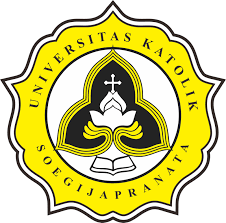 Theresia Jessy Prajetno19.G1.0034PROGRAM STUDI AKUNTANSI FAKULTAS EKONOMI DAN BISNIS UNIVERSITAS KATOLIK SOEGIJAPRANATA SEMARANG2023iPENGARUH BELIEF, REFERENCE, CONSTRAINT TERHADAP KEINGINAN MENJADI KONSULTAN PAJAK BERDASARKAN BEHAVIORAL DECISION THEORYDiajukan dalam Rangka Memenuhi Salah Satu Syarat Memperoleh Gelar S.AkTheresia Jessy Prajetno19.G1.0034PROGRAM STUDI AKUNTANSI FAKULTAS EKONOMI DAN BISNIS UNIVERSITAS KATOLIK SOEGIJAPRANATA SEMARANG2023i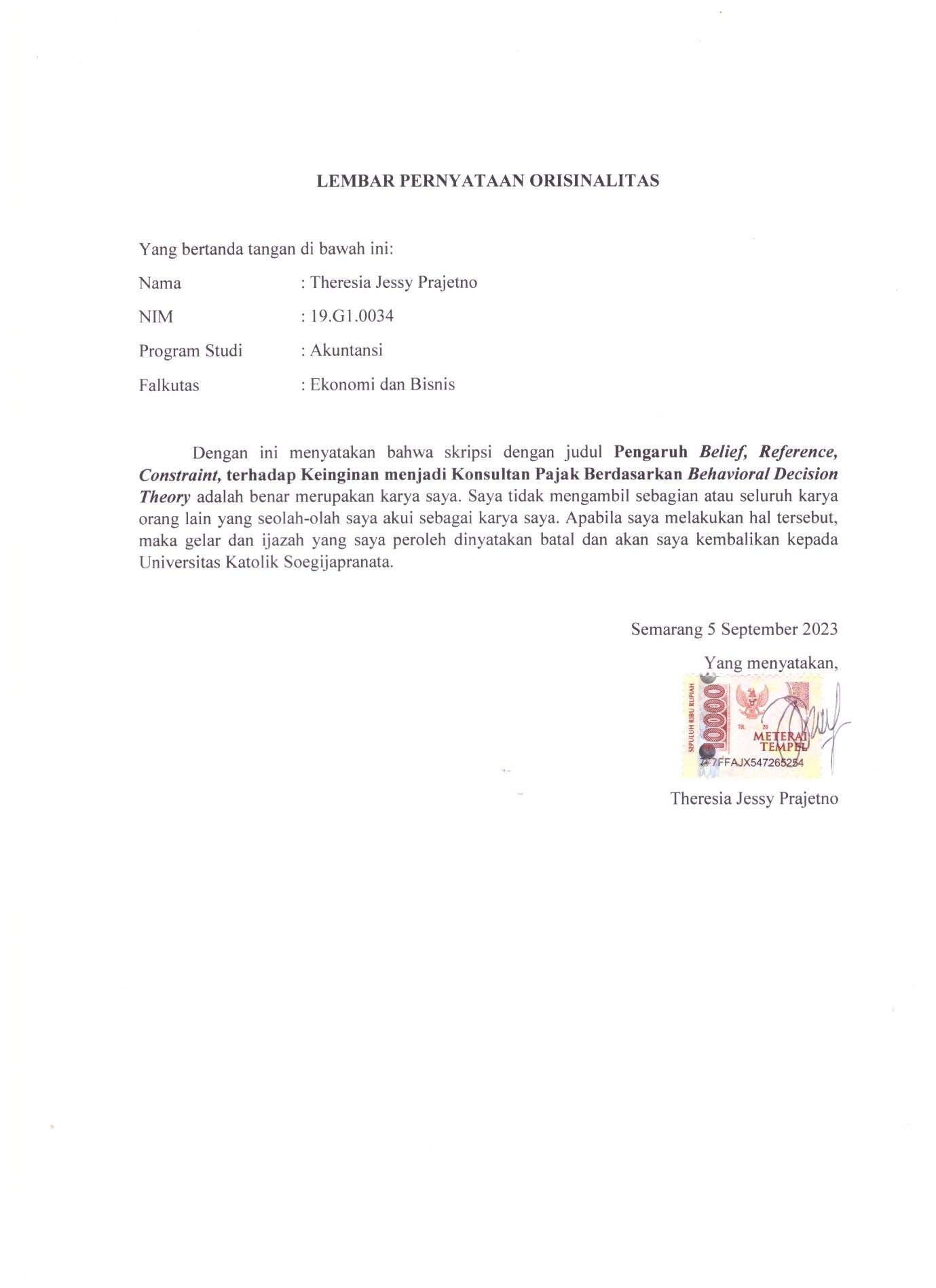 ii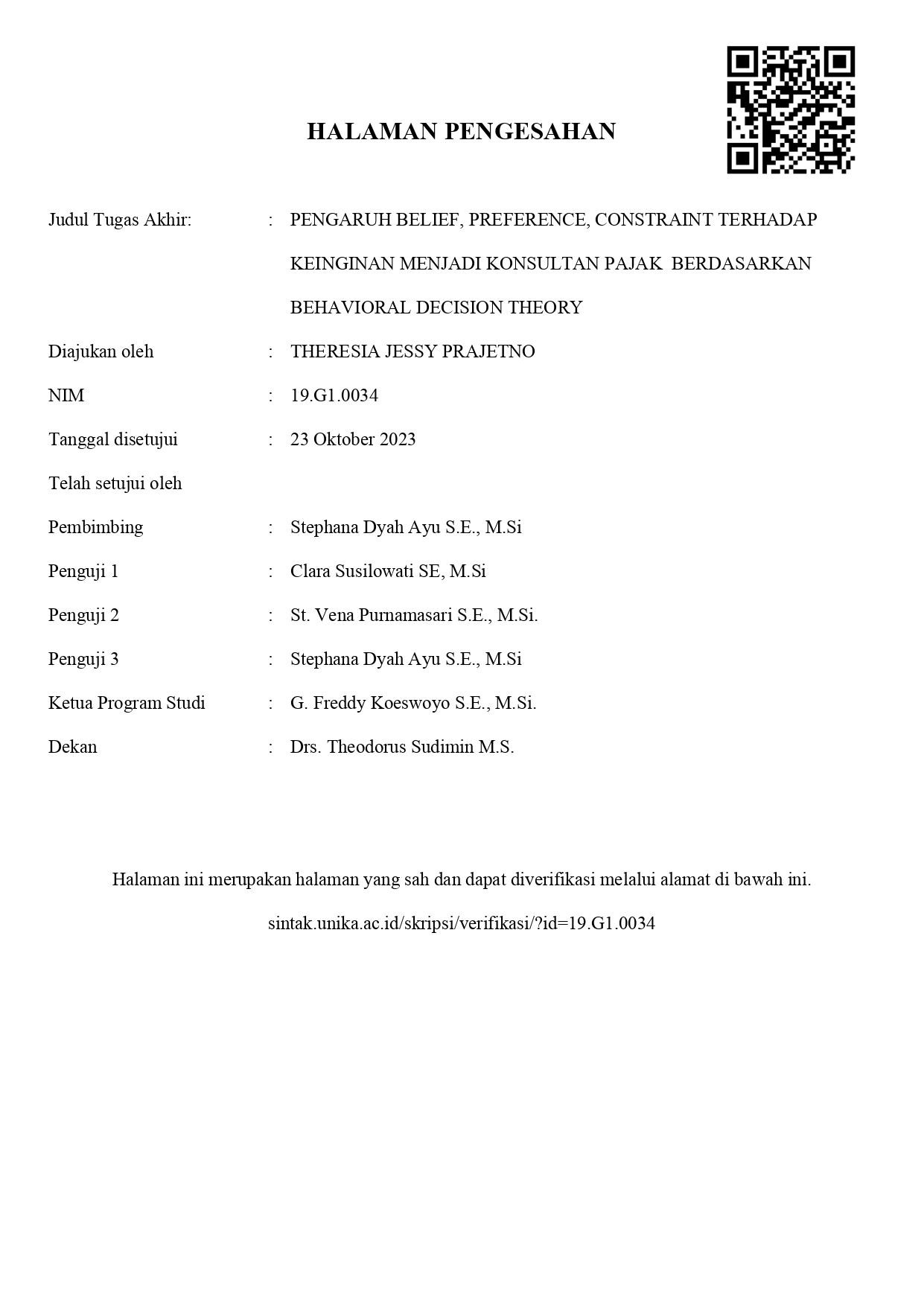 ii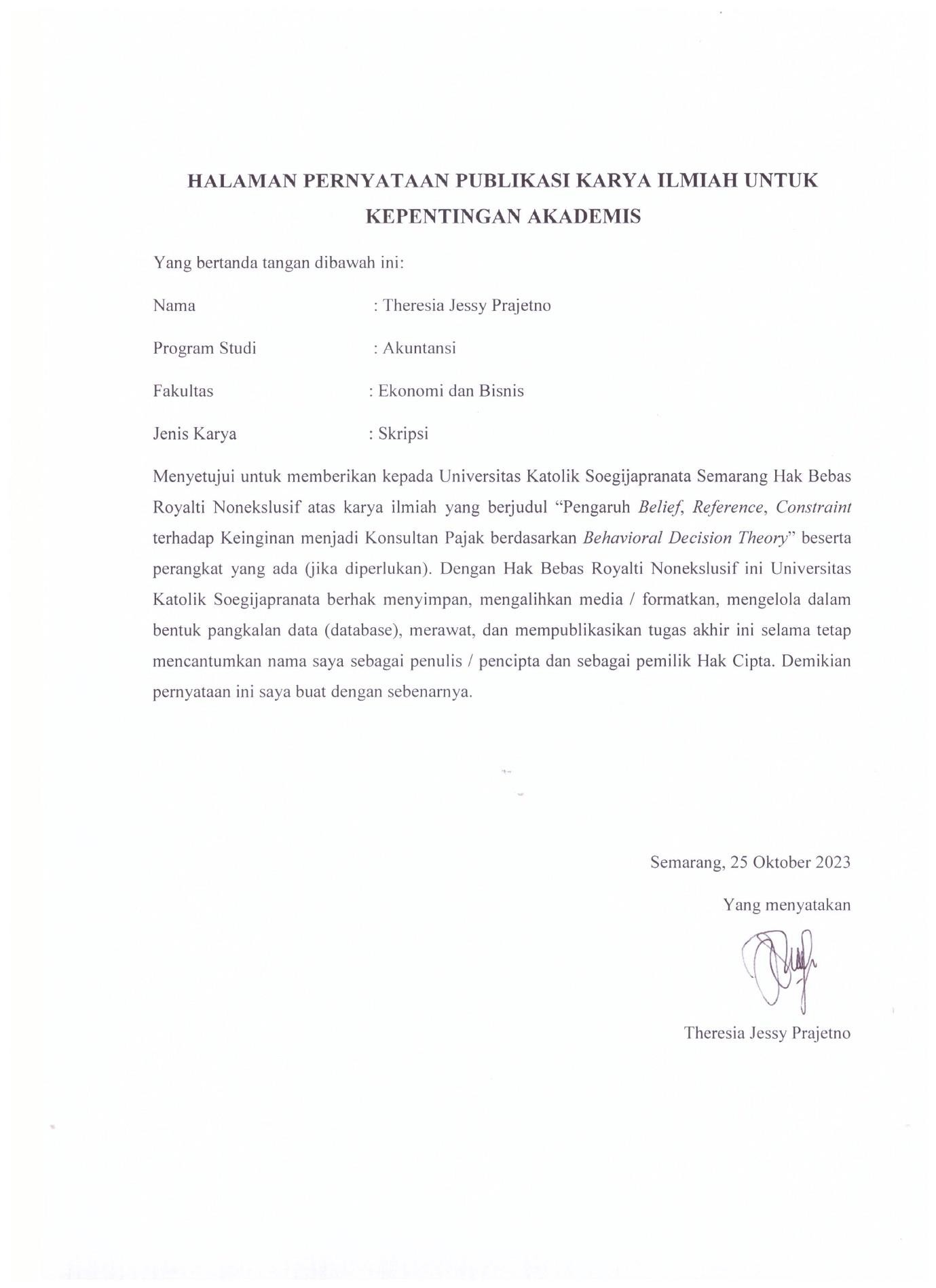 iiPuji dan syukur kepada Tuhan Yang Maha Esa atas berkat dan rahmat kasihNya yangtelah diberikan kepada penulis sehingga dapat menyelesaikan skripsi dengan judul “JUDUL”Skripsi ini disusun untuk memenuhi salah satu syarat memperoleh gelar Sarjana Akuntansi dalam Program Studi Diploma Akuntansi Falkutas Ekonomi dan Bisnis Universitas Katotik Soegijapranata Semarang.Penulis  mendapatkan banyak  dukungan dari berbagai pihak  dalam  menyelesaikan skripsi. Maka dari itu, penulis ingin menyampaikan ucapan terima kasih kepada:1.   Ibu Agnes Arie MC, SE., M.Si., CA selaku Dekan Falkutas Ekonomi dan BisnisUniversitas Katolik Soegijapranata Semarang2.   Ibu Stephana Dyah Ayu, selaku dosen pembimbing yang bersedia untuk meluangkan waktu serta membimbing penulis dari awal hingga akhir penulisan skripsi.3.   Bapak dan Ibu dosen Falkutas Ekonomi dan Bisnis Universitas Katolik SoegijapranataSemarang yang telah memberikan pendidikan selama masa perkuliahan.4.   Keluarga yang selalu memberikan dukungan dalam berbagai bentuk.5.   Teman-teman seperjuangan, Alexa, Vivit, Yosi, Evelyn, Ryant, Edward, Evelyne, danValen yang saling mendukung selama masa perkuliahan.6.   Semua pihak yang telah mendukung baik secara langsung mapupun tidak langsung dalam proses penyusunan skripsi ini.Penulis menerima kritik dan saran membangun dari semua pihak supaya skripsi ini lebih baik. Penulis juga berharap skripsi ini dapat memberikan manfaat bagi berbagai pihak.Semarang, 7 Juli 2023PenulisiiPenelitian ini bertujuan untuk mengetahui hubungan antara belief, reference, constraint terhadap keinginan menjadi konsultan pajak berdasarkan Behavioral Decision Theory. Penelitian ini merupakan replikasi dikarenakan pengambilan sertifikasi profesional jarang diambil oleh para mahasiswa yang belum memasuki dunia kerja karena kurang mengetahui mengenai sertifikasi akuntan sehingga peneliti ingin  mengubah sampel yang ada dengan akuntan yang sudah mengambil sertifikasi dan bekerja di salah satu bidang akuntan.Hipotesis yang dilakukan dalam penelitian ini yaitu belief, reference memiliki pengaruh yang positif terhadap keinginan menjadi konsultan pajak berdasarkan Behavioral Decision Theory. Sedangkan variabel constraint memiliki pengaruh yang negatif terhadap keinginan menjadi konsultan pajak berdasarkan Behavioral Decision Theory.Responden penelitian ini adalah konsultan pajak yang ada di Indonesia yang memiliki latar belakang pendidikan S1 Akuntansi. Pengambilan sampel ini menggunakan purposive sampling dengan sampel minimal menggunakan rumus Lemeshow dengan total 109 responden yang merupakan seorang konsultan pajak baik yang bekerja sebagai karyawan ataupun mempunyai kantor konsultan pajak.Kata Kunci: belief, reference,  constraint, Behavioral  Decision  Theory,  konsultan pajak,LemeshowiiCOVER ....................................................................................................................... LEMBAR JUDUL ...................................................................................................... i LEMBAR PERNYATAAN ORISINALITAS ........................................................... ii HALAMAN PENGESAHAN ................................................................................... iii KATA PENGANTAR .............................................................................................. iv ABSTRAK ................................................................................................................ v DAFTAR ISI ............................................................................................................ vi DAFTAR GAMBAR................................................................................................. 1Matriks Revisi ........................................................................................................... 1BAB I ........................................................................................................................ 1PENDAHULUAN ..................................................................................................... 11.1 LATAR BELAKANG ..................................................................................... 11.2 PERUMUSAN MASALAH............................................................................. 61.3 TUJUAN PENELITIAN .................................................................................. 61.4 MANFAAT PENELITIAN .............................................................................. 6BAB II ...................................................................................................................... 8LANDASAN TEORI ................................................................................................ 82.1 TEORI ............................................................................................................. 82.1.1 Behavioral Decision Theory ......................................................................................... 8ii2.2.1 Prospek Pekerjaan (job prospect belief) yang Baik...................................................... 132.2.2 Keyakinan Sosial (Social Belief)................................................................................. 142.2.3 Keyakinan pada Diri Sendiri (Capability Belief) ......................................................... 152.2.4 Preferensi (Reference) ................................................................................................ 152.2.5 Kendala (Constraint) .................................................................................................. 163.2 DEFINISI OPERASIONAL........................................................................... 173.2.1 Variabel Dependen ..................................................................................................... 173.2.2 Variabel Independen................................................................................................... 173.3 KERANGKA PIKIR ...................................................................................... 20Gambar 1. Kerangka Pikir .................................................................................................. 22Gambar 2. Gambaran Model Penelitian.............................................................................. 22BAB III ................................................................................................................... 23METODE PENELITIAN......................................................................................... 233.1 POPULASI DAN SAMPEL........................................................................... 233.2 JENIS DAN SUMBER DATA....................................................................... 243.3 TEKNIK PENGUMPULAN DATA .............................................................. 243.4 TEKNIK ANALISIS DATA .......................................................................... 243.4.1  Metode analisis data .................................................................................................. 24Gambar 3. Uji Refektif dan Uji Formatif ............................................................................. 27Tabel 1. Kriteria penelitian ................................................................................................. 28iiANALISIS DAN PEMBAHASAN.......................................................................... 344.1 Gambaran Umum Responden......................................................................... 34Tabel 4.1 Tabel Reduksi data ............................................................................... 34Tabel 4.2 Gambaran Umum Responden ............................................................... 354.2 Statistik Deskriptif ......................................................................................... 36Tabel 4.3 Statistik Deskriptif ............................................................................... 36Tabel 4.4 Compare Mean ..................................................................................... 39Tabel 4.3.1 Uji Validitas Variabel ........................................................................ 43Tabel 4.4.1 Composite Reability dan Average Variance Extracted (AVE)............ 45Tabel 4.5.1 Hasil Koefisien Determinasi .............................................................. 46Tabel 4.6.1 T-statistics dan P-values .................................................................... 46Tabel 4.7.1 Nilai f-square .................................................................................... 474.8 Model Fit ....................................................................................................... 484.8.1 Tabel Model Fit .......................................................................................... 48BAB V .................................................................................................................... 53PENUTUP............................................................................................................... 535.1 KESIMPULAN.............................................................................................. 535.2 KETERBATASAN PENELITIAN ................................................................ 545.3 SARAN ......................................................................................................... 54DAFTAR PUSTAKA .............................................................................................. 56iiLampiran I Kuesioner Penelitian .......................................................................... 61Lampiran II Data Responden ............................................................................... 65Lampiran III Tabulasi Data .................................................................................. 76Lampiran IV Uji Kualitas Data ............................................................................ 93iiDAFTAR GAMBARGambar 1. Kerangka Pikir ................................................................................................... 22Gambar 2. Gambaran Model Penelitian ............................................................................... 22Gambar 3. Uji Refektif dan Uji Formatif ............................................................................. 27iiiDAFTAR TABELTabel 1. Kriteria penelitian .................................................................................................. 284.1 Gambaran Umum Responden ........................................................................................ 34Tabel 4.1 Tabel Reduksi data .............................................................................................. 34Tabel 4.2 Gambaran Umum Responden .............................................................................. 35Tabel 4.3 Statistik Deskriptif ............................................................................................... 36Tabel 4.4 Compare Mean .................................................................................................... 39Tabel 4.3.1 Uji Validitas Variabel ....................................................................................... 43Tabel 4.4.1 Composite Reability dan Average Variance Extracted (AVE) ........................... 45Tabel 4.5.1 Hasil Koefisien Determinasi ............................................................................. 46Tabel 4.6.1 T-statistics dan P-values.................................................................................... 46Tabel 4.7.1 Nilai f-square                                                                                                      47ivivMATRIKS REVISIvTabel Matriks RevisiviBAB I PENDAHULUAN1.1 LATAR BELAKANGPenelitian ini merupakan replikasi dikarenakan pengambilan sertifikasi profesional jarang diambil oleh para mahasiswa yang belum memasuki dunia kerja karena kurang mengetahui mengenai sertifikasi akuntan sehingga peneliti ingin mengubah sampel yang ada dengan akuntan yang sudah mengambil sertifikasi dan bekerja di salah satu bidang akuntan.Lulusan universitas jurusan akuntansi nantinya disebut sebagai seorang akuntan. Profesi akuntan di Indonesia cukup diminati melihat dari jumlah mahasiswa akuntansi sebanyak 339.255 mahasiswa S1 mengambil prodi akuntansi pada tahun2020 (Khairizka, 2022) karena profesi akuntan dibutuhkan di dalam dunia bisnis. Profesi di bidang akuntansi, keuangan dan perpajakan akan terus berkembang seiring dengan perkembangan bisnis. Akuntansi adalah bahasa bisnis sehingga setiap bisnis memerlukan akuntansi, dimana transaksi harus dicatat dan diperiksa oleh akuntan.Akuntan adalah seseorang yang membuat catatan keuangan suatu badan, menyiapkan laporan keuangan, mengevaluasi anggaran, dan meningkatkan kondisi keuangan. Beberapa akuntan juga menginvestigasi kecurangan finansial di suatu organisasi/ badan dan setelah membuat laporan, akuntan harus dapat menjelaskan ke pihak lainnya dengan cara yang mudah dimengerti oleh pihak lainnya. Akuntan terdiri dari akuntan publik, akuntan pemerintah, akuntan pendidik, dan akuntan internal. Di Indonesia, lulusan pendidikan akuntansi yang merupakan akuntan tidak wajib untuk mengambil sertifikasi profesional kecuali akuntan akuntan publik yang wajib memiliki sertifikasi CPA dan akuntan di bidang perpajakan yang memerlukan sertifikasi BKP (Bersertifikat Konsultan Pajak) yang disebut dengan konsultan pajak.Konsultan pajak adalah seseorang yang memiliki tugas dalam mengurus berbagai hal terkait perpajakan. Konsultan pajak berkerja di suatu perusahaan, sedangkan kantor konsultan pajak berdiri sendiri sebagai suatu badan swasta terpisahdari perusahaan. Konsultan pajak berfokus dalam hal akuntansi dan pajak dimana12konsultan pajak menyiapkan perhitungan pajak, pelaporan pajak, dan mengisi formulir lapor pajak. Pajak menjadi salah satu komponen yang wajib dibayarkan oleh pihak tertentu yang memenuhi syarat sebagai wajib pajak badan maupun wajib pajak pribadi. Untuk mengurus mengenai perpajakan, para wajib pajak harus memahami betul mengenai perpajakan. Jika tidak memahami betul mengenai perpajakan, wajib pajak dapat menggunakan jasa konsultan perpajakan. Konsultan perpajakan bertugas untuk melakukan analisis fenomena ekonomi dan menentukan perpajakan mana yang tepat dan sesuai. Konsultan pajak mampu meminimalisir resiko terjadinya kesalahan penghitungan dan melakukan perhitungan pajak yang baik dan benar serta melakukan analisis terhadap pelaporan. Konsultan pajak juga bertugas untuk menyelesaikan berbagai masalah perpajakan yang dihadapi oleh wajib pajak sehingga tepat waktu dan menghindari masalah  lainnya  seperti sengketa  pajak  walaupun  pembayaran  pajak sendiri sudah melalui sistem self assessment dimana negara menyatakan secara tidak langsung bahwa negara percaya pada tiap perusahaan untuk membayarkan wajib pajaknya.Peluang bagi para sarjana di bidang ini masih terbuka lebar di Indonesia. Partner dari Fiscal Research and Advisory DDTC B.Bawono Kristiaji mengatakan bahwa jumlah konsultan pajak di Indonesia per 2020 hanya sebanyak 5.589 konsultan. Rasionya dibandingkan dengan jumlah penduduk yaitu 1 banding 48.417. Hal ini menunjukan bahwa 1 konsultan harus melayani 48.417 penduduk. Selain itu dari sisi permintaan, jumlah wajib pajak orang pribadi terdaftar tercatat sebanyak 45, 4 juta wajib pajak atau sebanyak 32,4% dari total angkatan kerja yang melaporkan SPT sebanyak 900.000 wajib pajak badan.Berdasarkan data wajib pajak, kenaikan wajib pajak terdaftar mengalami kenaikan dalam 20 tahun terakhir. Di tahun 2002 sebanyak 2,59 juta, tahun 2008 sebesar 10,65 juta, kemudian mengalami peningkatan pada tahun 2012 menjadi 24,20 juta. Pada tahun 2016 berjumlah 33,33 juta dan pada tahun 2017 menjadi 36,51 juta. Di tahun 2018 menjadi 39,15 juta dan di tahun 2019 menjadi 42,51 juta, di tahun 2021 menjadi 49,82 juta. Hal ini menunjukan bahwa adanya peningkatan kesadaran masyarakat untuk membayar pajak dan adanya Tax Amnesty (pengampunan pajak) yang membuat wajib pajak kian bertambah.Bertambahnya wajib pajak akan kian melejit dikarenakan mulai 14 Juli 2022 setiap Nomor Induk Kependudukan (NIK) Kartu Tanda Penduduk (KTP) sama dengan Nomor Pokok Wajib Pajak  (NPWP)  yang  berlaku  bagi wajib pajak  pribadi yangmerupakan penduduk dan mulai diterapkan pada 2023. Sedangkan WP pribadi bukan penduduk, WP badan dan WP Instansi Pemerintah menggunakan NPWP format 16 digit. Data-data tersebut menunjukkan bahwa wajib pajak yang kian meningkat yang akan membutuhkan peningkatan konsultan pajak berkualifikasi karena tidak semua memahami mengenai perpajakan.Kualifikasi adalah pendidikan khusus untuk memperoleh suatu keahlian. Penting bagi akuntan perpajakan untuk memenuhi kualifikasi mempunyai sertifikasi profesional karena akuntan perpajakan yang memenuhi kualifikasi lebih dipercaya dan menjamin kompetensi yang dimilikinya yang dibuktikan dengan adanya sertifikat. Biasanya seorang konsultan pajak memiliki sertifikasi dikarenakan untuk mendirikan kantor konsultan pajak secara resmi membutuhkan adanya sertifikasi.Sertifikasi dalam akuntan di bidang perpajakan pajak sendiri terdiri dari 3 sertifikasi yaitu sertifikasi Brevet A, Brevet B, dan Brevet C dimana sertifikasi brevet A merupakan pelatihan sertifikasi terkait dengan perpajakan tingkat dasar yang berkaitan dengan wajib pajak orang pribadi. Sedangkan sertifikasi brevet B merupakan pelatihan sertifikasi terkait dengan perpajakan terkait dengan wajib pajak orang pribadi dan wajib pajak badan. Sedangkan sertifikasi brevet C merupakan pelatihan terkait perpajakan dengan tingkat kesulitan menengah sampai lanjutan dan bersifat internasional terkait PMA (Penanaman Modal Asing) dan BUT (Bentuk Usaha Tetap). Jika memiliki sertifikasi, maka otomatis akan membuat prospek kerja yang lebih baik serta dapat mencakup jangkauan yang lebih luas. Dengan mengikuti salah satu sertifikasi brevet ini juga akan memperoleh BKP (Bersertifikat Konsultan Pajak) yang diberikan kepada seorang akuntan dengan praktik konsultan pajak. Sertifikasi ini dikeluarkan   oleh   IKPI   Indonesia   sesuai   Keputusan   Menteri   Keuangan   No.485/KMK.03/2003.Pilihan untuk mengambil kualifikasi profesional memang tidak mudah, selain karena  banyaknya  pilihan  sertifikasi  yang  perlu  diambil  dan  mempertimbangkan bidang yang diminati. Dalam pengambilan kualifikasi profesional, diperlukan standar yang cukup tinggi dan diperlukan adanya pengetahuan, kepercayaan diri, kompetensi dan  juga  biaya  yang  cukup  besar  untuk  mendapatkan sertifikasi.  Walaupun  yang mengambil sertifikasi profesional merupakan akuntan, akan tetapi tidak semua akuntan mengambil sertifikasi sebagai bentuk kualifikasi secara profesional. Hal ini berarti bahwa dengan mengambil sertifikasi maka menunjukkan bahwa seseorang memiliki niat untuk menjadi konsultan pajak profesional.Penelitian yang dilakukan oleh (Schoenfeld et al., 2017) menggunakan metode Social Cognitive Theory yaitu teori yang menitikberatkan mengenai kecenderungan untuk meniru dari hasil pengamatan yang dilakukannya. Dalam penelitian ini menemukan bahwa seseorang  yang  memiliki efikasi diri yang tinggi,  mempunyai ekspektasi yang tinggi terhadap profesi, dan yang memiliki ekspektasi yang tinggi terhadap profesi akuntan lebih cenderung mengambil sertifikasi.Penelitian yang dilakukan oleh (Wen et al., 2018) menggunakan Theory Planned Behavior merupakan teori yang menghubungkan keyakinan dengan perilaku. Teori ini menyatakan bahwa 3 komponen inti yaitu sikap, norma subjektif, dan kontrol perilaku yang dirasakan yang akan membentuk niat suatu individu. Dalam penelitian tersebut membahas mengenai intensitas dalam mengambil sertifikasi dan didapatkan data bahwa mereka yang mempercayai bahwa profesi akuntansi akan memberikan memberikan variasi pengalaman profesional, meningkatkan daya jual atau karir mereka,  dan  mendapatkan gaji yang  tinggi akan cenderung  mengambil sertifikasi profesional. Namun mereka meragukan bahwa mereka akan mengambil sertifikasi profesional didasarkan atas kompensasi, dinamika kerja, dan norma subjektif yang ditawarkan dari profesi akuntan. Dalam penelitian ini juga menunjukan bahwa kesulitan dalam bepergian dapat mempengaruhi mereka mengambil sertifikasi profesional. Namun keputusan pengambilan sertifikasi dalam penelitian ini juga kemungkinan dipengaruhi oleh pengalaman magang yang didapatkan mahasiswa yang memiliki beban kerja yang berlebihan, tekanan dan kurangnya bimbingan magang mampu mempengaruhi persepsi mereka terhadap profesi akuntan.Teori ini juga digunakan dalam penelitian terhadap seorang akuntansi di Ghana (Amaning et al., 2020) yang hasilnya menunjukkan bahwa mahasiswa akuntansi mempertimbangkan niat karir di bidang akuntansi sebagai prioritas utama serta alasan dalam pengambilan  keputusan  mengikuti ujian  akuntansi profesional  yang  diikuti setelah lulus. Seseorang mungkin akan memiliki minat lebih jika mereka mendapatkan informasi yang lengkap dan memadai tentang akuntansi profesional ketika awal pendidikan mereka sehingga mereka semakin berkeinginan menjadi akuntan profesional (Samsuri et al., 2016). Seseorang yang sudah merencanakan dan memang mempunyai niat mengembangkan karir menjadi akuntan lebih cenderung mengambil ujian sertifikasi profesional (Amaning et al., 2020).Dalam penelitian yang dilakukan oleh Hashim & Ghani, (2020) yang menggunakan Behavioral Decision Theory yang menyediakan kerangka yang mencobamenjelaskan mengenai konstruksi teoritis mengenai preferensi dengan perilaku seperti pilihan yang diamati pembuatan keputusan pengambilan sertifikasi pada seseorang. Teori ini memiliki 3 variabel utama yaitu belief factor (faktor keyakinan dari sisi prospek kerja, keyakinan sosial, kemampuan), faktor preferensi, dan constraints factor. Belief  adalah suatu perilaku  yang ditunjukan oleh manusia ketika mereka merasa mengetahui sesuatu dan merasa dirinya benar. Reference adalah sebuah konsep yang merupakan sumber dari motivasi dimana dalam ilmu kognitif, preferensi individual memungkinkan pemilihan tujuan. Constraint adalah batasan yang membatasi sesuatu dalam meraih tujuan. Semakin tinggi keyakinan (belief) dan faktor preferensi (reference) maka semakin tinggi pula intensi untuk mengambil sertifikasi profesional.Adanya informasi biaya sertifikasi menyebabkan perbedaan hasil dalam kedua penelitian oleh Hashim & Ghani, (2020) dan (Wen et al., 2018). Dalam penelitian yang dilakukan oleh Hashim & Ghani, (2020) menunjukkan bahwa dalam mengambil keputusan secara profesional, kendala dalam hal ekonomi menjadi salah satu faktor yang dipertimbangkan. Dalam mengejar kualifikasi profesional, seseorang dapat mengalami kendala dalam hal ekonomi yang menjadi salah satu hal yang dapat mempengaruhi pengambilan keputusan dalam mengambil sertifikasi profesional. Hal ini dikarenakan dalam memenuhi syarat karir diperlukan biaya yang tinggi dalam mengikuti ujian dan mempertahankan keanggotaan bisa menjadi sangat mahal dan menjadi penghalang utama mengejar kualifikasi (Hashim & Ghani, 2020). Hasil dalam penelitian oleh (Wen et al., 2018) menunjukkan bahwa kendala terkonfirmasi berpengaruh signifikan menjadi salah satu faktor hambatan yang menghambat pengambilan sertifikasi profesional. Faktor kendala seharusnya menjadi salah satu faktor yang berpengaruh signifikan. Penelitian juga memberikan alasan bahwa faktor kendala yang kurang signifikan itu dipengaruhi oleh ketidaktahuan mengenai jumlah biaya yang harus dikeluarkan dalam mengambil sertifikasi.Dengan adanya hasil penelitian mengenai variabel kendala biaya kemungkinan dapat mempengaruhi pengambilan keputusan mengambil sertifikasi secara profesional, serta kemungkinan bahwa mahasiswa kurang memahami maka diperlukannya adanya replikasi dengan konsultan pajak yang berkaitan langsung dengan pekerjaan akuntan dan sudah mengambil sertifikasi, selain itu pengetahuan serta pengalaman mereka yang lebih luas daripada mahasiswa, maka hal tersebut melatarbelakangi penulis melakukan penelitian mengenai “Pengaruh Belief, Reference, dan Constraint terhadap Keputusan Menjadi Konsultan Pajak berdasarkan Behavioral Decision Theory.”1.2 PERUMUSAN MASALAH1.   Apakah  faktor  job  prospect  belief  berpengaruh  positif  terhadap  keinginan menjadi konsultan pajak?2.   Apakah faktor keyakinan sosial berpengaruh positif terhadap keinginan menjadi konsultan pajak?3.   Apakah  faktor  keyakinan  pada  kemampuan  berpengaruh  positif  terhadap keinginan menjadi konsultan pajak?4.   Apakah  faktor  reference  berpengaruh  positif  terhadap  keinginan  menjadi konsultan pajak?5.   Apakah  faktor  kendala  berpengaruh  negatif  terhadap  keinginan  menjadi konsultan pajak?1.3 TUJUAN PENELITIANTujuan dari penelitian ini adalah:1.   Mengetahui  apakah  job  prospect  belief  berpengaruh  positif  antara  job prospect belief terhadap keinginan menjadi konsultan pajak.2.   Mengetahui apakah keyakinan sosial berpengaruh positif antara keyakinan sosial terhadap keinginan menjadi konsultan pajak.3.   Mengetahui apakah ada pengaruh positif antara keyakinan pada kemampuan diri terhadap keinginan menjadi konsultan pajak.4.   Mengetahui apakah faktor reference berpengaruh positif terhadap keinginan menjadi konsultan pajak.5.   Mengetahui apakah faktor biaya berpengaruh negatif terhadap keinginan menjadi konsultan pajak.1.4 MANFAAT PENELITIANPenulis berharap kalau penelitian akan bermanfaat untuk:1.   RisetPenelitian ini diharapkan bisa memberikan penjelasan lebih lanjut mengenai dasar seseorang berkeinginan untuk menjadi konsultan pajak berdasarkan Behavioral Decision Theory.2.   Praktik	Penelitian  ini  diharapkan  dapat  menjadi  pertimbangan  untuk  progdi Akuntansi, untuk dapat mendorong mahasiswa untuk menjadi konsultan pajak.	Penelitian ini diharapkan dapat menjadi pertimbangan untuk pemerintah, untuk dapat mendorong untuk meningkatkan jumlah konsultan pajak di Indonesia.	Penelitian ini diharapkan dapat menjadi pertimbangan untuk IKPI, dapat mengoptimalkan pembiayaan dari sertifikasi brevet pajak.BAB IILANDASAN TEORI2.1 TEORI2.1.1 Behavioral Decision TheoryBehavioral Decision Theory merupakan teori psikologis deskriptif tentang penilaian manusia, pengambilan keputusan, dan perilaku yang dapat diterapkan. Behavioral Decision Theory memiliki 3 variabel utama yaitu belief, reference, dan constraint. Apabila memiliki keyakinan dari luar diri yaitu keyakinan mengenai prospek kerja di masa datang maka akan mendorong komitmen atas tujuan yang hendak dicapai. Keyakinan sosial dapat mempengaruhi keyakinan dirinya yang mengarahkan pada diambilnya suatu tindakan (keputusan) berupa intensi. Intensi juga dipengaruhi oleh keyakinan dari dalam diri sendiri akan kemampuan yang dimiliki. Selain itu, terdapat pengaruh secara kontekstual karena adanya dukungan berupa preferensi (reference) serta adanya kendala (constraint). Maka dapat disimpulkan bahwa Behavioral Decision Theory adalah sebuah model yang berusaha mengungkapkan mengenai faktor-faktor yang mempengaruhi intensi (niat) untuk pengambilan suatu keputusan.Variabel Behavioral Decision Theorya.   IntentionIntensi didefinisikan sebagai niat/ keinginan seseorang untuk melakukan suatu perilaku didasarkan pada norma subjektif serta sikap. Sikap yang dirasakan ketika melakukan perilaku tertentu, jika sikapnya dianggap baik, maka akan membentuk keyakinan normatif yang terbentuk pemikiran bahwa orang tersebut harus melakukan perilaku yang dimaksud. Norma subjektif muncul dari adanya keyakinan normatif dari keyakinan pada apa yang dianggap penting oleh orang- orang  di  sekitarnya  sehingga  pendapatnya  dipercaya  oleh  subjek,sehingga keyakinan normatif merupakan hasil umpan balik dari perilaku yang diberikan (Fishbein, M & Ajzen, I., 1975).Intensi merupakan indikasi bahwa seseorang siap untuk melakukan perilaku tertentu, sebab dari munculnya suatu perilaku. Intensi dapat digunakan untuk memprediksi mengenai seberapa kuat keinginan individu serta usaha yang hendak dilakukan untuk melakukan perilaku tertentu (Ajzen, I., 2005). Intensi ini dapat dipengaruhi oleh berbagai faktor yang menjadi pemicu untuk mengarahkan mereka untuk bertindak, melakukan perilaku yang mendukung tujuan yang mereka inginkan. Berdasarkan definisi di atas, dapat disimpulkan bahwa intensi merupakan niat atau keinginan untuk melakukan suatu hal untuk mencapai tujuan tertentu.Intensi merupakan prediksi mengenai perilaku karena menjembatani sikap dan perilaku sehingga intensi dianggap berkaitan dengan keyakinan yang objeknya selalu individu dan melakukan atribusi (penilaian) yang memunculkan suatu perilaku.Intensi menurut (Fishbein, M & Ajzen, I., 1975) dapat dipengaruhi 3 faktor yaitu:(1) Keyakinan  perilaku:  bahwa  menunjukkan/  tidak  menunjukkan perilaku tertentu akan menghasilkan sebab akibat tertentu dan pengetahuan yang dimiliki individu serta opini yang belum tentu sesuai dengan kenyataan. Semakin positif keyakinan individu sebagai akibat  dari menyikapi suatu objek, semakin positif juga sikap individu terhadap objek tersebut, begitu pula sebaliknya.(2) Keyakinan  normatif:  keyakinan  individu  akan  norma,  orang  di sekitarnya dan motivasi diri untuk mengikuti norma yang ada. Dalam norma subjektif, terdapat 2 hal pokok yaitu keyakinan akan harapan dan referensi norma harapan yang merupakan pandangan pihak lain yang dianggap penting oleh individu yang menyarankan untuk menunjukkan/ tidak menunjukkan perilaku tertentu dan motivasi untuk mematuhi harapan normatif yang ada.(3) Kontrol perilaku: dasar dari kontrol perilaku yang menjadi persepsi.Kontrol perilaku merupakan persepsi terhadap faktor-faktor yang mempermudah atau mempersulit menunjukkan perilaku tertentu.Motivasi untuk mencapai prospek dari suatu pekerjaan disebut “kepentingan ekstrinsik” (Ahmad et al., 2015). Peluang kemajuan atas karir akan berdampak pada keputusan siswa menjadi akuntan yang berkualitas. Konsultan pajak   akuntansi umumnya mengklaim bahwa gelar “akuntan profesional” menawarkan peluang kerja yang sangat baik (Samsuri et al., 2016).b.   Belief (Keyakinan)Menurut KBBI, belief (keyakinan) merupakan suatu kesungguhan, kepastian.  Belief adalah keyakinan akan sesuatu yang memunculkan perilaku atau tindakan tertentu. Menurut (Fishbein, M & Ajzen, I., 1975) belief/ keyakinan adalah suatu kepercayaan yang melibatkan hubungan antara 2 aspek individu  yang didapatkan dari pengalaman langsung (keyakinan deskriptif) dengan objek kepercayaa n atau melalui beberapa proses inferensi/ kesimpulan dengan memperoleh informasi dari luar (keyakinan informasional).Sehingga berdasarkan definisi di atas maka dapat disimpulkan bahwa belief/ keyakinan yang dimiliki seseorang dapat membuat seseorang bersungguh-sungguh untuk mencapai sesuatu yang menjadi tujuannya.Berdasarkan Behavioral  Decision  Theory,  belief  (keyakinan) dibagi menjadi 3 variabel yaitu job prospect belief, social belief (keyakinan sosial), dan capability belief (keyakinan pada diri sendiri). (Hashim & Ghani, 2020)Job Prospect Belief (Keyakinan Prospek Kerja)Prospek adalah peluang yang terjadi karena adanya usaha seseorang dalam memenuhi kebutuhan hidupnya juga untuk mendapatkan profit  atau keuntungan. (Krugman & Obstfeld, 2003). Prospek pekerjaan adalah kondisi yang akan datang yang kondisi tersebut dipengaruhi oleh peluang atau ancaman yang dihadapi. Belief (keyakinan) didapatkan dari dalam diri dan luar diri. Salah satu dari komponen keyakinan dari luar diri yaitu job prospect belief (keyakinan mengenai prospek pekerjaan di masa depan) yang diharapkan.Keyakinan prospek pekerjaan yang baik dapat mempengaruhi intensi pengambilan sertifikasi, karena didasarkan pada keyakinan bahwa pekerjaan ini memiliki gaji yang tinggi, pekerjaan yang stabil, serta peluang kerja yang baik di masa depan. (Wen et al., 2018). Sehingga dapat disimpulkan bahwa job prospect belief adalah keyakinan mengenai kondisi pekerjaan di masa yang akan datang.Social Belief (Keyakinan Sosial)Menurut (Conte & Paolucci, 2002) keyakinan sosial adalah informasi yang didapatkan melalui pengalaman, kemudian memunculkan citra diri seseorang yang dibentuk kemudian disebarkan sebagai reputasi. Adanya reputasi menyebabkan objektivitas yang dikaitkan dengan penularan/ penyebaran informasi yang dapat memperkuat pengalaman awal.Keyakinan ini terbentuk sebagai hasil dari interaksi sosialnya, baik pengaruh dari orang tua, guru, teman sebaya dan asosiasi dengan orang lain, sehingga dapat mempengaruhi keyakinan dirinya yang mengarahkan pada diambilnya suatu tindakan. Intensi dipengaruhi oleh keyakinan sosialnya dimana individu menganggap bahwa pandangan pihak lain yang dianggap penting oleh individu yang menyarankan untuk menunjukkan/ tidak menunjukkan perilaku tertentu dan hal ini membuat individu termotivasi untuk mematuhi harapan normatif. Sehingga dapat disimpulkan bahwa keyakinan sosial adalah keyakinan yang dimiliki seseorang sebagai hasil dari interaksi sosialnya yang dapat mempengaruhi individu untuk memenuhi harapan normatif dari pihak lainnya.Capability Belief (Keyakinan Kemampuan Diri)Capability belief (keyakinan pada diri sendiri) atau sering juga disebut dengan self efficiacy (efikasi diri) merupakan keyakinan akan kemampuan diri untuk berhasil melakukan perilaku atau aktivitas tertentu yang akan memungkinkan seseorang mampu mencapai tujuan yang diinginkannya (Bandura, 1989).Capability belief yang baik dapat mempengaruhi intensi pengambilan sertifikasi, karena didasarkan pada keyakinan bahwa dirinya memiliki kapabilitas dan kemampuan untuk melakukan sesuatu. Maka dapat disimpulkan bahwa capability belief adalah kondisi dimana seseorang merasa percaya pada dirinya sendiri bahwa ia mampu melakukan sesuatu.Reference (Preferensi)Menurut  KBBI,  preferensi  adalah  pilihan,  kecenderungan, minat. Preferensi merupakan kecenderungan individu yang mampu mempengaruhi pengambilan keputusan yang kedepannya (Owusu et al.,2018). Preferensi diartikan sebagai kesukaan/ ketidaksukaan mengenai suatu hal. Menurut (Zunker & Vernon G, 1986) pengembangan pilihan karir seseorang dipengaruhi pada masa seseorang menuju usia dewasa dengan adanya internalisasi (penghayatan terhadap suatu ajaran/ nilai/ doktrin sehingga akan menimbulkan keyakinan dan kesadaran akan kebenaran dari nilai yang terwujud dalam bentuk sikap dan perilaku) sehingga akhirnya menjadi bahan pertimbangan seseorang dalam menentukan karirnya nanti.Preferensi membuat  individu  beranggapan  bahwa pandangan pihak lain yang dianggap penting oleh individu yang menyarankan untuk menunjukkan/ tidak menunjukkan perilaku tertentu dan motivasi untuk mematuhi harapan normatif. Maka dari itu dapat disimpulkan bahwa preferensi merupakan motivasi yang mendorong seseorang untuk memilih yang diinginkan dari pilihan-pilihan yang ada jika dibebaskan memilih.Constraint (Kendala)Menurut KBBI, kendala adalah halangan rintangan berupa keadaan yang membatasi, menghalangi dalam mencapai suatu hal. Menurut (Poerwadarminta, 2003) dalam bukunya yaitu Kamus Umum Bahasa Indonesia edisi ketiga, kendala adalah halangan/ rintangan. Menurut (Pius & Danu Prasetya, 2009) kendala adalah sesuatu yang membatasi/  menghambat  mencapai  sasaran,  suatu  halangan,  suaturintangan.  Maka  dari  itu  dapat  disimpulkan  bahwa  kendala  adalah keadaan dimana seseorang terhalangi/ terbatas dalam mencapai tujuan.2.2 PENGEMBANGAN HIPOTESISBehavioral  Decision  Theory  merupakan  teori psikologis  deskriptif  tentang penilaian manusia, pengambilan keputusan, dan perilaku yang dapat diterapkan pada ilmu politik. Teori keputusan perilaku berkaitan dengan pengambilan keputusan, penerapan teori ini dalam penelitian dikarenakan dalam Behavioral Decision Theory, ada 3 faktor yaitu (1) keyakinan (belief), yang mengacu pada keyakinan perilaku, (2) keyakinan sosial (referensi dari orang lain), yang mengacu pada keyakinan normatif dan dipengaruhi (3) kendala (constraint) yang dihadapi yang mengacu pada kontrol perilaku sehingga faktor-faktor tersebut dapat berpengaruh pada keinginan seseorang mengambil keputusan tertentu (Hashim & Ghani, 2020).2.2.1 Prospek Pekerjaan (job prospect belief) yang BaikProspek pekerjaan yang baik pada dasarnya mengacu pada manfaat yang diharapkan akan diterima setelah mempunyai pekerjaan tertentu. Keyakinan mengenai finansial yang diharapkan terkait pasar berupa gaji, yang menentukan pengaruh pada keputusan karir individu. Jika seseorang sangat mementingkan penghargaan terkait pekerjaan (berupa gaji, stabilitas kerja, dan memiliki peluang kemajuan kerja yang kerja). Jika mereka percaya bahwa mengejar kualifikasi secara profesional yaitu menjadi konsultan pajak dapat memberikan prospek kerja yang baik di masa depan, maka seseorang akan memiliki niat lebih besar untuk mengejar kualifikasi profesional. Orang mungkin mengharapkan dapat mencapai tingkat kebahagiaan yang signifikan dalam kehidupan profesinya jika profesi mereka memenuhi tujuan mereka (Hammour,2018). Sehingga prospek pekerjaan yang baik di masa depan berpengaruh secara positif terhadap keinginan untuk menjadi konsultan pajak.Penelitian kuantitatif yang dilakukan oleh (Haslinah Muhamad, Mariati Mohd, Salleh & , Mohd Sufri Mohd Nordin, 2016) di Malaysia menunjukkan bahwa persepsi siswa tentang peluang karir dan gaji sebagai salah satu faktor yang berpengaruh pada keputusan  siswa  untuk  mengejar  kualifikasi  profesional.  Pada  penelitian  yangdilakukan oleh Ahmad et al., (2015) prospek kerja yang baik di masa depan mendorong pengambilan keputusan untuk dan pekerjaan itu memiliki daya jual yang baik, stabilitas yang baik sehingga menimbulkan motivasi untuk mengejar profesionalitas.Maka hipotesis yang diajukan adalah sebagai berikut:H1 :   Semakin yakin akan prospek kerja ketika memegang sertifikasi maka akan semakin tinggi keinginan untuk menjadi konsultan pajak2.2.2 Keyakinan Sosial (Social Belief)Kekuatan ide dari luar diri dapat memberikan pengaruh atas pemikiran pribadi sehingga dapat lama-lama menjadi sesuatu yang dipercaya. Penalaran / pemikiran yang ada dikendalikan secara sadar sehingga pribadi tersebut menyadari pemikiran tersebut berasal dari orang lain. (Feibleman, 1943). Menurut (Bandura, 1989) perilaku seseorang adalah hasil dari proses interaksi sosialnya sehingga atribut sosial dapat digunakan untuk menjelaskan serta menganalisa perilaku yang hendak diambil.Keyakinan sosial mengacu pada keyakinan seseorang yang merupakan hasil dari interaksi sosialnya, baik pengaruh dari orang tua, guru, teman sebaya dan asosiasi dengan orang lain, sehingga dapat mempengaruhi keyakinan dirinya yang mengarahkan pada diambilnya suatu tindakan, keyakinan individu akan norma, orang di sekitarnya, dan motivasi diri untuk mengikuti norma yang ada. Dalam norma subjektif, terdapat 2 hal pokok yaitu keyakinan akan harapan dan referensi norma harapan yang merupakan pandangan pihak lain yang dianggap penting oleh individu yang menyarankan untuk menunjukkan/  tidak  menunjukkan perilaku  tertentu  dan  motivasi untuk  mematuhi harapan normatif yang ada.Penelitian oleh Ahmad et al., (2015) menunjukan hasil yang signifikan untuk norma subjektif sebagai salah satu penentu utama niat siswa untuk menjadi akuntan. Sedangkan penelitian menurut (Mustapha & Abu Hassan, 2012) dan Aziz et al. (2017) menemukan bukti yang mendukung gagasan bahwa memegang kualifikasi profesional itu penting berdasarkan prestise dan kualifikasi, maka hipotesis yang diajukan adalah sebagai berikut:H2 : Semakin tinggi keyakinan sosial ketika memegang sertifikasi maka akan semakin tinggi keinginan untuk menjadi konsultan pajak2.2.3 Keyakinan pada Diri Sendiri (Capability Belief)Keyakinan diri yang sering disebut dengan efikasi diri merupakan keyakinan akan kemampuan diri untuk berhasil melakukan perilaku atau aktivitas tertentu yang akan memungkinkan seseorang mampu mencapai tujuan yang diinginkannya (Bandura,1989).Persepsi seseorang tentang tingkat kemudahan atau kesulitan yang dihadapi untuk berhasil melakukan perilaku tertentu akan menjadi prediktor niat dan keputusan akhir untuk melakukan perilaku tertentu. Jika ia merasa mampu (efikasi diri) maka ia akan  mencari cara untuk  mewujudkannya.  Dalam penelitian  yang  dilakukan oleh (Ahmad et al., 2015) menemukan bahwa minat intrinsik adalah prediktor yang sangat signifikan mengenai intensi/ niat karir di Malaysia.Menurut  penelitian yang dilakukan oleh (Owusu et al., 2018) menunjukan bahwa mahasiswa di Ghana yakin akan kemampuan mereka sendiri dalam mengejar kualifikasi profesional  maka hal tersebut  berpengaruh terhadap  keputusan  mereka mengejar akuntansi profesional atau tidak. Penelitian yang dilakukan oleh (Schoenfeld et al., 2017) menunjukkan bahwa kepercayaan diri dalam mengambil sertifikasi profesional secara tidak langsung akan memberikan pengaruh pada keyakinan mereka menjadi konsultan pajak secara profesional.Maka hipotesis yang diajukan adalah sebagai berikut:H3 : Semakin tinggi keyakinan pada kemampuan diri untuk  mencapai kualifikasi profesional maka akan semakin tinggi keinginan untuk menjadi konsultan pajak2.2.4 Preferensi (Reference)Preferensi merupakan kecenderungan individu  yang  mampu  mempengaruhi pengambilan keputusan yang kedepannya (Owusu et al., 2018). Hal ini dapat berarti bahwa keputusan menjadi konsultan pajak dapat dipengaruhi oleh pengaruh sosial yang didapatkan dari orang tua, teman sekelas, dan guru (Porter & Woolley, 2014) namun kembali ke dirinya sendiri apakah membuat suatu individu termotivasi atau tidak untuk mewujudkan harapan normatif yang ada.Atas dari preferensi tersebut,  suatu individu  akan bertindak  sesuai dengan preferensi sendiri diharapkan dapat memberikan kepuasan kepada individu. Jadi suatu individu akan mengejar sesuatu jika dianggap memberikan kesenangan bagi dirinya, sehingga  akan  timbul  motivasi  untuk  melakukan  hal  tersebut  (dalam  hal  inipengambilan sertifikasi). Namun preferensi baik dari luar dirinya maupun dari dalam dirinya dapat mempengaruhi secara positif dan mendorong intensi pengambilan sertifikasi.Berdasarkan penelitian oleh (Wen et al., 2018) menunjukan bahwa seseorang cenderung puas jika mereka berhasil memenuhi tuntutan yang dibuat oleh keluarga mereka dibandingkan memenuhi kepuasaan diri mereka terhadap jalur karir mereka. Pengaruh pada pribadi seseorang akan berpengaruh pada sikap seseorang yang akan mempengaruhi perilakunya dimana perilaku sosial terbentuk karena adanya tekanan dari orang lain tentang hal itu (Hammour, 2018; Owusu et al., 2018).Maka hipotesis yang diajukan adalah sebagai berikut:H4 : Semakin tinggi preferensi mengenai kualifikasi profesional maka akan semakin tinggi keinginan untuk menjadi konsultan pajak2.2.5 Kendala (Constraint)Kendala adalah keadaan dimana seseorang terhalangi/ terbatas dalam mencapai tujuan (Owusu et al., 2018). Seperti dalam penelitian yang dilakukan oleh (Ahmad et al., 2015) yang menunjukan literatur yang relatif terbatas yang menghubungkan kendala yang diantisipasi dengan keinginan untuk mengejar sertifikasi profesional atau tidak. Dalam pengembangan karir, secara konsisten menunjukan bahwa kendala dalam bentuk konflik karir yang diantisipasi dapat sangat mempengaruhi niat karir seseorang dan jalur karir yang selanjutnya diambil.Semakin besar kendala dalam mencapai sesuatu akan membuat seseorang melakukan pertimbangan dalam mencapai tujuan yang diinginkan, hal ini dikarenakan tingkat kesulitan kendala yang dihadapi oleh seseorang dapat mempengaruhi pengambilan suatu keputusan yang mengarahkan pada tindakan yang dilakukan. Semakin banyak kendala dapat mempengaruhi secara negatif dan mengurangi intensi/ keinginan pengambilan sertifikasi.Penelitian yang dilakukan oleh (Hashim & Ghani, 2020) menemukan bahwa tidak ada hubungan yang signifikan antara kendala yang dihadapi dengan niat mahasiswa untuk mengejar sertifikasi profesional. Hasil dalam penelitian oleh (Wen et al., 2018) juga meneliti mahasiswa yang memiliki hasil bahwa faktor kendala terkonfirmasi berpengaruh signifikan menjadi salah satu faktor hambatan yang menghambat pengambilan sertifikasi profesional. Mengejar karir akuntansi juga dapatmengganggu tanggung  jawab keluarga karena profesi akuntansi memiliki tuntutan profesi dan menghalangi individu dari minat dan hobi lain (Hashim & Ghani, 2020). Dalam memenuhi syarat karir akuntan dan mengambil sertifikasi diperlukan biaya yang tinggi dalam mengikuti ujian sertifikasi dan mempertahankan keanggotaan sebagai akuntan dan bisa menjadi penghalang utama mengejar sertifikasi. (Hashim & Ghani,2020) dan faktor biaya menjadi salah satu kendala yang dapat mempengaruhi pengambilan keputusan.Maka hipotesis yang diajukan adalah sebagai berikut:H5 : Semakin tinggi kendala seseorang maka akan semakin rendah keinginan untuk menjadi konsultan pajak3.2 DEFINISI OPERASIONAL3.2.1 Variabel Dependen3.2.1.1 KeinginanKeinginan  adalah  adalah  tekad  yang  kuat  untuk  menjadi konsultan pajak. Variabel ini diukur menggunakan instrumen penelitian yang dilakukan oleh Hashim & Ghani (2020). Pengukuran ini dilakukan dengan menggunakan skala interval 5 poin berdasarkan skala yaitu skala interval 5 poin dari rentang1-5 dimana skala 1 (sangat tidak setuju) hingga skala 5 (sangat setuju). Jika poin skor yang didapat semakin tinggi maka semakin tinggi juga keinginan seseorang untuk menjadi seorang konsultan pajak. Variabel dependen dalam penelitian ini adalah keinginan menjadi konsultan pajak.3.2.2 Variabel Independen3.2.2.1 Job Prospect Belief (Keyakinan prospek kerja)Job Prospect Belief adalah harapan yang akan diterima setelah mengejar pekerjaan tertentu. Variabel ini diukur menggunakan instrumen penelitian yang dilakukan oleh Hashim & Ghani (2020). Dalam penelitian ini, pengukuran dilakukan dengan memberikan 6 pernyataan kuesioner yang menanyakan mengenai perspektif seorang konsultan pajak mengenai prospek pekerjaan yang mempengaruhi harapan seseorang terhadap profesi sebagai konsultan pajak. Jawaban dari kuesioner yaitu skala interval 5 poin dari rentang 1-5 dimana skala1 (sangat tidak setuju) hingga skala 5 (sangat setuju). Semakin tingginya skor maka akan mencerminkan bahwa semakin tinggi harapan yang akan diterima setelah menjadi konsultan pajak. Prospek kinerja merupakan variabel independen.3.2.2.2 Social Belief (Keyakinan sosial)Social belief adalah proses sosial yang terjadi secara otomatis yang akan memberikan persepsi secara sosial. Variabel ini diukur menggunakan instrumen penelitian yang dilakukan oleh Hashim & Ghani (2020). Dalam penelitian ini, pengukuran dilakukan dengan memberikan 4 pertanyaan kuesioner yang menanyakan mengenai perspektif konsultan pajak mengenai social belief akan mempengaruhi keinginan menjadi konsultan pajak atau tidak. Jawaban dari kuesioner yaitu skala interval 5 poin dari rentang 1-5 dimana skala 1 (sangat tidak setuju) hingga skala 5 (sangat setuju). Semakin tingginya skor maka akan mencerminkan bahwa responden memiliki keyakinan sosial bahwa menurut orang lain profesi konsultan pajak akan lebih dihargai secara sosial. Variabel keyakinan sosial (social belief) adalah variabel independen.3.2.2.3 Capability Belief (Keyakinan Kemampuan Diri)Capability Belief merupakan suatu keyakinan mengenai keberhasilan atas kemampuan diri dalam melakukan perilaku atau aktivitas tertentu, sehingga memungkinkan seorang individu mencapai tujuan yang diinginkannya (Bandura, 1989). Variabel ini diukur menggunakan instrumen penelitian yang dilakukan oleh Hashim & Ghani (2020). Dalam penelitian ini, pengukuran dilakukan dengan memberikan 5 pertanyaan kuesioner yang menanyakan mengenai perspektif konsultan pajak mengenai capability belief akan mempengaruhi keinginan menjadi konsultan pajak atau tidak. Jawaban dari kuesioner yaitu skala interval 5 poin dari rentang 1-5 dimana skala 1 (sangat tidak setuju) hingga skala 5 (sangat setuju). Semakin tingginya skor maka akan mencerminkan  tingginya  keyakinan  lebih  besar  dalam kemampuan  dirinya untuk menjadi konsultan pajak. Capability belief adalah variabel independen untuk variabel keinginan menjadi konsultan pajak.3.2.2.4 Reference Factor (Preferensi)Reference adalah minat intrinsik yang yang didapatkan dari pekerjaan atau status tertentu yang memberikan kepuasan tertentu. Variabel ini diukur menggunakan instrumen penelitian yang dilakukan oleh Hashim & Ghani (2020). Dalam penelitian ini, pengukuran dilakukan dengan memberikan 5 pertanyaan kuesioner yang menanyakan mengenai perspektif konsultan pajak mengenai reference akan mempengaruhi keinginan menjadi konsultan pajak atau tidak. Jawaban dari kuesioner yaitu skala interval 5 poin dari rentang 1-5 dimana skala 1 (sangat tidak setuju) hingga skala 5 (sangat setuju). Semakin tingginya skor maka akan mencerminkan tingginya keinginan seseorang pada profesi konsultan profesional. Preference adalah variabel independen untuk variabel keinginan menjadi konsultan pajak.3.2.2.5 Constraint Factor (Kendala)Kendala adalah keadaan dimana seseorang terhalangi/ terbatas dalam mencapai tujuan. Dalam variabel ini ditambahkan biaya yang spesifik mengenai pengambilan sertifikasi profesional (dalam hal ini pengambilan sertifikasi konsultan pajak) Variabel ini diukur menggunakan instrumen penelitian yang dilakukan oleh Hashim & Ghani (2020). Dalam penelitian ini, pengukuran dilakukan dengan memberikan 8 pernyataan kuesioner yang menanyakan mengenai perspektif konsultan pajak  mengenai constraint akan mempengaruhi pengambilan keinginan menjadi konsultan pajak atau tidak. Jawaban dari kuesioner yaitu skala interval 5 poin dari rentang 1-5 dimana skala 1 (sangat tidak setuju) hingga skala 5 (sangat setuju). Semakin tingginya skor maka akan mencerminkan tingginya halangan (constraint) yang dialami seseorang dalam menjadi konsultan pajak. Kendala adalah variabel independen untuk variabel keinginan menjadi konsultan pajak.3.3 KERANGKA PIKIRMahasiswa lulusan akuntansi sangat banyak namun yang mengambil sertifikasi profesional (memenuhi kualifikasi) sangat sedikit padahal jumlah akuntan profesional yang dibutuhkan sangat banyakMeneliti salah satu bidang akuntan yaitu akuntan profesional di bidang perpajakan yang masih sangat kurang, padahal jumlah permintaan akuntan yang profesional di bidang perpajakan mengalami peningkatanSertifikasi Profesi adalah proses pemberian sertifikat kompetensi untuk profesi/ keahlian tertentu yang dilakukan secara sistematis dan objektif melalui uji kompetensi keahlian tersebut yang mengacu pada standar kompetensi kerja nasional, standar internasional, atau standar khusus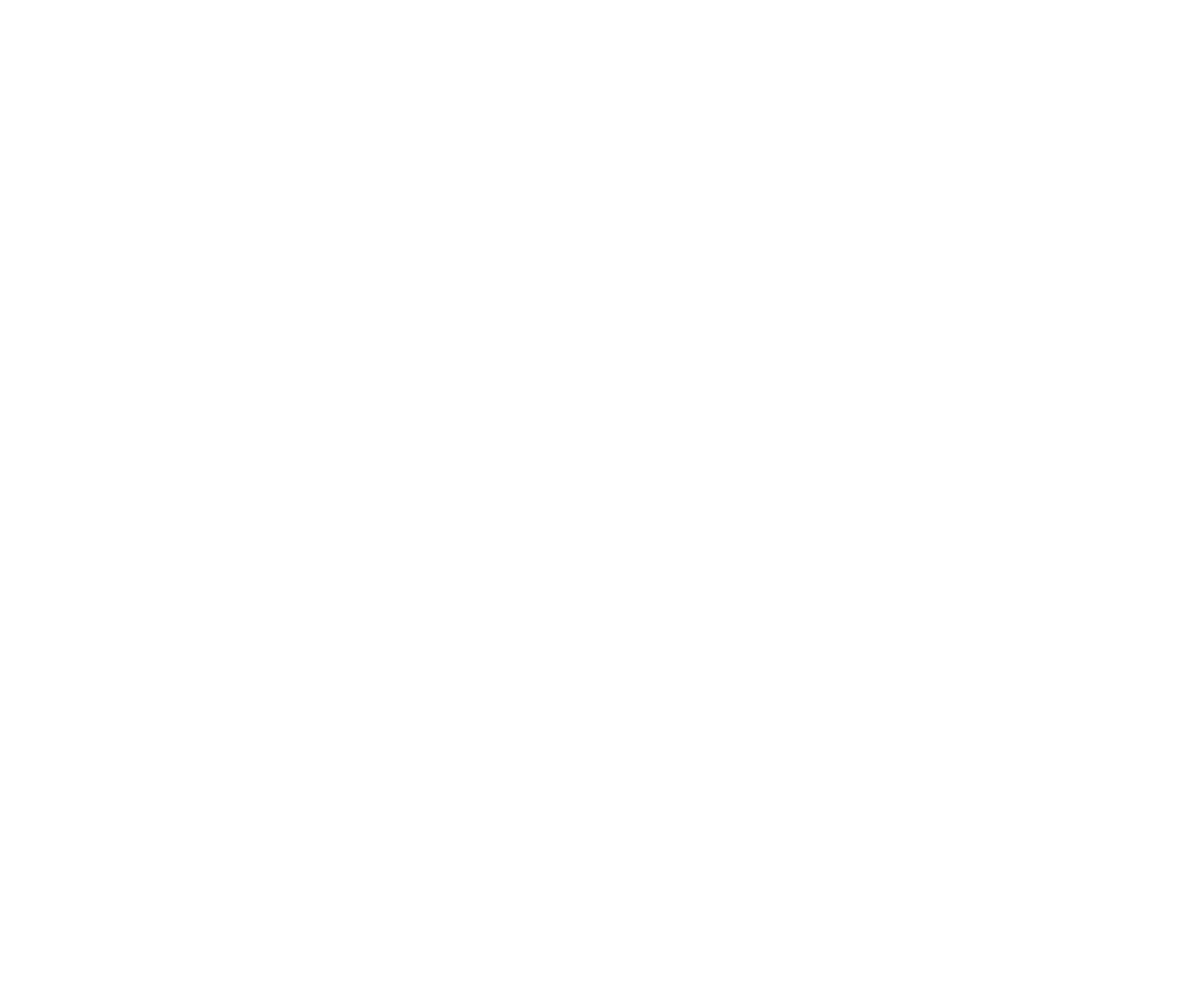 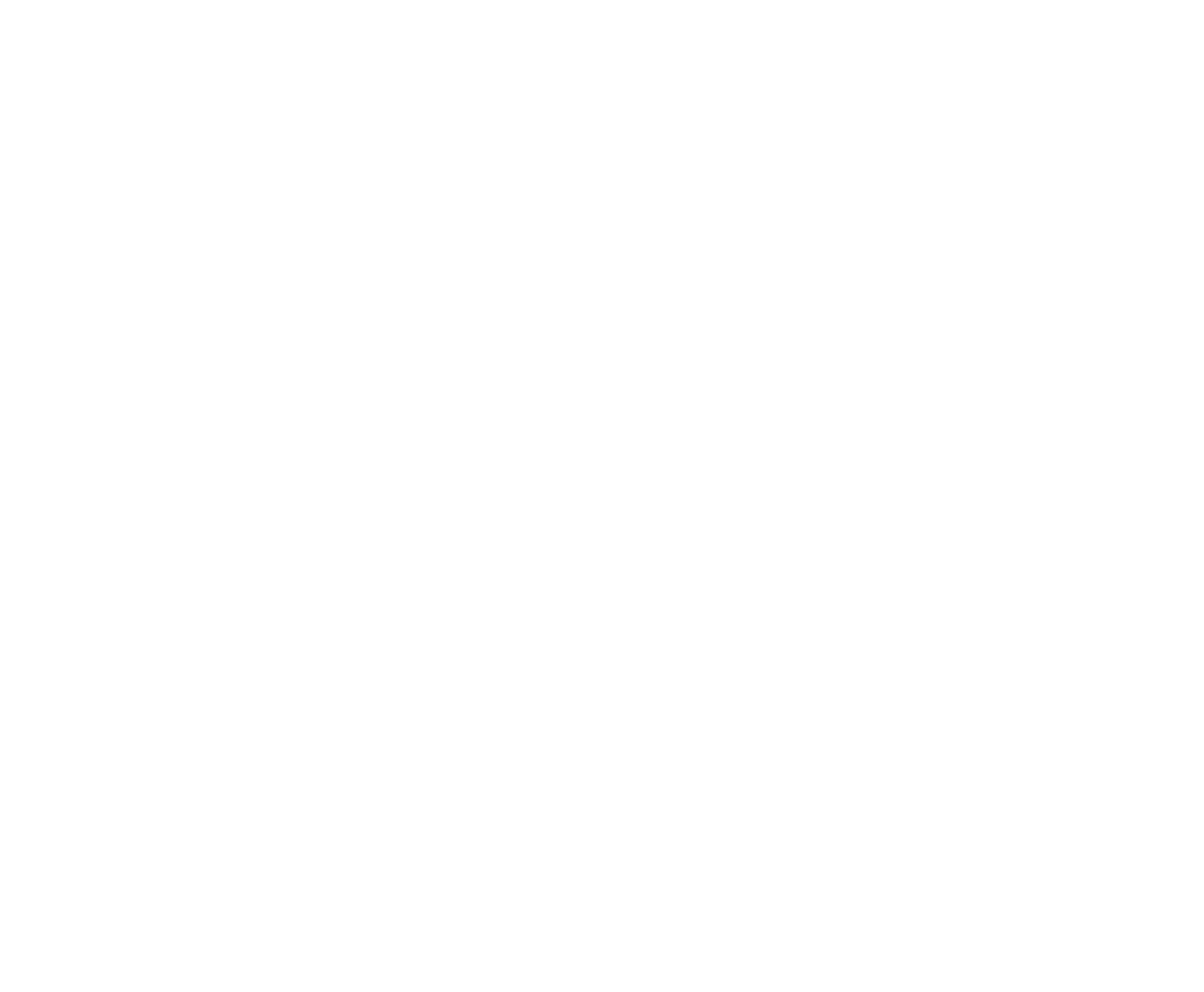 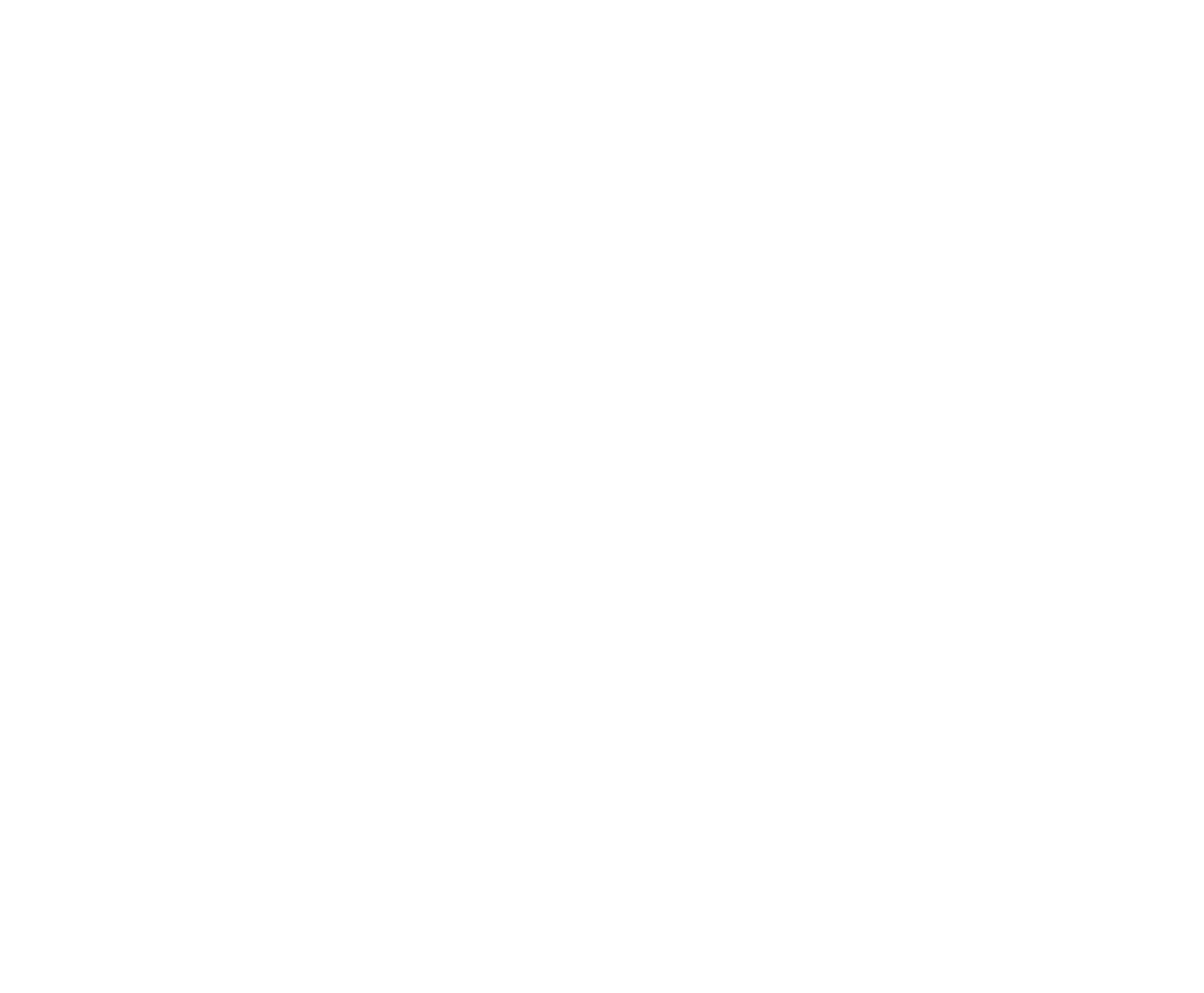 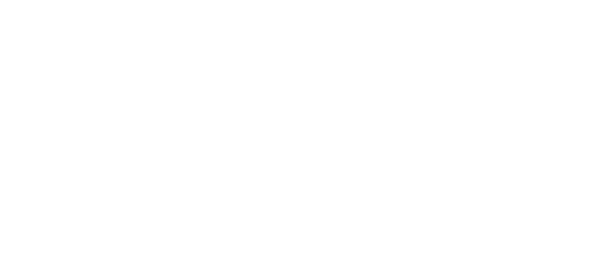 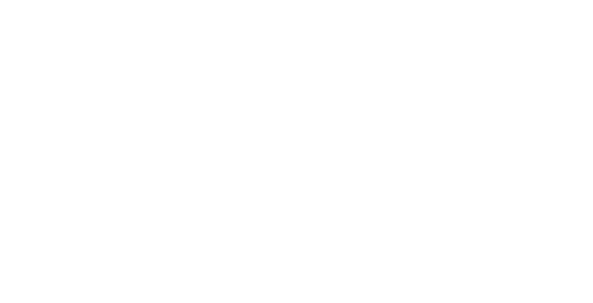 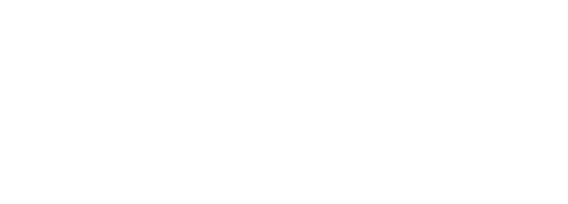 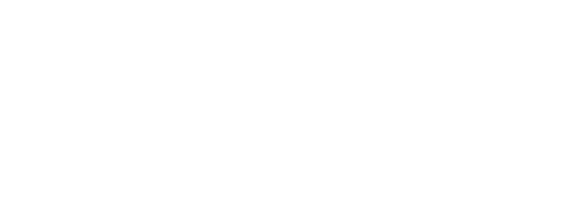 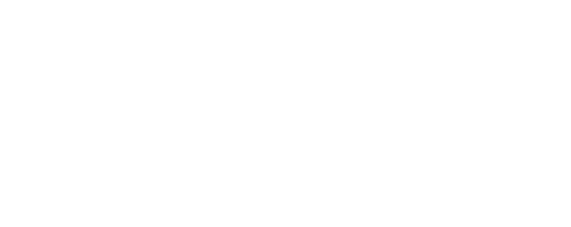 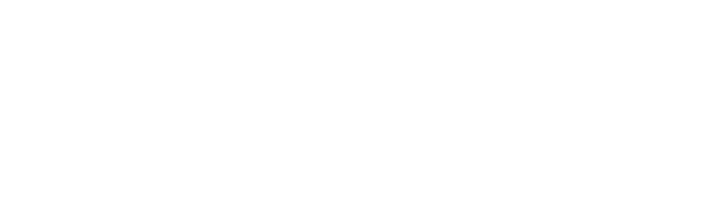 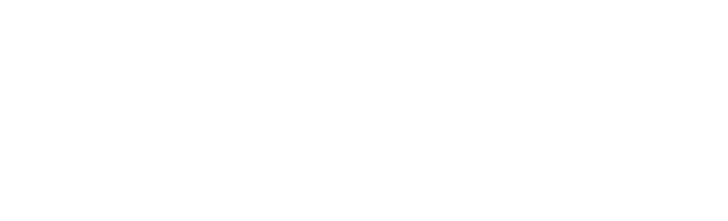 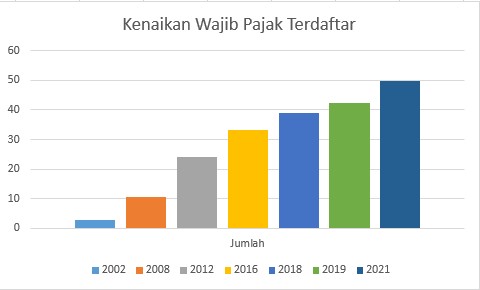 Model Behavioral Decision Theory Behavioral Decision Theory merupakan teori yang mengungkapkan hal-hal yang mendasari seseorang mengejar tujuan tertentu.Belief Factor-Job prospect belief-Social Belief-Capability BeliefReference Factor                             Constraint FactorKetidaktahuan mahasiswa mengenai sertifikasi profesional baik dalam hal kendala maupun biaya serta kualifikasi dari masing- masing sertifikasi yang adaGambar 1. Kerangka Pikir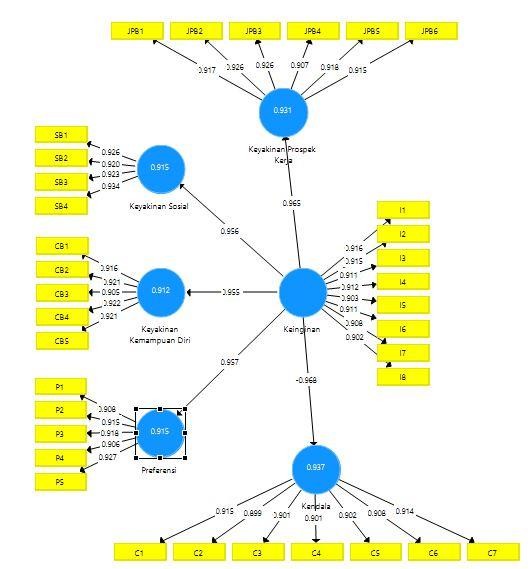 Gambar 2. Gambaran Model Penelitian23BAB III METODE PENELITIAN3.1 POPULASI DAN SAMPELPenelitian ini menggunakan random sampling dengan penentuan sampel minimal menggunakan metode Cluster Random Sampling.  Unsur  yang akan digunakan dalam penelitian ini yaitu konsultan pajak yang memiliki latar belakang akuntansi di Semarang didapatkan dari data Anggota Konsultan Cabang Semarang oleh Sekretariat IKPI Cabang Semarang.Dikarenakan populasi dari penelitian ini adalah jumlah Anggota Konsultan Pajak Terdaftar yang tersebar di seluruh wilayah di Indonesia, maka tidak diketahui jumlahnya secara pasti, maka rumus yang diperlukan untuk mengetahui jumlah sampel yaitu menggunakan rumus Lemeshow (Riduwan & Akdon, 2006) dalam (Caniago & Rustanto,2022)) yaitu sebagai berikut:n =  𝑍  ∝    𝑥    �  𝑥  � ��2Keterangan:n               = Jumlah sampel minimal yang diperlukanZ∝              = Nilai standar dari distribusi sesuai nilai ∝ = 5% =1,96P               = Prevalensi outcome, karena data belum didapat, maka dipakai 50%Q              = 1 – Pd               = Alpha (0,10) atau sampling error 10%Berdasarkan rumus, maka n =  ( 1 .96 )    𝑥    0. 5  𝑥    0.5  = 96.04(0.1)2Berdasarkan rumus tersebut diperoleh hasil jumlah minimal yang diperlukan dalampenelitian ini adalah 96 responden.243.2 JENIS DAN SUMBER DATAPenelitian ini memiliki jenis data primer yang didapatkan secara langsung dari konsultan pajak yang mengambil sertifikasi konsultan pajak di Semarang. Sumber data akan didapatkan lewat kuesioner yang akan dibagikan ke responden.3.3 TEKNIK PENGUMPULAN DATATeknik pengumpulan data yang dalam penelitian ini yaitu dengan menggunakan kuesioner melalui Google Form kepada konsultan pajak yang mengambil sertifikasi cabang Semarang.3.4 TEKNIK ANALISIS DATATeknik analisis yang digunakan dalam penelitian ini yaitu teknik analisis data kuantitatif inferensial yaitu berdasarkan statistik. Hasil yang didapatkan dari perhitungan oleh software yang akan digunakan untuk pembuatan kesimpulan3.4.1 Metode analisis dataAnalisis data merupakan menguraikan komponen yang besar menjadi komponen lebih kecil untuk mengetahui komponen yang lebih dominan, membandingkan komponen satu dengan yang lainnya dan membandingkan salah satu atau beberapa komponen secara keseluruhan. Teknik analisa data digunakan untuk menjawab rumusan masalah atau menguji hipotesis yang telah dirumuskan3.4.1.1 Pengolahan DataData yang telah dikumpulkan dan telah dikelompokkan berdasarkan variabel dan jenis responden dan ditabulasi. Pengelolaan data ini akan menggunakan software SmartPLS.3.4.1.2 Metode Penyajian DataDalam penelitian ini, data yang telah diperoleh akan disajikan dalam bentuk  gambar  dan tabel.  Penggunaan gambar  dan tabel diharapkan dapat mempermudah dalam menganalisa dan memahami data, sehingga data yang disajikan lebih sistematis.253.4.1.3 Analisis Statistik DataTeknik analisis data merupakan kegiatan setelah data dari seluruh responden atau sumber data lain terkumpul. Kegiatan dalam analisis data adalah mentabulasi data,  mengelompokkan data berdasarkan  variabel dari seluruh responden, kemudian menyajikan data variabel yang diteliti, kemudian melakukan perhitungan untuk menguji hipotesis yang telah diajukan. (Prof Dr. Sugiyono, 2020).Analisis data dalam penelitian ini menggunakan pendekatan Partial Least Square (PLS). Data diolah menggunakan software SmartPLS. Model pengukuran PLS terdiri dari model pengukuran (outer model) dan model struktural (inner model). PLS bertujuan untuk menguji hubungan prediktif antar konstruk dengan melihat pengaruh atau hubungan antar konstruk. (Imam Ghozali & Hengky Latan, 2015).1.   Model Pengukuran (Outer Model)Pengujian outer model menunjukkan bagaimana indikator yang digunakan dapat menggambarkan/ mempresentasikan variabel latennya. Pengujian ini menggunakan model reflektif. Evaluasi model pengukuran ini dilakukan untuk menguji validitas dan reabilitas model (Imam Ghozali & Hengky Latan, 2015).a)  Uji ValiditasUji validitas digunakan untuk mengukur ketepatan dari alat ukur supaya mendapatkan sasaran yang diukur untuk menguji pertanyaan mengenai job prospect belief, social belief, reference factor, constraint factor apakah valid.Uji validitas digunakan untuk mengukur valid tidaknya kuesioner, uji ini perlu dilakukan untuk mengetahui apakah alat ukur yang disusun benar-benar mengukur apa yang perlu diukur. Terdapat dua kriteria untuk menilai uji validitas dalam outer model yaitu convergent validity dan discriminant validity (Imam Ghozali & Hengky Latan, 2015).a.1. Convergent validity dari model pengukuran dengan refleksif (relasi sama dengan) melihat indikator dinilai berdasarkan korelasi antara item score dan komponen score yang dihitung menggunakan PLS. Ukuran26refleksif dinilai tinggi jika nilai loading factor lebih dari 0,7 dengan konstruksi yang diukur untuk penelitian yang bersifat confirmatory dan nilai loading factor antara 0,6 – 0,7 untuk penelitian bersifat exploratory masih dapat diterima serta jika nilai Average Variance Extracted (AVE) harus lebih besar dari 0,5. Namun untuk penelitian tahap awal dari pengembangan skala pengukuran loading factor sebesar 0,5 – 0,6 masih dianggap cukup memadai (Chin dalam Imam Ghozali & Hengky Latan,2015).a.2. Discriminant validity dari model pengukuran dengan reflektif indikator dinilai dengan berdasarkan nilai cross loading untuk setiap variabel harus lebih besar dari 0,07 dan nilainya harus lebih tinggi dari variabel lainnya (Imam Ghozali & Hengky Latan, 2015). Validitas ini berhubungan dengan prinsip bahwa pengukur-pengukur (manifest variable) konstruk yang berbeda seharusnya tidak berkorelasi tinggi. Cara lain untuk mengukur dan menguji discriminant validity yaitu dengan membandingkan akar kuadrat dari Average Variance Extracted (AVE)  untuk  setiap  konstruk  dengan  nilai korelasi antara  konstruk dengan konstruk lainnya dalam model. Discriminant validity yang baik ditunjukkan dari akar kuadrat dari AVE untuk setiap konstruk lebih besar dari korelasi antar konstruk dalam model (variabel laten).b)  Uji ReliabilitasUji reliabilitas dipakai untuk mengukur konsistensi dan keandalan alat pengukur variabel. Kuesioner akan dianggap reliabel jika konsisten dan stabil. Reliabilitas kuesioner diukur menggunakan Cronbach Alpha dan Composite Reliability.Cronbach Alpha merupakan uji reabilitas yang dilakukan untuk memperkuat hasil dari composite reliability. Menurut (Prof. Dr. Imam Ghozali, M.Com, Akt, 2014) suatu variabel dinyatakan reliabel apabila memiliki minimal cronbach alpha > 0,6 dan Composite Reliability > 0,7 maka kuesioner akan dinyatakan reliabel. Uji ini boleh tidak dilakukan bila uji validitas sudah terpenuhi, karena konstruk yang valid berarti reliabel, sedang konstruk yang reliabel belum tentu valid (Copper et al.,2006).27Uji yang dilakukan diatas merupakan uji pada outer model untuk indikator reflektif. Indikator formatif dilakukan jika indikator berperan sebagai penyusun.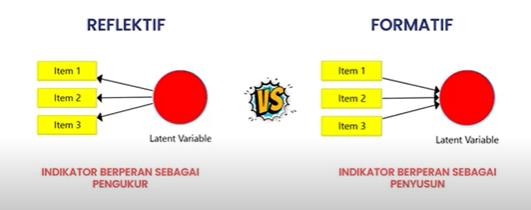 Gambar 3. Uji Refektif dan Uji FormatifIndikator formatif dilakukan pengujian berbeda yaitu:i.   Significance of  weights.  Nilai  weight  indikator  formatif dengan konstruknya harus signifikan.ii.   Multicollinearity. Uji multicollinearity dilakukan untuk mengetahui hubungan antar indikator untuk mengetahui apakah indikator formatif mengalami multicollinearity dengan mengetahui nilai VIF. Nilai VIF antara 5-10 dapat dikatakan bahwa indikator tersebut terjadi multikolinearitas.Namun di dalam penelitian ini menggunakan indikator reflektif dikarenakan indikator berperan sebagai pengukur variabel latent yang mewakili variabel.2.   Model Struktural (Inner Model)Pengujian model struktural dilakukan dengan melihat hubungan antar variabel latentnya atau konstruknya. Uji ini dilakukan dengan menjalankan bootstrapping (memperbanyak data berdasarkan sampel) untuk menampilkan nilai koefisien jalurnya (path coefficient) dan nilai T (pada SmartPLS 3 & 4).Hubungan antar konstruk adalah dengan melihat nilai signifikan dan nilai R-Square untuk setiap variabel laten independen sebagai kekuatan prediksi dari model struktural. Perubahan nilai R-Square dapat28digunakan untuk menilai pengaruh variabel laten oksogen tertentu terhadap variabel independen apakah punya pengaruh yang signifikan (Imam  Ghozali  &  Hengky  Latan,  2015).  Berikut  adalah  kriteriapenelitian:(Chin dalam Imam Ghozali & Hengky Latan, 2015)Tabel 1. Kriteria penelitianb)  Analisis Statistik DataDalam penelitian ini, analisis stratistik data yang digunakan yaitu analisis regresi berganda dan pengujian hipotesis. Pengujian hipotesis dilakukan dengan tujuan mengatahui apakah terdapat pengaruh variabel dependen (Intensi) dengan variabel independen (job prospect belief, social belief, capability belief, reference factor, constraint factor).c)  Uji HipotesisI                                  = β0 + β1 JPB + β2 SB + β3 CB + β4 P + β5 C + eKeterangan:I                      = Intensiβ0                    = Konstantaβ1 JPB            = Koefisien keyakinan prospek kinerja (job prospect belief)β2 SB              = Koefisien keyakinan sosial (social belief)β3 CB             = Koefisien keyakinan kapabilitas (capability belief)β4 P                = Koefisien preferensi (reference factor)β5 C                = Koefisien kendala (constraint factor)d)  Pernyataan HipotesisH1 :Ha1: β ≤ 0, Tidak adanya pengaruh antara keyakinan prospek kerja dengan keinginan menjadi konsultan pajakH01: β > 0,   Terdapat pengaruh positif signifikan antara keyakinan prospekkerja dengan keinginan menjadi konsultan pajakH2:Ha2: β ≤ 0, Tidak adanya pengaruh antara keyakinan sosial dengan keinginan menjadi konsultan pajakH02: β > 0, Terdapat pengaruh positif antara keyakinan sosial dengan keinginanmenjadi konsultan pajakH3:Ha3: β ≤ 0, Tidak adanya pengaruh antara keyakinan pada kemampuan diridengan keinginan menjadi konsultan pajakH03: β > 0, Terdapat pengaruh positif antara keyakinan pada kemampuan diridengan keinginan menjadi konsultan pajak.H4:Ha4: β ≤ 0, Tidak adanya pengaruh antara dengan keinginan menjadi konsultanpajakH04: β > 0, Terdapat pengaruh positif antara preferensi dengan keinginan menjadi konsultan pajakH5:Ha5: β ≤ 0, Terdapat pengaruh positif antara kendala dengan keinginan menjadikonsultan pajakH05: β > 0, Tidak adanya pengaruh antara kendala dengan keinginan menjadikonsultan pajak.Alat Statistik yang DipakaiMenguji pengaruh antara variabel independen dan dependen disebut uji regresi yang biasanya dilakukan dengan aplikasi statistik Smart PLS. Hasilnya akan menunjukkan tingkat signifikansi hubungan variabel dependen dan independen.Tingkat KeyakinanKoefisien dari tingkat keyakinan dalam penelitian sebesar 95% jadi minimal tingkat errornya sebesar 5%.Interpretasi HasilDalam pengujian hipotesa dilihat dari nilai t-statistik dan nilai probabilitas. Untuk pengujian hipotesis yaitu dengan menggunakan nilai statistik maka untuk alpha5%     nilai     t-statistik     yang     digunakan     adalah     1,96.     Sehingga     kriteria penerimaan/penolakan hipotesa adalah Ha diterima dan H0 di tolak ketika t-statistik >1,96. Untuk menolak/menerima hipotesis menggunakan probabilitas maka Ha di terima jika nilai p < 0,05.1.	Jika nilai dari t hitung lebih besar dari t tabel (1,96) juga nilai dari β1 diterima maka terdapat pengaruh positif antara keyakinan prospek kerja dengan niat konsultan pajak untuk menjadi akuntan profesional.Prospek kerja yang baik dilihat dari profesi akuntan yang dibutuhkan dalam dunia bisnis dan perpajakan dapat menjadi salah satu bidang yang dipilih, Pengambilan sertifikasi dilakukan untuk prospek kerja yang lebih baik, mencakup jangkauan yang lebih luas dan bisa praktik konsultan pajak yang memiliki prospek lebih besar.Berdasarkan Behavioral Decision Theory, keyakinan prospek kerja dapat  membuat  seseorang  menginginkan  menjadi konsultan  pajak.  Hal  ini dikarenakan keyakinan akan prospek kerja yang baik di masa depan akan juga mempengaruhi sikap seseorang sehingga semakin positif keyakinan individusebagai akibat dari menyikapi suatu objek, semakin positif juga sikap individu terhadap objek tersebut, begitu pula sebaliknya. Jika seseorang yakin bahwa prospek kerja yang baik, maka ia akan menginginkan menjadi konsultan pajak yang mengarahkan pada diambilnya suatu tindakan yaitu menjadi konsultan pajak.2.	Jika nilai dari t hitung lebih besar dari t tabel (1,96) juga nilai dari β2 diterima maka terdapat pengaruh positif antara keyakinan sosial yang positif maka akan berpengaruh   positif signifikan dengan niat konsultan pajak   untuk menjadi akuntan profesional.Keyakinan sosial bahwa seseorang hendaknya menjadi konsultan pajak dapat juga menjadikan seseorang menginginkan menjadi konsultan pajak. Dalam hal ini seseorang  memiliki keinginan untuk diakui oleh sesamanya. Berdasarkan Behavioral Decision Theory, seseorang akan memiliki keyakinan yang terbentuk sebagai hasil dari interaksi sosialnya, baik pengaruh dari orang tua, guru, teman sebaya dan asosiasi dengan orang  lain,  dimana seseorang menganggap bahwa pandangan pihak lain penting oleh individu sehingga dapat mempengaruhi keyakinan dirinya yaitu menginginkan menjadi konsultan pajak yang mengarahkan pada diambilnya suatu tindakan yaitu menjadi konsultan pajak.3.	Jika nilai dari t hitung lebih besar dari t tabel (1,96) juga nilai dari β3 diterima maka terdapat pengaruh positif antara keyakinan pada kemampuan untuk mencapai sertifikasi profesional memiliki hubungan positif yang  signifikan dengan niat konsultan pajak untuk menjadi akuntan profesional.Berdasarkan Behavioral Decision Theory, keyakinan akan kemampuan diri membuat seseorang merasa mampu untuk mengambil sertifikasi profesional, karena  didasarkan pada keyakinan  bahwa dirinya memiliki kapabilitas dan kemampuan untuk melakukan sesuatu sehingga seseorang merasa percaya pada dirinya sendiri bahwa ia mampu melakukan sesuatu.Jika seseorang merasa yakin dirinya bisa maka seseorang akan bekerja dan berusaha menuju pencapaian yang diinginkannya. Hal ini juga dibantu dari pengalaman dan tingkat pengetahuan yang dimiliki seseorang sehingga seseorang menjadi percaya pada kemampuan dirinya sehingga dapat mempengaruhi keyakinan dirinya yaitu menginginkan menjadi konsultan pajakatas dasar kemampuan yang dimilikinya yang mengarahkan pada diambilnya suatu tindakan yaitu menjadi konsultan pajak.4.	Jika nilai dari t hitung lebih besar dari t tabel (1,96) juga nilai dari β4 diterima maka terdapat pengaruh positif antara preferensi untuk memiliki sertifikasi profesional memiliki hubungan positif dengan niat  konsultan pajak    untuk menjadi akuntan profesional.Dalam   Berdasarkan   Behavioral   Decision   Theory,   pengembangan pilihan karir seseorang dipengaruhi pada masa seseorang menuju usia dewasa dengan adanya internalisasi (penghayatan terhadap suatu ajaran/ nilai/ doktrin sehingga akan menimbulkan keyakinan dan kesadaran akan kebenaran dari nilai yang terwujud dalam bentuk sikap dan perilaku) sehingga akhirnya menjadi bahan pertimbangan seseorang dalam menentukan karirnya nanti.Jika seseorang menyukai bidang akuntansi dan perpajakan, maka individu tersebut akan terpengaruh dalam keinginannya untuk menjadi konsultan pajak, karena dari melihat dan mengamati dari orang lain/ preferensi dapat menjadi motivasi (mempunyai keinginan menjadi konsultan pajak) yang mendorong seseorang untuk memilih yang diinginkan dari pilihan-pilihan yang ada jika dibebaskan memilih yaitu memilih untuk menjadi konsultan pajak.5.	Jika nilai dari t hitung lebih besar dari t tabel (1,96) juga nilai dari β5 diterima maka terdapat pengaruh negatif antara kendala dalam mencapai sertifikasi profesional memiliki hubungan positif yang signifikan dengan niat konsultan pajak untuk menjadi akuntan profesional.Berdasarkan Behavioral Decision Theory, kendala menjadi salah faktor yang menghalangi tercapainya suatu hal atau mencapai suatu hal yaitu menjadi konsultan pajak. Kendala adalah keadaan dimana seseorang terhalangi/ terbatas dalam mencapai tujuan, dalam hal ini yaitu pertimbangan untuk mengambil sertifkasi profesional.Hal ini dikarenakan kendala yang dihadapi ketika hendak mengambil sertifikasi profesional (brevet pajak) yaitu standar yang cukup tinggi dan diperlukannya pengetahuan, kepercayaan diri, kompetensi, dan juga biaya yang cukup besar untuk mendapatkan sertifikasi. Dengan mengambil sertifikasi menunjukkan bahwa seseorang ingin menjadi konsultan pajak, baik yang ikut di perusahaan ataupun yang membuka kantor pajak sendiri. Namun kendala yang dihadapi didukung dengan kayakinan yang ada yaitu keyakinan akanprospek kerja dan keyakinan akan kemampuan diri sendrrim dan referensi sehingga seseorang tetap menginginkan menjadi konsultan pajak.BAB IVANALISIS DAN PEMBAHASANPada  bab  ini  peneliti  akan  menjabarkan  mengenai  data  statistik  beserta  dengan analisisnya untuk menjawab hipotesis yang diajukan.4.1 GAMBARAN UMUM RESPONDENPopulasi dari penelitian ini adalah seluruh Anggota Konsultan Pajak Terdaftar yang tersebar di seluruh wilayah di Indonesia. Peneliti melakukan pengumpulan data dengan menyebarkan kuesioner melalui Google Form. Kuisioner telah dibagikan dan kembali sebanyak 109. Dikarenakan populasi tidak diketahui jumlahnya secara pasti, maka rumus yang diperlukan untuk mengetahui jumlah sampel yaitu menggunakan rumus Lemeshow dengan sampel minimal 96 sampel.TABEL 4.1 TABEL REDUKSI DATASumber: Data primer yang diolah, 2023. Lampiran IV.Berdasarkan dari tabel diatas dapat diketahui bahwa diperoleh 120 responden, tetapi 11 data tidak memenuhi unsur yang digunakan dalam penelitian yaitu memiliki latar belakang akuntansi.  Unsur yang digunakan dalam penelitian ini yaitu konsultan pajak yang memiliki latar belakang akuntansi yang ada di Semarang. Peneliti mendapatkan hasil akhir sebanyak 109 sampel.Berikut merupakan gambaran umum responden berdasarkan nama lengkap, gender, jenis sertifikasi yang sudah diambil, rentang usia, dan nilai IPK kuliah.TABEL 4.2 GAMBARAN UMUM RESPONDENSumber: Data primer yang diolah, 2023. Lampiran IV.Berdasarkan tabel diatas dapat diketahui sebagian besar responden sudah mengambil sertifikasi brevet A sebanyak 44 responden atau sebanyak 40,4%. Kebanyakan responden memiliki  kantor  sendiri  sebanyak  84  responden  (77,1%)  dan  lainnya  sebagai  karyawansebanyak  25  responden  (22,9%).  Kebanyakan  responden  memiliki gender  laki-laki  yaitu sebanyak 85 responden (78%) dan perempuan sebanyak 24 responden (22%). Tingkat pendidikan responden didominasi oleh lulusan jurusan Akuntansi sebanyak 109 dengan IPK didominasi dengan interval 3.01 – 3.50 sebanyak 61 responden (56%).4.2 STATISTIK DESKRIPTIFStatistik deskriptif merupakan analisis statistik  yang memberikan gambaran secara umum mengenai karakteristik dari masing-masing variabel penelitian dilihat dari nilai rata-rata (mean), maximum, dan minimum. Dalam penelitian ini, pembahasan mengenai analisis statistik deskriptif dilakukan untuk data yang telah normal.TABEL 4.3 STATISTIK DESKRIPTIFKeterangan:Sumber: Data primer yang diolah, 2023. Lampiran IV.JPB (Job Prospect Belief)      : Keyakinan prospek kerjaSB (Social Belief)                  : Keyakinan sosialCB (Capability Belief)           : Keyakinan kemampuan diriP (Preference)                         : PreferensiC (Constraint)                         :  KendalaKeinginan adalah adalah tekad  yang  kuat  untuk menjadi konsultan pajak,  namun berdasarkan tabel 4.3 diatas, dapat diketahui bahwa rata-rata nilai responden untuk variabel keinginan adalah sebesar 3,027 yang termasuk dalam kategori sedang. Hal tersebut menunjukkan bahwa responden Hal tersebut menunjukkan bahwa responden memiliki keinginan untuk menjadi konsultan pajak. Dikategorikan sedang artinya konsultan pajak tidaksangat menginginkan ataupun kurang menginginkan menjadi konsultan pajak, padahal seharusnya jika memiliki keinginan mereka akan memiliki tekad yang kuat untuk menjadi konsultan pajak. Namun keinginan mereka sedang, hal ini menunjukkan bahwa mereka tidak yakin mengenai keinginan mereka untuk menjadi konsultan pajak. Responden rata-rata mau bekerja keras supaya profesinya sebagai konsultan pajak sukses, namun pada awalanya mereka tidak bermaksud menjadi konsultan pajak, juga mereka tidak merasa bahwa penting untuk menjadi konsultan pajak dan tidak menganggap profesi ini menjanjikan dan hebat maupun profesi yang ideal, namun mereka bangga memberitahu orang lain bahwa mereka adalah bagian dari profesi akuntansi yaitu menjadi konsultan pajak dan bersedia untuk mengubah nilai-nilai yang dipegang sesuai dengan nilai dalamprofesi akuntansi.Job Prospect Belief adalah harapan yang akan diterima setelah mengejar pekerjaan tertentu. Untuk rata-rata nilai responden pada variabel job prospect belief (keyakinan prospek kerja) adalah sebesar 3,029 yang termasuk dalam kategori sedang. Hal tersebut menunjukkan bahwa responden merasa bahwa keyakinan akan prsopek kerja/ job prospect belief saat menjadi konsultan pajak  menjadi salah satu  faktor  yang  membuat  konsultan pajak  menginginkan menjadi konsultan pajak. Dikategorikan sedang artinya konsultan pajak tidak sangat menginginkan atau kurang menginginkan menjadi konsultan pajak berdasarkan keyakinan prospek kerja (Job Prospect Belief). Dikategorikan sedang artinya konsultan pajak tidak sangat menginginkan ataupun kurang menginginkan menjadi konsultan pajak berdasarkan dari prospek kerja di masa depan. Mereka tidak merasa prospek kerja konsultan pajak di masa depan dapat mendapatkan gaji yang lebih tinggi dan karir yang lebih baik ataupun gaji yang lebih tinggi. Namun mereka yakin  jika konsultan pajak bersertifikasi dapat  meningkatkan rasa profesionalisme, memperluas jaringan di dalam dunia kerja, dapat dipasarkan secara lebih baik, dan peluang pengembangan karir dapat menjadi semakin baik.   Namun bagi mereka, pengambilan sertifikasi juga tidak dapat menjadi jaminan konsultan pajak dapat menyelesaikan pekerjaan dengan baik ketika menjadi konsultan pajak.Social belief adalah proses sosial yang terjadi secara otomatis yang akan memberikan persepsi secara sosial. Sedangkan rata-rata nilai responden untuk variabel social belief (keyakinan sosial) adalah sebesar 3,032 yang termasuk dalam kategori sedang. Hal tersebut menunjukkan bahwa responden merasa bahwa pengaruh sosial atau social belief menjadi salah satu faktor yang membuat konsultan pajak menginginkan menjadi konsultan pajak. Dikategorikan sedang artinya konsultan pajak tidak sangat menginginkan atau kurang menginginkan menjadi konsultan pajak berdasarkan Social Belief (SB)/ keyakinan sosial. Mereka meyakini bahwa menjadi seorang konsultan pajak membuat merea merasa berhargadan orang-orang penting bagi mereka merasa mereka bisa menjadi konsultan pajak sehingga mereka terdorong untuk menjadi konsultan pajak, akan tetapi mereka merasa bahwa menjadi konsultan pajak tidak memberi mereka status sosial yang lebih tinggi ataupun membuat mereka merasa penting di dalam komunitas mereka.Capability Belief (keyakinan kemampuan diri) merupakan suatu keyakinan mengenai keberhasilan atas kemampuan diri dalam melakukan perilaku atau aktivitas tertentu, sehingga memungkinkan seorang individu mencapai tujuan yang diinginkannya. Kemudian rata-rata nilai responden untuk variabel capability belief adalah sebesar 3,075 yang termasuk dalam kategori sedang. Hal tersebut menunjukkan bahwa responden merasa bahwa pengaruh kapabilitas diri atau capability belief menjadi salah satu faktor yang membuat konsultan pajak menginginkan menjadi konsultan pajak. Dikategorikan sedang artinya konsultan pajak tidak sangat menginginkan atau kurang menginginkan menjadi konsultan pajak berdasarkan capability belief (keyakinan kemampuan diri). Responden merasa memiliki apa yang diperlukan untuk menjadi konsultan pajak, mereka juag percaya bahwa mereka memiliki kemampuan berupa pengetahuan yang diperlukan untuk bisa mendukung mereka menjadi konsultan pajak,  dan pengalaman di bidang  akuntansi terkait  pekerjaan dapat  membantu mereka untuk menajdi konsultan pajak. Namun mereka merasa tidak percaya memiliki ketabahan mental (tahan dalam tekanan) untuk bekerja menuju pencapaian menjadi konultan pajak  terutama  karyawan  dan  tidak  percaya  bahwa  mereka  dapat  melewati ujian  brevet konsultan pajak dengan mudah.Reference/ preferensi adalah minat intrinsik yang yang didapatkan dari pekerjaan atau status tertentu yang memberikan kepuasan tertentu. Untuk rata-rata nilai responden untuk variabel reference (preferensi) adalah sebesar 3,105 yang termasuk dalam kategori sedang. Hal tersebut menunjukkan bahwa responden merasa bahwa pengaruh preferensi/ reference menjadi salah satu faktor yang membuat  konsultan pajak menginginkan menjadi konsultan pajak. Dikategorikan sedang artinya konsultan pajak tidak sangat menginginkan atau kurang menginginkan menjadi konsultan pajak berdasarkan reference (preferensi) dari orang lain yang seharusnya  membuat  mereka  menginginkan  menjadi konsultan pajak.  Responden  merasa bahwa menjadi konsultan pajak dapat melengkapi tujuan aktualisasi dirinya, dan juga tidak menyukai tantangan dalam mengejar sertifikasi profesional menjadi konsultan pajak namun menjadi konsultan pajak membuat mereka merasa lebih baik dan mereka memang ingin bekerja di lembaga akuntans bidang perpajakan, dan bagi yang memiliki kantor merasa memiliki sertifikasi konsultan pajak dapat menjadi jaminan untukmenyelesaikan pekerjaan dengan baik,namun untuk  karyawan,  memiliki seritifkasi profesional (brevet  pajak)  membuat  mereka merasa dapat menyelesaikan pekerjaan dengan baik.Kendala adalah keadaan dimana seseorang terhalangi/ terbatas dalam mencapai tujuan. Kemudian rata-rata nilai responden untuk variabel constraint (kendala) adalah sebesar 2,993 yang termasuk dalam kategori sedang. Hal tersebut menunjukkan bahwa responden merasa bahwa pengaruh constraint / kendala menjadi salah satu faktor yang membuat seseorang kurang menginginkan menjadi konsultan pajak. Dikategorikan sedang artinya konsultan pajak tidak sangat menginginkan atau kurang menginginkan menjadi konsultan pajak berdasarkan constraint (kendala) dari orang lain yang seharusnya membuat mereka menginginkan menjadi konsultan pajak. Responden tidak mengetahui dengan jelas lamanya waktu untuk mengikuti sertifikasi menjadi konsultan pajak, mengingat sertifikasi brevet pajak membutuhkan waktu yang tidak sedikit dan untuk lanjut ke brevet selanjutnya harus mengikuti dan lulus brevet sebelumnya (jika hendak mengikuti brevet B harus mengikuti brevet A terlebih dahulu dan untuk bisa mengikuti brevet C harus mengikuti brevet A dan B terlebih dahulu). Mereka merasa bahwa untuk mendapatkan keanggotaan profesional sebagai konsultan pajak membutuhkan waktu yang lama dan standar kelulusan sertifikasi profesional menjadi konsultan pajak tinggi, serta proses untuk mencapai keanggotaan konsultan pajak sulit dan tidak fleksibel, namun mereka tidak merasa bahwa mempertahankan kenaggotaan profesional sebagai konsultan pajak itu sulit. Mereka juga merasa bahwa biaya untuk mengikuti sertifikasi menajdo konsultan pajak mempengaruhi mereka untuk memepertimbangakan menjadi konsultan pajak dan total pengeluaran saat  penyelenggaraan sertifikasi profesional  menjadi konsultan pajak  kurang terjangkau.TABEL 4.4 COMPARE MEANSumber: Data primer yang diolah, 2023. Lampiran IV.Dari data di atas rata-rata keyakinan responden terhadap keinginan menjadi konsultan pajak dengan keyakinan prospek kerja (X1) dibedakan menurut jenis kelamin, maka hal ini menunjukkan bahwa pria lebih cenderung memiliki keinginan menjadi konsultan pajak menimbang dari keyakinan prospek kerja konsultan pajak di masa depan. Hal ini ditunjukkan oleh perbedaan rata-rata 18,27 untuk pria dan 17,83 untuk wanita.Rata-rata menurut jenis brevet yang diambil yaitu 19,4 untuk brevet A, cenderung lebih tinggi dibandingkan dengan brevet B dan brevet C yang memiliki rata-rata 17,64 dan 16,92. Hal ini dikarenakan pengambilan sertifikasi brevet B harus melalui tahapan mengikuti dan lulus sertifikasi brevet A terlebih dahulu dan untuk pengambilan sertifikasi brevet C harus mengikuti dan lulus sertifikasi brevet A dan B.Konsultan yang memiliki kantor sendiri cenderung memiliki rata-rata yang lebih rendah dibandingkan dengan pegawai yaitu 17, 85 dibandingkan dengan pegawai 19,28.  Hal ini dikarenakan karyawan yang merasa dirinya lebih aman secara pekerjaan dengan ikut seorang konsultan pajak karena mendapatkan gaji yang pasti dibandingkan bekerja membuka kantorsendiri.Rata-rata persepsi responden jika dibedakan menurut umur maka rata-rata umur 51 -60 tahun memiliki rata-rata 18,48 lebih tinggi dibandingkan yang berusia 31 – 40 tahun dan 41– 50 tahun dengan rata-rata <18,48.Apabila dibedakan menurut tingkat pendidikan, responden dengan tingkat pendidikan S1 Akuntansi memiliki nilai IPK 3,51 – 4,00 memiliki rata-rata lebih tinggi dibandingkan dengan yang memiliki nilai IPK 3,01 – 3,50. Hal ini menunjukkan bahwa konsultan pajak rata-rata memiliki pengetahuan dan kemampuan yang memedai untuk menjadi konsultan pajak dengan IPK yang cukup tinggi.Dari data di atas rata-rata keyakinan responden terhadap keinginan menjadi konsultan pajak dengan keyakinan sosial (X2) dibedakan menurut jenis kelamin, maka dapat dikatakan bahwa wanita lebih cenderung memiliki keinginan menjadi konsultan pajak menimbang dari keyakinan prospek kerja konsultan pajak di masa depan. Hal ini ditunjukkan oleh perbedaan rata-rata 12,1 untuk pria dan 12,2 untuk wanita. Hal ini dikarenakan pria merasa prospek pekerjaan konsultan pajak di masa depan baik.Rata-rata menurut jenis brevet yang diambil yaitu memiliki rata-rata 13 untuk brevetA, cenderung lebih tinggi dibandingkan dengan brevet B dan brevet C yang memiliki rata-rata11,79 dan 11,17. Konsultan yang memiliki kantor sendiri cenderung memiliki rata-rata yang lebih rendah dibandingkan dengan pegawai yaitu 11,87 dibandingkan dengan pegawai yaitu memiliki rata-rata 13. Hal ini dikarenakanRata-rata persepsi responden jika dibedakan menurut umur maka rata-rata 12,38 untuk umur 51 - 60 tahun memiliki rata-rata lebih tinggi dibandingkan yang berusia 31 – 40 tahun memiliki rata-rata 12,1 dan 41 – 50 tahun dengan rata-rata dan untuk usia 41 – 50 tahun memiliki rata-rata 12,37.Apabila dibedakan menurut tingkat pendidikan, responden dengan tingkat pendidikan S1 Akuntansi memiliki nilai IPK 3,51 – 4,00 memiliki rata-rata 12,58 lebih tinggi dibandingkan dengan yang memiliki nilai IPK 3,01 – 3,50 yaitu 12,17, juga IPK 2,51 – 3,00 dengan rata-rata11,38.Dari data di atas rata-rata keyakinan responden terhadap keinginan menjadi konsultan pajak dengan keyakinan kemampuan diri (X3) dibedakan menurut jenis kelamin, maka dapat dikatakan bahwa pria dan wanita keduanya memiliki keinginan menjadi konsultan pajak menimbang dari keyakinan kemampuan diri konsultan pajak di masa depan. Hal ini ditunjukkan oleh rata-rata yang sama sebesar 15,38.Rata-rata menurut jenis brevet yang diambil yaitu memiliki rata-rata 16,26 untuk brevetA, cenderung lebih tinggi dibandingkan dengan brevet B dan brevet C yang memiliki rata-rata15,12 dan 14,25. Konsultan yang memiliki kantor sendiri cenderung memiliki rata-rata yang lebih rendah dibandingkan dengan pegawai yaitu 15,13 dibandingkan dengan pegawai yaitu memiliki rata-rata 16,2.Rata-rata persepsi responden jika dibedakan menurut umur maka rata-rata umur 51 -60 tahun memiliki rata-rata  15,93 lebih tinggi dibandingkan yang berusia 31 – 40 tahun yaitu15,66 dan untuk usia 41 – 50 tahun memiliki rata-rata 15,93.Apabila dibedakan menurut tingkat pendidikan, responden dengan tingkat pendidikan S1 Akuntansi memiliki nilai IPK 3,51 – 4,00 memiliki rata-rata 15,42 lebih tinggi dibandingkan dengan yang memiliki nilai IPK 3,01 – 3,50 yaitu 15,6, juga IPK 2,51 – 3,00 dengan rata-rata14,63.Dari data di atas rata-rata keyakinan responden terhadap keinginan menjadi konsultan pajak dengan berdasarkan preferensi (X4) dibedakan menurut  jenis kelamin,  maka dapat dikatakan bahwa wanita lebih cenderung memiliki keinginan menjadi konsultan pajak menimbang dari keyakinan prospek kerja konsultan pajak di masa depan. Hal ini ditunjukkan oleh perbedaan rata-rata 15,75 untuk wanita dan 15,46 untuk pria.Rata-rata menurut jenis brevet yang diambil yaitu memiliki rata-rata 16,6 untuk brevetA, cenderung lebih tinggi dibandingkan dengan brevet B dan brevet C yang memiliki rata-rata14,95 dan 14,58. Konsultan yang memiliki kantor sendiri cenderung memiliki rata-rata yang lebih rendah dibandingkan dengan pegawai yaitu 15,25 dibandingkan dengan pegawai yaitu memiliki rata-rata 16,44. Mengingat sertifikasi brevet untuk dapat melanjutkan ke brevet selanjutnya harus mengikuti dan lulus brevet sebelumnya (jika hendak mengikuti brevet B harus mengikuti brevet A terlebih dahulu dan untuk bisa mengikuti brevet C ahrus mengikuti brevet A dan B terlebih dahulu). Maka banyak konsultan pajak yang mengikuti sertifikasi brevet A.Rata-rata persepsi responden jika dibedakan menurut umur maka rata-rata usia 41 – 50 tahun memiliki rata-rata 15,89. Dibandingkan 51 - 60 tahun memiliki rata-rata  15,73 lebih rendah, juga dibandingkan yang berusia 31 – 40 tahun yaitu 15,83 dan untuk usia 21 -30 tahun memiliki rata-rata 13,8.Apabila dibedakan menurut tingkat pendidikan dan IPK, responden dengan tingkat pendidikan S1 Akuntansi memiliki nilai IPK 3,51 – 4,00 memiliki rata-rata 15,81 lebih tinggi dibandingkan dengan yang memiliki nilai IPK 3,01 – 3,50 yaitu 15,77, juga IPK 2,51 – 3,00 dengan rata-rata 14,25.Dari data di atas rata-rata keyakinan responden terhadap keinginan menjadi konsultan pajak dengan berdasarkan kendala (X5) dibedakan menurut jenis kelamin, maka dapat dikatakan bahwa wanita lebih cenderung memiliki keinginan menjadi konsultan pajak menimbang dari keyakinan prospek kerja konsultan pajak di masa depan. Hal ini ditunjukkan oleh perbedaan rata-rata 24,46 untuk wanita dan 23,8 untuk pria.Rata-rata menurut jenis brevet yang diambil yaitu memiliki rata-rata 25,88 untuk brevetC, cenderung lebih tinggi dibandingkan dengan brevet A dan brevet B yang memiliki rata-rata22,35 dan 24,48. Konsultan yang memiliki kantor sendiri cenderung memiliki rata-rata yanglebih tinggi dibandingkan dengan pegawai yaitu 24,24 dibandingkan dengan pegawai yaitu memiliki rata-rata 22,96.Rata-rata persepsi responden jika dibedakan menurut umur maka rata-rata usia >60 tahun memiliki rata-rata 28. Dibandingkan 51 - 60 tahun memiliki rata-rata 23,25 lebih rendah, juga dibandingkan yang berusia 31 – 40 tahun yaitu 23,76 dan untuk usia 21 -30 tahun memiliki rata-rata 26.Apabila dibedakan menurut tingkat pendidikan dan IPK, responden dengan tingkat pendidikan S1 Akuntansi memiliki nilai IPK 2,00 – 2,50 yaitu 28 IPK 3,51 – 4,00 memiliki rata-rata 23,81 lebih rendah dibandingkan dengan yang memiliki nilai IPK 3,01 – 3,50 yaitu23,55, juga IPK 2,51 – 3,00 dengan rata-rata 25,13.HASIL UJI KUALITAS DATA A.  UJI OUTER MODEL4.3 Uji ValiditasUji validitas digunakan untuk mengukur ketepatan dari pertanyaan kuesioner yang digunakan sudah tepat atau belum. Uji validitas pada setiap item pertanyaan dengan menggunakan model pengujian outer loadings dengan menggunakan Smart PLS dengan kriteria apabila nilai dari outer loadings lebih besar dari 0,7 maka indikator dinyatakan valid.TABEL 4.3.1 UJI VALIDITAS VARIABELSumber: Data primer yang diolah, 2023. Lampiran IV.Dari tabel di atas menunjukkan bahwa C1 (Constraint pertanyaan 1) mempunyai loading factor (LF) 0,911 ≥ 0,7 yang berarti bahwa item ini dianggap valid untuk mengukur variabel kendala (constraint). Setiap perubahan pada variabel kendala akan tercermin pada C1 sebesar (0,911 x 0,911 = 82,9 %). Yang artinya seluruh indikator pertanyaan variabel kendala dapat mengukur kendala.Secara keseluruhan setiap item yang mengukur variabel mempunyai LF ≥ 0,7 yang berarti bahwa setiap item ini cukup memadai dan dianggap valid untuk mengukur setiap variabel yang bersangkutan.4.4 Uji ReliabilitasUji Reabilitas dilakukan dengan menghitung Cronbrach’s Alpha dalam setiap instrumen dalam variabel-variabel penelitian.  Metode  Cronbrach  Alpha  dilakukan melalui SPSS dengan semakin tinggi Cronbrach’s Alpha (mendekati 1), maka akan semakin baik tingkat reabilitas datanya. Dalam penghitungan Cronbrach’s Alpha dikatakan reliabel jika nilainya lebih besar dari 0,6.TABEL 4.4.1 COMPOSITE REABILITY DAN AVERAGE VARIANCE EXTRACTED (AVE)Sumber: Data primer yang diolah, 2023. Lampiran IV.Cronbach Alpha merupakan uji reabilitas yang dilakukan untuk memperkuat hasil dari composite reliability. Menurut (Prof. Dr. Imam Ghozali, M.Com, Akt, 2014) suatu variabel dinyatakan reliabel apabila memiliki minimal cronbach alpha > 0,6 dan Composite Reliability > 0,7 maka kuesioner akan dinyatakan reliabel.Dari tabel diatas menunjukkan bahwa variabel preference mempunyai nilai Composite Reliability (CR) (rho_a) 0,951 ≥ 0,7 yang menunjukkan bahwa setiap item yang mengukur preference konsisten/ reliabel dalam mengukur preference. Demikian juga nilai Composite Reliability variabel lainnya memiliki nilai lebih dari 0,7 sehingga variabel lainnya menunjukkan bahwa setiap item yang mengukur variabel konsisten/ reliabel dalam mengukur setiap variabel.dinyatakan valid.Nilai AVE 0,837 yang berarti besarnya pengukuran preference pertanyaan 1-5 yang dikandung oleh variabel preference sebesar 83,7%. Karena nilai AVE dari preference 0,837 ≥ 0,50 maka terpenuhi syarat convergent validity yang baik.Secara keseluruhan,  semua  variabel (keinginan,  job  prospect  belief,  social belief, capability belief, preference, dan constraint) nilai tiap variabel memiliki nilai AVE variabel ≥ 0,50 (convergent validity yang baik) memiliki tingkat reabilitas pada tingkat variabel yang dapat diterima.B.  UJI INNER MODEL4.5 Koefisien Determinasi (R2 )Koefisien determinasi  merupakan uji yang  digunakan untuk  seberapa  jauh kemampuan model dalam mengetahui variasi variabel dependen.TABEL 4.5.1 HASIL KOEFISIEN DETERMINASISumber: Data primer yang diolah, 2023. Lampiran IV.Berdasarkan tabel di atas, diketahui bahwa nilai R   Square sebesar 0,963. Artinya variabel job prospect belief, social belief, capability belief, preference, dan constraint mampu mempengaruhi variabel dependen (keinginan) sebesar 96,0%, sedangkan sisa 4% diepnagruhi oleh variabel lainnya.4.6 T-statistics dan P-valuesKriteria penerimaan/penolakan hipotesa adalah Ha diterima dan H0 di tolak ketika t-statistik > 1,96. Untuk menolak/menerima hipotesis menggunakan probabilitas maka Ha di terima jika nilai p < 0,05.TABEL 4.6.1 T-STATISTICS DAN P-VALUESSumber: Data primer yang diolah, 2023. Lampiran IV.Dari tabel diatas menunjukkan bahwa variabel job prospect belief (JPB) memiliki p-values kurang dari 0,5 yaitu 0,019. Variabel job prospect belief  memiliki t-statistik lebih besar dari 1,96 yaitu 2,093 yang berarah positif. Artinya, variabel job prospect belief terhadap berpengaruh (2,093 > 1,96) secara positif.terhadap keinginan sehingga H1 diterima.Dari tabel diatas menunjukkan bahwa variabel social belief (SB) memiliki p- values kurang dari 0,5 yaitu 0,007. Variabel social belief memiliki t-statistik lebih besar dari 1,96 yaitu 2,503 yang berarah positif. Artinya, variabel social belief terhadap berpengaruh (2,503 > 1,96) secara positif.terhadap keinginan sehingga H2 diterima.Dari tabel diatas menunjukkan bahwa variabel capability belief (CB) memiliki p-values kurang dari 0,5 yaitu 0,007. Variabel capability belief memiliki t-statistik lebih besar dari 1,96 yaitu 2,482 yang berarah positif. Artinya, variabel capability belief terhadap berpengaruh (2,482 > 1,96) secara positif.terhadap keinginan sehingga H3 diterima.Dari tabel diatas menunjukkan bahwa variabel preference (P) memiliki p-valueskurang dari 0,5 yaitu 0,017. Variabel preference memiliki t-statistik lebih besar dari1,96  yaitu  2,144   yang   berarah  positif.   Artinya,   variabel  preference  terhadap berpengaruh (2,482 > 1,96) secara positif.terhadap keinginan sehingga H4 diterima.Berdasarkan tabel di atas menunjukkan bahwa variabel constraint (C) memiliki nilai p-values kurang dari 0,5 yaitu 0,000. Variabel contraint memiliki t-statistik lebih besar dari 1,96 yaitu 4,53 yang berarah positif. Artinya, variabel constraint terhadap berpengaruh (4,53 > 1,96) secara positif.terhadap keinginan sehingga H5 diterima.4.7 Uji Nilai f-squareNilai  dari  f-square  atau  disebut  ��2 Predictive  Relevance  memiliki  yang memiliki ��2 > 0 menunjukkan model mempunyai predictive relevance.TABEL 4.7.1 NILAI F-SQUARESumber: Data primer yang diolah, 2023. Lampiran IV.Dari data di atas menunjukkan bahwa semua variabel dapat memprediksi dan memprediksi  variabel  keinginan.  Berdasarkan  tabel  di  atas,  menunjukan  bahwavariabel constraint  memiliki  ��2 >  0  yaitu  0,118 menunjukkan  variabel  constraintmempunyai  predictive  relevance  yang  kuat  (>  0,15  -  0,35)  terhadap  keinginan.Sedangkan variabel capability belief memiliki ��2 > 0 yaitu 0,051 menunjukkan variabelcapability belief mempunyai predictive relevance moderate / sedang (> 0,02 - 0,15)terhadap keinginan.Berdasarkan tabel di atas,  menunjukan  bahwa variabel job  prospect  beliefmemiliki ��2 > 0 yaitu 0,051 menunjukkan variabel job prospect belief mempunyaipredictive relevance moderate / sedang (> 0,02 - 0,15) terhadap keinginan. Sedangkanvariabel preference memiliki ��2 > 0 yaitu 0,051 menunjukkan variabel preferencemempunyai predictive relevance moderate / sedang (> 0,02 - 0,15) terhadap keinginan.Sedangkan variabel social belief memiliki ��2 > 0 yaitu 0,070 menunjukkan variabelsocial  belief  mempunyai  predictive  relevance  moderate  /  sedang  (> 0,02 -  0,15)terhadap keinginan.4.8 MODEL FIT4.8.1 TABEL MODEL FITSRMR didefinisikan sebagai perbedaan antara korelasi yang diamati dan model matriks korelasi tersirat. Dengan demikian ini memungkinkan menilai rata-rata besar perbedaan antara korelasi yang diamati dan diharapkan sebagai ukuran mutlak kriteria (model yang sesuai). Nilai kurang dari 0,10 atau 0,0,08 dianggap cocok. Henseler (2014) memperkenalkan SRMR sebagai goodness of fit measure untuk PLS-SEM yang dapat digunakan untuk menghindari model mispesifikasi. Nilai SRMR pada tabel diatas0,023 maka dianggap cocok.Model yang tepat sesuai menguji penyimpangan statistik (berbasis bootstrap) dan perbedaan antara matrik kovariansi empiris dan matriks kovariansi yang ditunjukkan oleh faktor komposit. d_LS (yaitu, jarak Euclidean kuadrat) dan d_G (yaitu, jarak geodesik) mewakili dua cara yang berbeda untuk menghitung perbedaan. Rutin bootstrap menyediakan interval keyakinan nilai-nilai perbedaan ini. Nilai d _LS dan d_G sendiri tidak berhubungan dengan nilai apa pun. Hanya hasil bootstrap dari ukuran fit model yang tepat yang memungkinkan interpretasi hasil.Untuk menjawab hipotesis, bandingkan chi-square hitung dengan chi-square tabel pada derajat kebebasan atau degree of freedom (DF) tertentu dan taraf signifikansi tertentu. Apabila chi-square hitung >=chisquare tabel, maka perbedaan bersifat signifikan (hal ini mengacu pada t-hitung).Salah satu ukuran fit pertama yang diusulkan dalam literatur SEM adalah indeks fit normed ole Bentler dan Bonett (1980). Ini menghitung nilai Chi dari model yang diusulkan dan membandingkannya dengan patokan yang berarti. Hal ini karena nilai Chi dari model yang diusulkan itu sendiri tidak memberikan informasi yang cukup untuk menilai kecocokan model, NFI menggunakan nilai Chi dari model nol, sebagai tolok ukur.NFI kemudian didefinisikan sebagai 1 dikurangi nilai Chi dari model yang diusulkan dibagi dengan nilai-nilai Chi? dari model nol. Akibatnya, hasil NFI dalam nilai antara 0 dan 1. Semakin dekat NFI ke 1, semakin baik yang artinya menunjukkan kecocokan. NFI mewakili ukuran kesesuaian bertahap. Dengan demikian, kerugian besar adalah bahwa ia tidak menghukum untuk kompleksitas model. Semakin banyak parameter dalam model, semakin besar (yaitu, lebih baik) hasil NFI. Karena alasan inilah ukuran ini tidak direkomendasikan, tetapi alternatif seperti indeks fit non-normed (NNFI) atau Tucker-Lewis index, yang menghukum nilai-nilai Chi dengan derajat kebebasan (df). Lohmöller (1989) menyarankan untuk menghitung model jalur NNFI dari PLS. Namun, NNFI belum dimplementasikan dalam SmartPLS.4.9 PembahasanBehavioral  Decision  Theory  merupakan  teori psikologis  deskriptif  tentang penilaian manusia, pengambilan keputusan, dan perilaku yang dapat diterapkan pada ilmu politik. Teori keputusan perilaku berkaitan dengan pengambilan keputusan, penerapan teori ini dalam penelitian dikarenakan dalam Behavioral Decision Theory, ada 3 faktor yaitu (1) keyakinan (belief), yang mengacu pada keyakinan perilaku, (2)keyakinan sosial (referensi dari orang lain), yang mengacu pada keyakinan normatif dan dipengaruhi (3) kendala (constraint) yang dihadapi yang mengacu pada kontrol perilaku sehingga faktor-faktor tersebut dapat berpengaruh pada keinginan seseorang mengambil keputusan tertentu.Salah satu faktor yang mempengaruhi keinginan adalah variabel belief, salah satunya yaitu job prospect belief (JPB) atau keyakinan akan prospek kerja. Hipotesis pertama pada penelitian ini adalah keyakinan akan prospek kerja berpengaruh positif terhadap keinginan. Dari tabel 4.4.1 menunjukkan bahwa variabel job prospect belief (JPB) memiliki p-values kurang dari 0,5 yaitu 0,019. Variabel job prospect belief memiliki t-statistik lebih besar dari 1,96 yaitu 2,093 yang berarah positif. Artinya, variabel job prospect belief terhadap berpengaruh (2,093 > 1,96) secara positif.terhadap keinginan sehingga H1 diterima.Hal tersebut menunjukkan bahwa mereka percaya bahwa mengejar kualifikasi secara profesional yaitu menjadi konsultan pajak dapat memberikan prospek kerja (job prospect belief (JPB))  yang baik di masa depan, maka seseorang akan memiliki niat lebih besar untuk mengejar kualifikasi profesional. Orang mungkin mengharapkan dapat mencapai tingkat kebahagiaan yang signifikan dalam kehidupan profesinya jika profesi mereka memenuhi tujuan mereka (Hammour, 2018). Sehingga prospek pekerjaan yang baik di masa depan berpengaruh secara positif terhadap keinginan untuk menjadi konsultan pajak. Penelitian oleh (Haslinah Muhamad, Mariati Mohd, Salleh &, Mohd Sufri Mohd Nordin, 2016) dan Ahmad et al., (2015) menunjukkan prospek kerja yang baik di masa depan mendorong pengambilan keputusan untuk dan pekerjaan itu memiliki daya  jual  yang  baik,    serta stabilitas  yang  baik  sehingga  menimbulkan motivasi untuk mengejar profesionalitas yaitu menjadi konsultan pajak.Salah satu faktor yang mempengaruhi keinginan adalah faktor keyakinan/ belief, salah satunya faktor belief lainnya yaitu keyakinan sosial (social belief (SB). Hipotesis kedua pada penelitian ini adalah keyakinan sosial berpengaruh positif terhadap keinginan (keinginan). Dari tabel 4.4.1 menunjukkan bahwa variabel keyakinan sosial/ social belief   (SB) memiliki p-values kurang dari 0,5 yaitu 0,007. Variabel social belief memiliki t-statistik lebih besar dari 1,96 yaitu 2,503 yang berarah positif. Artinya, variabel social belief terhadap berpengaruh (2,503 > 1,96) secara positif terhadap keinginan sehingga H2 diterima.Hal ini menunjukkan bahwa keyakinan sosial yang didapat dapat mempengaruhi  perilaku  seseorang.  Keyakinan  sosial  mengacu  pada  keyakinanseseorang yang merupakan hasil dari interaksi sosialnya, baik pengaruh dari orang tua, guru, teman sebaya dan asosiasi dengan orang lain, sehingga dapat mempengaruhi keyakinan dirinya yang mengarahkan pada diambilnya suatu tindakan, keyakinan individu akan norma, orang di sekitarnya, dan motivasi diri untuk mengikuti norma yang ada. Hasil penelitian menurut Ahmad et al., (2015) dan (Mustapha & Abu Hassan,2012) dan Aziz et al. (2017) menunjukkan bahwa memegang kualifikasi profesional itu penting berdasarkan prestise dan kualifikasi serta dukungan dari norma subjektif akan memberikan dampak pada keinginan seseorang menjadi konsultan pajak.Salah satu faktor yang mempengaruhi keinginan/ keinginan adalah variabel belief, salah satunya faktor belief lainnya yaitu keyakinan kapabilitas diri (capability belief (CB). Hipotesis ketiga pada penelitian ini adalah keyakinan kapabilitas diri berpengaruh positif terhadap keinginan (keinginan). Dari tabel diatas menunjukkan bahwa variabel capability belief (CB) memiliki p-values kurang dari 0,5 yaitu 0,007. Variabel capability belief memiliki t-statistik lebih besar dari 1,96 yaitu 2,482 yang berarah positif. Artinya, variabel capability belief terhadap berpengaruh (2,482 > 1,96) secara positif.terhadap keinginan sehingga H3 diterima.Hal ini menunjukkan bahwa persepsi seseorang tentang tingkat kemudahan atau kesulitan  yang  dihadapi untuk  berhasil  melakukan perilaku  tertentu akan menjadi prediktor niat dan keputusan akhir untuk melakukan perilaku tertentu. Jika ia merasa mampu (efikasi diri) maka ia akan mencari cara untuk mewujudkannya. Dalam penelitian yang dilakukan oleh (Ahmad et al., 2015), (Owusu et al., 2018), dan (Schoenfeld et al., 2017) menunjukan jika seseorang yakin dan percaya diri akan kemampuan mereka sendiri dalam mengejar kualifikasi profesional maka secara tidak langsung akan hal tersebut memberikan pengaruh pada keyakinan mereka terhadap keputusan mereka mengejar sesuatu dan akan memberikan dampak pada keinginan (keinginan) seseorang menjadi konsultan pajak.Selain faktor belief, salah satu faktor yang mempengaruhi pengambilan suatu keputusan adalah preferensi (referensi dari orang lain), yang mengacu pada keyakinan normatif dan dipengaruhi. Hipotesis keempat pada penelitian ini adalah preferensi berpengaruh positif terhadap keinginan (keinginan). Dari tabel diatas menunjukkan bahwa variabel preferensi memiliki p-values kurang dari 0,5 yaitu 0,007. Variabel preferensi memiliki t-statistik lebih besar dari 1,96 yaitu 2,482 yang berarah positif. Artinya, variabel preferensi terhadap berpengaruh (2,482 > 1,96) secara positif.terhadap keinginan sehingga H4 diterima.Preferensi yang mengacu pada keyakinan normatif dan dipengaruhi. Hal ini mengacu pada kontrol perilaku sehingga faktor-faktor tersebut dapat berpengaruh pada keinginan seseorang mengambil keputusan tertentu. Namun variabel preferensi menilai kecenderungan individu yang mampu mempengaruhi pengambilan keputusan yang kedepannya sehingga keputusan menjadi konsultan pajak dapat dipengaruhi oleh pengaruh sosial yang didapatkan dari orang tua, teman sekelas, dan guru (Porter & Woolley, 2014) namun kembali ke dirinya sendiri apakah membuat suatu individu termotivasi. Atas dari preferensi tersebut, suatu individu akan bertindak sesuai dengan preferensi sendiri diharapkan dapat memberikan kepuasan kepada individu. Jadi suatu individu akan mengejar sesuatu jika dianggap memberikan kesenangan bagi dirinya, sehingga akan timbul motivasi untuk melakukan hal tersebut.Selain faktor belief, salah satu faktor yang mempengaruhi pengambilan suatu keputusan adalah kendala yang dihadapi yang mengacu pada kontrol perilaku sehingga faktor tersebut dapat berpengaruh pada keinginan seseorang mengambil keputusan tertentu.  Hipotesis kelima pada penelitian  ini adalah kendala  berpengaruh negatif terhadap keinginan. Berdasarkan tabel di atas menunjukkan bahwa variabel constraint (C) memiliki nilai p-values kurang dari 0,5 yaitu 0,000. Variabel contraint memiliki t- statistik lebih besar dari 1,96 yaitu 4,53 yang berarah positif. Artinya, variabel constraint terhadap berpengaruh (4,53 > 1,96) secara positif.terhadap keinginan sehingga H5 diterima.Dalam pengembangan karir, secara konsisten menunjukan bahwa kendala dalam bentuk konflik karir yang diantisipasi dapat sangat mempengaruhi niat karir seseorang dan jalur karir yang selanjutnya diambil. Semakin besar kendala dalam mencapai sesuatu akan membuat seseorang melakukan pertimbangan dalam mencapai tujuan yang diinginkan, hal ini dikarenakan tingkat kesulitan kendala yang dihadapi oleh seseorang dapat mempengaruhi pengambilan suatu keputusan yang mengarahkan pada tindakan yang dilakukan. Semakin banyak kendala dapat mempengaruhi secara negatif dan mengurangi keinginan/ keinginan pengambilan sertifikasi.BAB VPENUTUP5.1 KESIMPULANBerdasarkan pada hasil dan pembahasan pada bab sebelumnya, maka dapat disimpulkan bahwa:1)	Keyakinan akan prospek kerja berpengaruh positif terhadap keinginan menjadi konsultan pajak. Ketika seseorang percaya bahwa menjadi konsultan pajak dapat memberikan prospek kerja (job prospect belief (JPB))  yang baik di masa depan, maka seseorang akan memiliki niat lebih besar untuk mengejar kualifikasi profesional.2)        Keyakinan sosial berpengaruh positif terhadap keinginan menjadi konsultan pajak.Hal ini menunjukkan bahwa keyakinan sosial yang didapat dapat mempengaruhi perilaku seseorang. Keyakinan sosial mengacu pada keyakinan seseorang yang merupakan hasil dari interaksi sosialnya, baik pengaruh dari orang tua, guru, teman sebaya dan asosiasi dengan orang lain, sehingga dapat mempengaruhi keyakinan dirinya yang mengarahkan pada diambilnya suatu tindakan, keyakinan individu akan norma, orang di sekitarnya, dan motivasi diri untuk mengikuti norma yang ada.3)	Keyakinan  kemampuan  diri  berpengaruh  positif  terhadap  keinginan  menjadi konsultan pajak. Hal ini menunjukkan bahwa persepsi seseorang tentang tingkat kemudahan atau kesulitan yang dihadapi untuk berhasil melakukan perilaku tertentu akan menjadi prediktor niat dan keputusan akhir untuk melakukan perilaku tertentu. Jika ia merasa mampu (efikasi diri) maka ia akan mencari cara untuk mewujudkannya.4)	Preferensi berpengaruh positif terhadap keinginan menjadi konsultan pajak. Hal ini menunjukkan bahwa persepsi seseorang tentang tingkat kemudahan atau kesulitan yang dihadapi untuk berhasil melakukan perilaku tertentu akan menjadi prediktor niat dan keputusan akhir untuk melakukan perilaku tertentu. Jika ia merasa mampu (efikasi diri) maka ia akan mencari cara untuk mewujudkannya.5)	Kendala berpengaruh negatif terhadap keinginan menjadi konsultan pajak. Semakin besar kendala dalam mencapai sesuatu akan membuat seseorang melakukan pertimbangan dalam mencapai tujuan yang diinginkan, hal ini dikarenakan tingkat kesulitan kendala yang dihadapi oleh seseorang dapat mempengaruhi pengambilan suatu keputusan yang mengarahkan pada tindakan yang dilakukan.5.2 KETERBATASAN PENELITIAN1)	Adanya sampel dalam penelitian yang tidak termasuk dalam kriteria, serta populasi yang tidak diketahui jumlahnya dikarenakan populasi dari penelitian ini adalah jumlah Anggota Konsultan Pajak Terdaftar yang tersebar di seluruh wilayah di Indonesia, maka tidak diketahui jumlahnya secara pasti, maka rumus yang diperlukan untuk mengetahui jumlah sampel yaitu menggunakan rumus Lemeshow sehingga hanya sampel minimal dengan perhitungan yang diguankan sebagai acuan sampel.2)	Kuisioner pada penelitian ini menggunakan kuesioner dari (Hashim & Ghani, 2020) dimana terdapat kemungkinan perbedaan penafsiran dalam terjemahan dari bahasa Inggris ke bahasa Indonesia. Juga terdapat satu pertanyaan kuisioner yang berlaku di Malaysia namun tidak berlaku di Indonesia yaitu penggunaan bahasa Inggris dalam ujian sertifikasi namun di Indonesia, bahasa yang digunakan dalam ujian yaitu bahasa Indonesia sehingga pertanyaan tersebut dihapuskan sebelum dibagikan ke responden.5.3 SARANSetelah dilakukannya penelitian, adapun saran yang perlu diperhatikan untuk berbagai pihak yaitu:1.   Untuk progdi Akuntansi, sehingga dapat membekali mahasiswa akuntansi dengan pengetahuan yang mumpuni dan dapat membangun keyakinan mengenai prospek kerja dalam bidang perpajakan sehingga dapat mengarahkan mahasiswa untuk menginginkan menjadi konsultan pajak.2. Untuk pemerintah, untuk menggencarkan adanya konsultan pajak mengingat kebutuhan akan konsultan pajak yang banyak di Indonesia dikarenakan masyarakat yang mulai berwirausaha sendiri dan pemerintah dapat membuat pengaturan didalam  lembaga  IKPI  mengenai  kebijakan  terutama  hal  biaya  pengambilan sertifikasi profesional (brevet pajak).3. Untuk IKPI, untuk dapat mengurangi biaya sertifikasi profesional sehingga seseorang dapat mengikuti sertifikasi konsultan pajak tanpa terbeban dengan biaya yang ada.DAFTAR PUSTAKAAhmad, Z., Ismail, H., & Anantharaman, R. N. (2015). To be or not to be: An investigation of accounting students’ career intentions. Education + Training, 57(3), 360–376. https://doi.org/10.1108/ET-03-2014-0025Ajzen, I. (2005). Attitudes, Personality, and Behavior: Vol. 2nd Edition. Open UniversityPress.   Sumber:    https://psicoexperimental.files.wordpress.com/2011/03/ajzeni-2005-attitudes-personality-and-behaviour-2nd-ed-open-university-press.pdfAmaning, N., Anim, R. O., Kyere, A., & Peprah-Amankona, G. (2020). Determinants of CareerIntentions  of  Accounting  Students.  International  Business  Research,  13(12),  14. https://doi.org/10.5539/ibr.v13n12p14Bandura, A. (1989). Human Agency in Social Cognitive Theory. American Psychologist, 10.44(9), 1175–1184. https://doi.org/10.1037/0003-066X.44.9.1175Conte, R., & Paolucci, M. (2002). Reputation in artificial societies: Social beliefs for social order.                 Kluwer                 Academic                 Publishers.                 Sumber:https://www.researchgate.net/publication/220327326_Reputation_in_Artificial_Societies_Social_Beliefs_for_Social_OrderCopper, Donald R, & Pamela S. Schindler. (2006). Metode Riset Bisnis Volume 1. PT MediaGlobal Edukasi.Chen,     “The     Effects     of    Financial    License     on    Job    Performance”.     Sumber:https://www.proquest.com/openview/dcf131fc09303e5947c51d8883cb247f/1.pdf?pq-origsite=gscholar&cbl=406316Caniago, Rustanto. (2022). Pengaruh Kualitas Pelayanan Terhadap Minat Beli Konsumen Pada UMKM di Jakarta (Studi Kasus Pembelian Melalui Shopee) Sumber: https://www.google.com/url?sa=i&rct=j&q=&esrc=s&source=web&cd=&ved=0CAIQw7AJahcKEwjgv5Pzy6uBAxUAAAAAHQAAAAAQAg&url=https%3A%2F%2Fjurnal.unpad.ac.id%2Fresponsive%2Farticle%2Fdownload%2F39338%2F17708&psig=AOvVaw1zNoobtC2qjx04U7Ir-K68&ust=1694832126635164&opi=89978449Dihni,  Vika  Azkiya.2021.”10  Program  Studi  dengan  Jumlah  Mahasiswa  S1  terbanyak(2020)”.Sumber:  https://databoks.katadata.co.id/datapublish/2021/10/20/apa-program-studi-paling-diminati-mahasiswa-indonesia , diakses pada tanggal 22 Desember 2022.Fishbein, M, & Ajzen, I. (1975). Belief, Attitude, Intention, and Behavior: An Introduction to Theory and Research. Fishbein, M., dan Ajzen, I. 1975. Belief, Attitude, Intention and Behavior:  An   Introduction to  Theory and  Research.  California:  Addison-WesleyPublishing. Sumber:  https://people.umass.edu/aizen/f&a1975.htmlFeibleman, J. (1943). A theory of social belief. The Journal of Psychology: Interdisciplinaryand Applied, 16, 219–237.  https://doi.org/10.1080/00223980.1943.9917173Hammour,  H.  (2018).  Influence  of  the  attitudes  of  Emirati  students  on  their  choice  of accounting     as     a     profession.     Accounting     Education,     27(4),     433–451.https://doi.org/10.1080/09639284.2018.1490913Hashim, H. H. N., & Ghani, E. K. (2020). Belief, Preference and Constraint Factors Influencing Malaysian Accounting Students’ Intention to Pursue Professional Qualification. Universal       Journal       of       Educational       Research,       8(3),       1078–1091.https://doi.org/10.13189/ujer.2020.080343Haslinah Muhamad, Mariati Mohd, Salleh & , Mohd Sufri Mohd Nordin. (2016). Factors influencing  career  choice  of  accounting  students  in  University  Putra  malaysia: Qualitative piolt  study.  Journal of Advanced Research in Social and Behavioural Sciences. https://www.researchgate.net/publication/330672918_Factors_Influencing_Career_Choice_of_Accounting_Students_in_University_Putra_Malaysia_Qualitative_pilot_studyHastuti, T. D., Sanjaya, R., & Koeswoyo, F. (2022). The Readiness of Lasem Batik Small and Medium Enterprises to Join the Metaverse. Computers, 12(1), 5. https://doi.org/10.3390/computers12010005 Hastuti, T. D., Ghozali, I., & Yuyetta, E. N. A. (2016). The effect of international financial reporting standars on the real earnings management and internal control structure as a moderating variable. International Journal of Economics and Financial Issues, 6(4), 1807-1814. https://www.econjournals.com/index.php/ijefi/article/view/2964Imam Ghozali, & Hengky Latan. (2015). Konsep, teknik, aplikasi menggunakan Smart PLS 3.0 untuk	penelitian                               empiris.                               290.https://www.researchgate.net/publication/289674653_Structural_Equation_Modeling_Metode_Alternatif_dengan_Partial_Least_Squares_PLSJawabri, Adnan. (2017). Exploration of Internship Experience and Satisfaction Leading to Better  Career  Prospects  among  Business  Students  in  UAE.  American  Journal of Educational   Research.   5.   1065-1079.   10.12691/education-5-10-8.          Sumber:https://www.researchgate.net/publication/321052709_Exploration_of_Internship_Experience_and_Satisfaction_Leading_to_Better_Career_Prospects_among_Business_Students_in_UAEKhairizka,  Putri  Novani.2022.“Terus  Meningkat,  Ini  Dia  Jumlah  Wajib  Pajak  di  Akhir2021”.Sumber:       https://www.pajakku.com/read/62c3e7d2a9ea8709cb18aaea/Terus-Meningkat-Ini-Dia-Jumlah-Wajib-Pajak-di-Akhir-2021  ,  diakses  pada  tanggal  22Desember 2022.Mediaindonesia.com.2022.”Ikatan  Konsultan  Pajak  Indonesia  Dipercaya  Gelar  AOTCA”.Sumber:              https://mediaindonesia.com/ekonomi/539340/ikatan-konsultan-pajak-indonesia-dipercaya-gelar-aotca#:~:text=IKPI%20dengan%20jumlah%20Anggota%20per,Anggota%20AOTCA%20sejak%20tahun%202002. , diakses pada tanggal 7 Maret 2023.Misbahaddin, & Iqbal Hasan. (2013). Analisis Data Penelitian Dengan Statistik. Bumi Aksara. https://library.unismuh.ac.id/opac/detail-opac?id=104408Mustapha, M., & Abu Hassan, M. H. (2012). Accounting Students’ Perception on PursuingProfessional   Examination.   International   Journal   of   Education,   4(4),   p1–p15. https://doi.org/10.5296/ije.v4i4.1546Owusu, G. M. Y., Obeng, V. A., Ofori, C. G., Ossei Kwakye, T., & Bekoe, R. A. (2018). What explains student’s intentions to pursue a certified professional accountancy qualification?        Meditari        Accountancy        Research,        26(2),        284–304.https://doi.org/10.1108/MEDAR-06-2016-0065Porter, J., & Woolley, D. (2014). An Examination of the Factors Affecting Students’ Decisionto  Major in Accounting.  International Journal of Accounting and Taxation, 2(4). https://doi.org/10.15640/ijat.v2n4a1Prof Dr. Sugiyono. (2020). Metode Penelitian Kualitatif, Kuantitatif dan Kombinasi (MixedMethods)  (Cet  1,  2020)   Metode  penelitian  kuantitatif,  kualitatif  dan  kombinasi  (mixedmethods) / penulis, Prof. Dr. Sugiyono | OPAC Perpustakaan Nasional RI. (perpusnas.go.id)Prof. Dr. Imam Ghozali, M.Com, Akt. (2014). Structural Equation Modeling Metode Alternatif dengan  Partial  Least  Square  (4th  ed.).  Badan  Penerbit  Universitas  Diponegoro.http://kin.perpusnas.go.id/DisplayData.aspx?pId=14201&pRegionCode=PRBNSSBY&pClientId=711Reigle et al., “2008 Trends in the Supply of Accounting Graduates and the Demand for PublicAccounting Recruits”Regulasi,   Berita.2022.”NIK   KTP   Resmi   Jadi   NPWP,   Begini   Format   NIK   NPWP Terbaru”.Sumber:    https://klikpajak.id/blog/nik-ktp-jadi-npwp/   ,diakses   pada   tanggal   22Desember 2022.Samsuri, A. S. B., Arifin, T. R. B. T., & Hussin, S. B. (2016). Perception of UndergraduateAccounting Students towards Professional Accounting Career. International Journal ofAcademic Research in Accounting, Finance and Management Sciences, 6(3), Pages 78-88.  https://doi.org/10.6007/IJARAFMS/v6-i3/2173Schoenfeld, J., Segal, G., & Borgia, D. (2017). Social cognitive career theory and the goal of becoming  a  certified  public  accountant.  Accounting  Education,  26(2),  109–126.https://doi.org/10.1080/09639284.2016.1274909Susilawati,SE., M.Si., C., & Anton, ST., SE., M.Si., F. (2013). Akuntansi Biaya (2nd ed.).Universitas Katolik Soegijapranata.Takemura, Behavioral Decision Theory; Fishbein, M and Ajzen, I., Belief, Attitude, Intention, and	Behavior:        An        Introduction        to        Theory        and        Researchhttps://econpapers.repec.org/bookchap/sprsprbok/978-981-16-5453-4.htmWen, L., Yang, H. (Chris), Bu, D., Diers, L., & Wang, H. (2018). Public accounting vs private accounting, career choice of accounting students in China. Journal of Accounting in Emerging Economies, 8(1), 124–140. https://doi.org/10.1108/JAEE-09-2016-0080Wildan,  Muhamad.2022.”Indonesia  Masih  Membutuhkan  Lebih  Banyak  Ahli  Pajak,  IniAlasannya”.   Sumber:    https://news.ddtc.co.id/indonesia-masih-membutuhkan-lebih-banyak-ahli-pajak-ini-alasannya-42607 , diakses pada tanggal 22 Desember 2022.Zunker,  &  Vernon  G.  (1986).  Career  Counseling:  Applied    Concepts  of  Life  Planning(Second).  Career counseling : applied concepts of life planning : Zunker, Vernon G.,1927- : Free Download, Borrow, and Streaming : Internet ArchiveLAMPIRANLAMPIRAN I KUESIONER PENELITIANKUESIONER PENELITIAN Bagian A: Informasi mengenai profil demografi respondenKeterangan:STS    : Sangat Tidak Setuju (Skor: 1) TS       : Tidak Setuju (Skor: 2)N         : Netral (Skor 3) S         : Setuju (Skor 4)SS       : Sangat Setuju (Skor 5)Bagian B: Keinginan menjadi Konsultan PajakBagian C: Keyakinan Prospek KerjaBagian D: Keyakinan SosialBagian E: Keyakinan Kemampuan DiriBagian F: PreferensiBagian G: KendalaLAMPIRAN II DATA RESPONDENLAMPIRAN III TABULASI DATAKeinginanJob Prospect BeliefSocial BeliefCapability BeliefPreferenceConstraintLAMPIRAN IV UJI KUALITAS DATA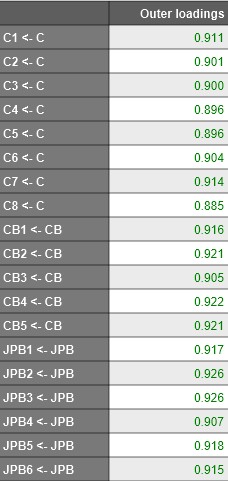 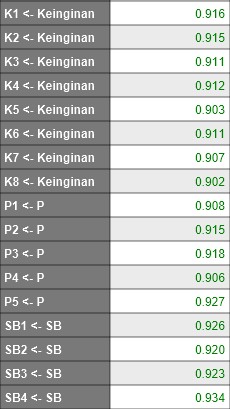 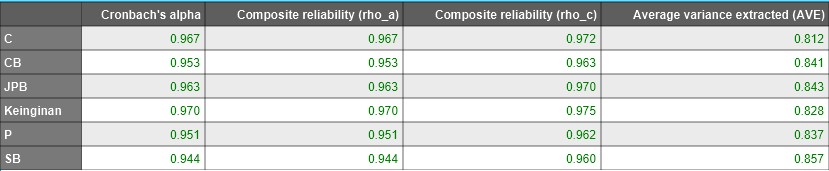 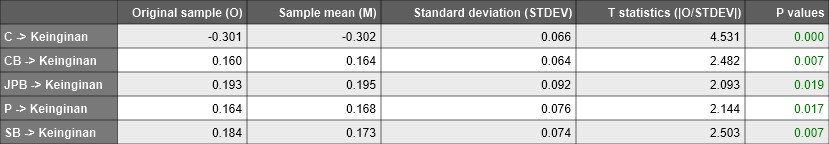 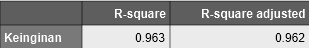 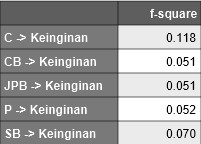 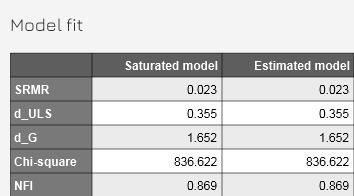 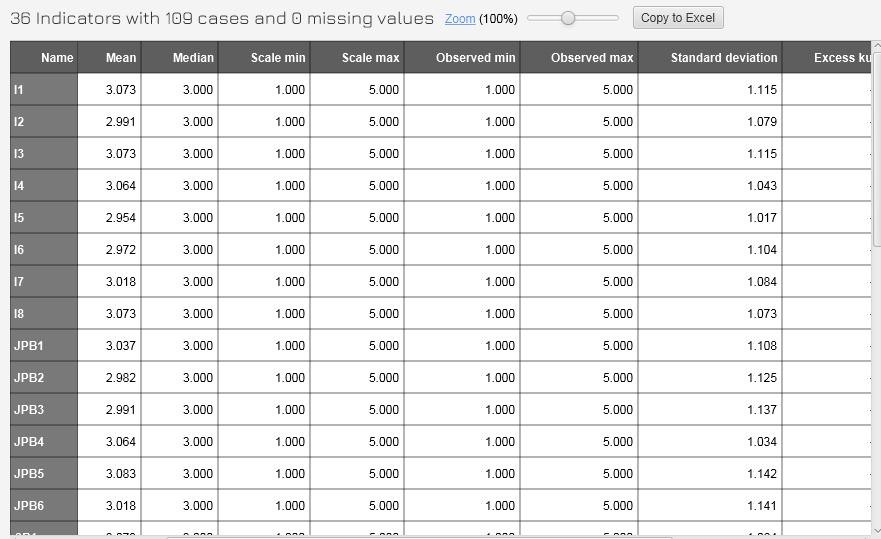 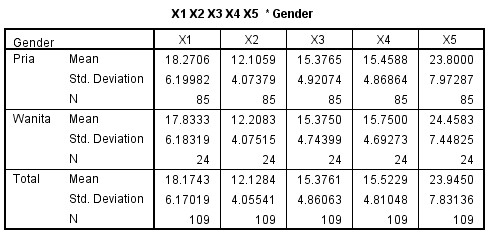 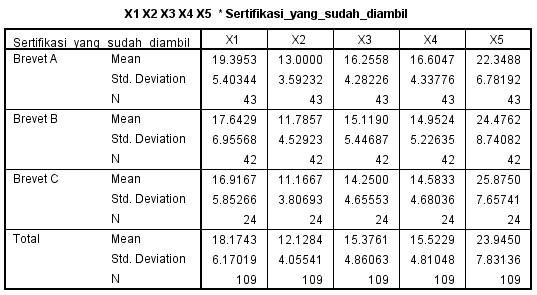 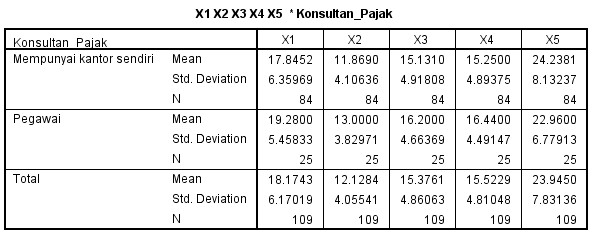 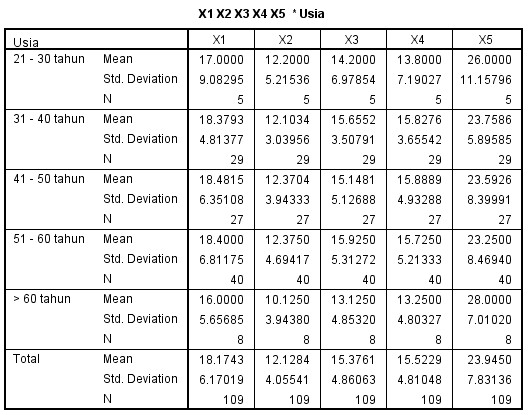 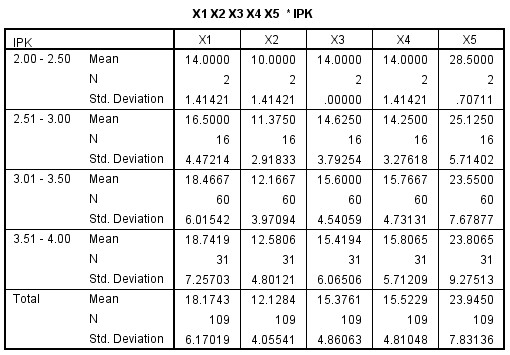 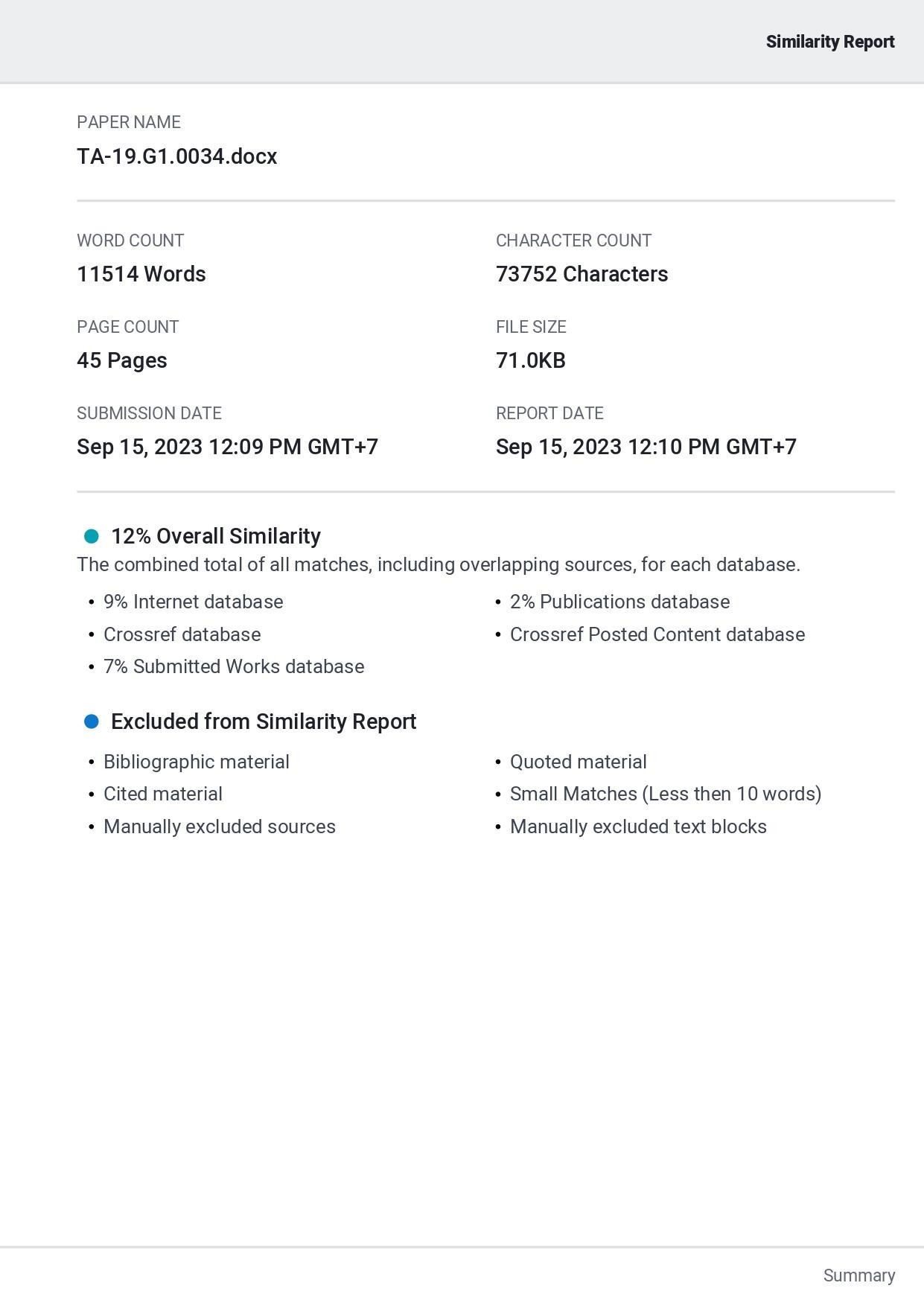 NoMasukan RevisiRevisi yang dilakukanHalaman1.Menjelaskan   mengenai   kebutuhansertifikasi di latar belakang dan fokus pada satu profesi sajaMenjelaskan    mengenai    akuntansi    danmenjelaskan mengenai bidang-bidang dan bidang yang hendak dijadikan fokus yaitu konsultan pajak. Kebutuhan mengenai sertifikasi  sudah  dijelaskan  di  latar belakang pada paragraf ke 5-7 dan fokus pada satu profesi saja yaitu konsultan pajak. Penelitian tetap masuk di replikasi, di bagian latar belakang menjelaskan mengenai alasan replikasinya dan juga mengganti variabel dependen dari intensi mahasiswa menjadi keinginan menjadi konsultan pajak.1 – 52.Mengubah       variabel       dependenmenjadi keinginan untuk menjadi akuntan profesional yang didukung sertifikasiVariabel   dependen   sudah   diganti   dariintensi mahasiswa diubah menjadi keinginan untuk menjadi konsultan perpajakan.Semua3.Kerangka pikir dimasukkan ke dalambadan tulisanKerangka     pikir     sudah     diubah     dandimasukan ke dalam badan tulisan.184.Cek pembedaMahasiswa    memiliki    perspektif    sertapengetahuan yang berbeda dengan akuntan yang sudah bekerja di salah satu bidang.3 – 55.Penghitungan sampelMenggunakan rumus Lemeshow (Riduwan&   Akdon,   2006)   dalam   (Caniago   & Rustanto, 2022)) yaitu sebagai berikut:2n =  𝑍  ∝    𝑥    �  𝑥  � ��2Keterangan:n    =    Jumlah    sampel    minimal    yang diperlukanZ∝  = Nilai standar  dari distribusi sesuainilai ∝ = 5% =1,96P = Prevalensi outcome, karena data belumdidapat, maka dipakai 50% Q = 1 – Pd = Alpha (0,10) atau sampling error 10%29 - 30Bukti Empiris:- Hani Hamizah NorHashim, Erlane KGhani (2020)Bukti Empiris:Bukti Empiris:- Wen et al (2018) Theory Planned Behavioral (job prospect belief)- Amaning et al (2020)Theory Planned-Hani Hamizah NorHashim, Erlane K Ghani (2020)- Schoenfield et al (2017) Social Cognitive Theory-Hani Hamizah NorHashim, Erlane KGhani (2020)- Wen et al (2018)Theory PlannedBehavioralBehavioralKriteriaPenjelasanR- Square0,75 = Model kuat0,50 = Model moderate0,25 = Model lemah��2 PredictiveRelevance��2 >   0   menunjukkan   model  mempunyaipredictive   relevance   dan   jika    ��2 <   0menunjukkan bahwa model kurang memilikipredictive relevance.0,02 = lemah> 0,02 - 0,15 = moderate> 0,15 - 0,35 = kuatSignifikant-value 1,65 (level signifikan =10%),1,96 (level signifikan = 5%), dan 2,58 (level signifikan = 1%No.KeteranganJumlahJumlah responden yang didapatkanJumlah responden yang didapatkan120Jumlah data yang tidak dapat diolah:Jumlah data yang tidak dapat diolah:1.Tidak memiliki latar belakang akuntansi(11)Jumlah responden yang dapat diguankan sebagai sampelJumlah responden yang dapat diguankan sebagai sampel109No.KeteranganKeteranganFrekuensiPersentase1.Sertifikasi yangsudah diambilA4440,4%1.Sertifikasi yangsudah diambilB4238,5%1.Sertifikasi yangsudah diambilC2321,1%TotalTotalTotal109100%No.KeteranganKeteranganFrekuensiPersentase2.Konsultan PajakMempunyaikantor sendiri8477,1%2.Konsultan PajakPegawai2522,9%TotalTotalTotal109100%No.KeteranganKeteranganFrekuensiPersentase3.Usia21 – 30 tahun54,6%3.Usia31 – 40 tahun2926,6%3.Usia41 – 50 tahun2724,8%3.Usia51 – 60 tahun4036,7%3.Usia> 60 tahun87,3%TotalTotalTotal109100%No.KeteranganKeteranganFrekuensiPersentase4.Nilai   IPK    KuliahAkuntansi2.00 – 2.5021,8%4.Nilai   IPK    KuliahAkuntansi2.51 – 3.001614,7%4.Nilai   IPK    KuliahAkuntansi3.01 – 3.506156%4.Nilai   IPK    KuliahAkuntansi3.51 – 4.003027,5%TotalTotalTotal109100%No.KeteranganKeteranganFrekuensiPersentase5.GenderLaki – laki8578%5.GenderPerempuan2422%TotalTotalTotal109100%VariabelKisaranTeoritisKisaranEmpirisMeanRentang SkalaRentang SkalaRentang SkalaKeteranganVariabelKisaranTeoritisKisaranEmpirisMeanRendahSedangTinggiKeteranganKeinginan1-51-53,0271 – 2,332,34 - 3,663,67 – 5,00SedangJPB1-51-53,0291 – 2,332,34 - 3,663,67 – 5,00SedangSB1-51-53,0321 – 2,332,34 - 3,663,67 – 5,00SedangCB1-51-53,0751 – 2,332,34 - 3,663,67 – 5,00SedangP1-51-53,1051 – 2,332,34 - 3,663,67 – 5,00SedangC1-51-52,9931 – 2,332,34 - 3,663,67 – 5,00SedangNo.Identitas RespondenIdentitas RespondenJumlahX1X2X3X4X5No.Identitas RespondenIdentitas RespondenJumlahMeanMeanMeanMeanMean1GenderPria8518,2712,115,3815,4623,8Wanita2417,8312,215,3815,7524,462SertifikasiBrevet A4419,41316,2616,622,35Brevet B4217,6411,7915,1214,9524,48Brevet C2316,9211,1714,2514,5825,883KonsultanPajakMempunyai kantor sendiri8417,8511,8715,1315,2524,24Pegawai2519,281316,216,4422,964Usia21 - 30tahun51712,214,213,82631 - 40tahun2918,3812,115,6615,8323,7641 - 50tahun2718,4812,3715,1515,8923,5951 - 60tahun4018,412,3815,9315,7323,25> 60 tahun81610,1313,1313,25285Nilai IPK2.00 - 2.5021410141428,52.51 - 3.001616,511,3814,6314,2525,133.01 - 3.506018,4712,1715,615,7723,553.51 - 4.003118,7412,5815,4215,8123,816Jurusan Kuliah AkuntansiAkuntansi10918,1712,1315,3815,5223,95OuterloadingsC1 <- C0.911C2 <- C0.901C3 <- C0.900C4 <- C0.896C5 <- C0.896C6 <- C0.904C7 <- C0.914C8 <- C0.885CB1 <- CB0.916CB2 <- CB0.921CB3 <- CB0.905CB4 <- CB0.922CB5 <- CB0.921K1 <- KEINGINAN0.916K2 <- KEINGINAN0.915K3 <- KEINGINAN0.911K4 <- KEINGINAN0.912K5 <- KEINGINAN0.903K6 <- KEINGINAN0.911K7 <- KEINGINAN0.907K8 <- KEINGINAN0.902JPB1 <- JPB0.917JPB2 <- JPB0.926JPB3 <- JPB0.926JPB4 <- JPB0.907JPB5 <- JPB0.918JPB6 <- JPB0.915P1 <- P0.908P2 <- P0.915P3 <- P0.918P4 <- P0.906P5 <- P0.927SB1 <- SB0.926SB2 <- SB0.920SB3 <- SB0.923SB4 <- SB0.934Cronbach's alphaCompositereliability (rho_a)Compositereliability (rho_c)Average varianceextracted (AVE)C0.9670.9670.9720.812CB0.9530.9530.9630.841KEINGINAN0.9700.9700.9750.828JPB0.9630.9630.9700.843P0.9510.9510.9620.837SB0.9440.9440.9600.857R-squareR-squareadjustedKEINGINAN0.9630.962Original sample (O)Sampl e mean (M)Standard deviation (STDEV)T statistics(|O/STDEV|)PvaluesC -> KEINGINAN-0.301-0.3020.0664.5310.000CB -> KEINGINAN0.1600.1640.0642.4820.007JPB -> KEINGINAN0.1930.1950.0922.0930.019P -> KEINGINAN0.1640.1680.0762.1440.017SB -> KEINGINAN0.1840.1730.0742.5030.007f-squareC -> KEINGINAN0.118CB -> KEINGINAN0.051JPB -> KEINGINAN0.051P -> KEINGINAN0.052SB -> KEINGINAN0.070Saturated modelEstimated modelSRMR0,0230,023d_ULS0,3550,355d_G1,6521,652Chi-square836,62836,62NFI0,8690,869Nama  lengkap  /  namaKantorGendero Priao WanitaNo.HP/ WhatsappEmailSertifikasio Brevet A o Brevet B o Brevet CKonsultan pajako Mempunyai kantor sendirio PegawaiInstitusi / KantorUsia1)  21 – 30 tahun2)  31 – 40 tahun3)  41 – 50 tahun4)  51 – 60 tahun5)  > 60 tahunNilai      IPK      KuliahTerakhiro 2.00 – 2.50 o 2.51 – 3.00 o 3.01 – 3.50 o 3.51 – 4.00Jurusan KuliahAkuntansio Yao Tidak : Isian jurusanNoPernyataanSTSTSNSSS1.Penting  bagi  saya  untuk  menjadi  seorangkonsultan pajak.2.Saya  bersedia  bekerja  keras  supaya  profesikonsultan pajak saya sukses.3.Saya  percaya  bahwa  karir  konsultan  pajakakan memuaskan dan akan memberikan gaji yang menjanjikan.4.Konsultan pajak adalah sebuah profesi yanghebat  yang  menjanjikan  serta  memberikanmanfaat.5.Saya bermaksud menjadi konsultan pajak6.Saya    percaya    bahwa    konsultan    pajakmerupakan profesi yang ideal.7.Saya bangga memberitahu orang lain bahwasaya adalah bagian dari profesi akuntansi yaitu menjadi konsultan pajak.8.Saya bersedia mengubah nilai-nilai yang sayapegang agar sesuai dengan nilai dalam profesikonsultan pajak.NoPernyataanSTSTSNSSS1.Keanggotaan  profesional  sebagai  konsultanpajak akan memungkinkan saya mendapatkan gaji yang lebih tinggi.2.Menjadi konsultan pajak dapat meningkatkankesempatan terhadap peluang pengembangan karir yang lebih baik.3.Keanggotaan   profesional   konsultan   pajakpenting   untuk   memastikan  keamanan  danstabilitas pekerjaan saya.4.Menjadi konsultan  pajak  yang  bersertifikasidapat meningkatkan rasa profesionalisme dan memperluas jaringan dalam dunia kerja.5.Saya lebih dapat dipasarkan secara pekerjaanjika saya menjadi konsultan pajak.6.Mengikuti  sertifikasi  konsultan  pajak  dapatmenjadi     jaminan     dapat     menyelesaikanpekerjaan yang diberikan dengan baik ketika menjadi konsultan pajak.NoPernyataanSTSTSNSSS1.Menjadi    seorang    konsultan    pajak    akanmemberi saya status sosial yang lebih tinggi dan rasa hormat di antara rekan-rekan saya dan orang lain yang relevan.2.Menjadi    seorang    konsultan    pajak    akanmembuat    saya    menjadi   karyawan    yang berharga.3.Menjadi    seorang    konsultan    pajak    akanmembuat saya penting di komunitas saya.4.Orang-orang   penting   bagi  saya   (misalnyaorang   tua,   guru,   kerabat,   teman   sebaya,profesional  akuntansi)  berpikir  saya  harus menjadi konsultan pajak.NoPernyataanSTSTSNSSS1.Saya   percaya   saya   memiliki   apa   yangdiperlukan  untuk  menjadi  konsultan  pajak profesional.2.Saya   percaya   memiliki   ketabahan   mental(tahan dalam tekanan) untuk bekerja menujupencapaian anggota konsultan pajak.3.Saya percaya saya memiliki pengetahuan yangdiperlukan  untuk  memfasilitasi  saya  untuk menjadi seorang konsultan pajak.4.Pengalaman saya di bidang akuntansi terkaitpekerjaan   dapat   membantu   saya   menjadikonsultan pajak.5.Saya percaya bahwa saya dapat melewati ujiankonsultan pajak dengan mudah.NoPernyataanSTSTSNSSS1.Keanggotaan profesional konsultan pajak akan membuat saya lebih baik.2.Keanggotaan profesional konsultan pajak akanmelengkapi tujuan aktualisasi diri saya.3.Saya  ingin  bekerja  di departemen/  lembagaakuntansi dalam bidang perpajakan.4.Saya   suka   tantangan   mengejar   sertifikasiprofesional menjadi konsultan pajak.5.Mengikuti  sertifikasi  konsultan  pajak  dapatmenjadi     jaminan     untuk     menyelesaikanpekerjaan dengan baik saat menjadi konsultan pajak.NoPernyataanSTSTSNSSS1.Saya mengetahui dengan jelas lamanya waktuuntuk     mengikuti    sertifikasi     profesional menjadi konsultan pajak2.Butuh waktu terlalu lama untuk mendapatkankeanggotaan  profesional  sebagai  konsultanpajak3.Standar    kelulusan    sertifikasi    profesionalmenjadi konsultan pajak tinggi4.Proses mencapai keanggotaan konsultan pajaksulit dan tidak fleksibel5.Saya   merasa   bahwa   terlalu   sulit   untukmempertahankan    keanggotaan    profesional sebagai konsultan pajak6.Biaya mengikuti sertifikasi menjadi konsultanpajak  mempengaruhi  saya  untuk  mengikuti sertifikasi7.Total    pengeluaran    saat     penyelengaraansertifikasi profesional menjadi konsultan pajakkurang terjangkau8.Saya merasa kurang sanggup membayar biayamengikuti   sertifikasi   profesional   menjadi konsultan pajakNo.Nama Lengkap / NamaKantorGende rNo.HP / WhatsappEmailSertifikas i yang sudah diambilKonsultan pajak1Frans SudirjoPria081325774200frans_sudirjo@yahoo.co.ukBrevet CMempunyai kantor sendiri2DAUD V KonsultanPria08164887238Daudv.konsultan@gmail.comBrevet BMempunyai kantor sendiri3Yohanita Dwi Aryani SWanita0818456477yohanita_aryani@yahoo.comBrevet CMempunyai kantor sendiri4AndiPria0282139350474andikaselebes@gmail.comBrevet BPegawai5Darriono PrajetnoPriaDarrionoPrajetnodarriono_taxconsultant@yahoo.co.idBrevet CMempunyai kantor sendiri6AntoniusPria0816663543antonius.priyop@gmail.comBrevet BMempunyai kantor sendiri7Christian HadiSoemarsonoPria08156666665konsultanpajak.soemarsono@gmail.comBrevet BMempunyai kantor sendiri8Candra SafitriWanita085642977612casa_fitri@usm.ac.idBrevet A, Brevet BMempunyai kantor sendiri9Ardy SantosoPria08568760599ardysantoso93@gmail.comBrevet BMempunyai kantor sendiri10DjuwariyahWanita081390645358budjuk@gmail.comBrevet BMempunyai kantor sendiri11Ferry Habibie TaxConsultantPria081575066344ferry_habibie@yahoo.comBrevet CMempunyai kantor sendiri12Henri ErwantoPria085881022838henri_erwanto@yahoo.co.idBrevet BMempunyai kantor sendiri13henryPria081802417749hkw_tax@yahoo.comBrevet CMempunyai kantor sendiri14HERLAMBANGSUROJOPria08161868101HERLAMBANG.SUROJO@GMAIL.COMBrevet APegawai15Ignatius DanangPria083838355990ign.danang.k@gmail.comBrevet BMempunyai kantor sendiri16INDRA GUNAWANPria08156531207indraliang@yahoo.co.idBrevet AMempunyai kantor sendiri17FERRYANTOADINUGROHOPria08156637009ferryanto.adinu@gmail.comBrevet APegawai18Puas consultingPria085881748141Primayudha.okky31@gmail.comBrevet AMempunyai kantor sendiri19PurwantaraPria08156645829purwantara.toro@yahoo.comBrevet BMempunyai kantor sendiri20Panji WaryudiantoPria081325146461panji.dstac@gmail.comBrevet CPegawai21Maria RaniWanita082243453781raniuniq@gmail.comBrevet BMempunyai kantor sendiri22Sophian WongsargoPria085877559495Sophian.wongsargo@gmail.comBrevet BMempunyai kantor sendiri23Kurniawan Joko PurwokoPria08122839318Awandre5758@gmail.comBrevet BMempunyai kantor sendiri24PHPria08164887467paulus_harsono@ymail.comBrevet CMempunyai kantor sendiri25UDDIYANAPria081326473605yoseph.uddiyana@gmail.comBrevet CPegawai26Ika adhias cahyaningrumWanita081325520092keiko.jamakaru@yahoo.co.idBrevet BMempunyai kantor sendiri27putra aryaPria081217132816putraaryabumi3g@gmail.comBrevet APegawai28SumantoPria08164891925agusti_sumanto@yahoo.co.idBrevet BMempunyai kantor sendiri29Mitra Sinergy ConsultingWanita081390942560atimarmiyati@gmail.comBrevet CMempunyai kantor sendiri30Yohanes bwPria087832253132yohanes_bw@yahoo.comBrevet CMempunyai kantor sendiri31tytywatiWanit atytywatitytywatikp74@gmail.comBrevet BMempunyai kantor sendiri32Hadi SusantoPria085856698588hadi_hasanjoli@yahoo.comBrevet APegawai33Ivan SamsudinPria081805852525ivan_samsudin@yahoo.comBrevet BMempunyai kantor sendiri34Yudith Inedi.W SE,Ak,CAPria083838919060yudith.i.w@gmail.comBrevet APegawai35Wahid SuhartoPria08783103192twahid.suharto@gmail.comBrevet AMempunyai kantor sendiri36STEVEN TANUJAYAPria08174154440steven_tanujaya88@yahoo.comBrevet BMempunyai kantor sendiri37ElsaWanita081931923380elsaandriyani@consultant.comBrevet APegawai38Dian Soeka TiarsaPria85866724666soekatiarsa@gmail.comBrevet BMempunyai kantor sendiri39Annas GaligoPria81575154563andika5253@ymail.comBrevet AMempunyai kantor sendiri40EDI WICAKSONO ABDURROSIDPria82111225276diva_haq@yahoo.comBrevet AMempunyai kantor sendiri41Sutikni, SEWanita85643120546atiekni@gmail.comBrevet AMempunyai kantor sendiri42Eling Ri KurniatiWanita85385969632elingri78@gmail.comBrevet APegawai43TEGUH SETIAWANPria81325780012TEGUH_TAXCONSULTAN@YAHOO.CO.IDBrevet AMempunyai kantor sendiri44sonny indra permanaPria85740478889indra.sonny52@gmail.comBrevet APegawai45PAULUS SURIANSAHSOSILAPria816663627SOSILA@INDO.NET.IDBrevet AMempunyai kantor sendiri46Rudijanto LiyantoPria8886535300rudijanto_consultant@yahoo.comBrevet CMempunyai kantor sendiri47Erko LarantoroPria85727810263erkolarantoro@yahoo.comBrevet APegawai48Slamet UmbaranPria817243607umbaran_ms@yahoo.comBrevet CMempunyai kantor sendiri49Moch. Abdul SjuchurPria81326003700abdulsjuchurbrevet@gmail.comBrevet BMempunyai kantor sendiri50SupriyantoPria816652711prticons@gmail.comBrevet CMempunyai kantor sendiri51BAMBANGHENDROYONO, Drs.Pria8161401592bambang_hendroyono@yahoo.co.idBrevet CMempunyai kantor sendiri52HANDOYO SANTOSOPria818242667iahandoyosantoso@yahoo.comBrevet CPegawai53DJATMIKO, SHPria8128595424djatmikokkp@yahoo.co.idBrevet BMempunyai kantor sendiri54Sendy PurwantoPriliyawan, SE., Akt.Pria81325216798priliyawan@yahoo.comBrevet BMempunyai kantor sendiri55Candra Safitri, SEWanita85642977612casa_fitri@yahoo.comBrevet APegawai56Camelia DewiWanita8122804873maria_angela_lia@yahoo.co.idBrevet APegawai57Indah Kemala SariWanita8156540631kemala_sariku@yahoo.comBrevet APegawai58DARMAWANPria81325601686darmawanpajak68@gmail.comBrevet BMempunyai kantor sendiri59MAthias MasdukiPria818451764mathias_masduki@yahoo.comBrevet BMempunyai kantor sendiri60Melisa Dianawaty, SEWanita81575877782melisa.wina@yahoo.comBrevet AMempunyai kantor sendiri61Margaretha MeilianaWanita87832861989m_margaretha_m@yahoo.co.idBrevet BPegawai62Michael Dwi MariantoPria81225588151kepodang52@gmail.comBrevet AMempunyai kantor sendiri63Rudianto HertantoPria816666807indojasa.pratama@ymail.comBrevet BMempunyai kantor sendiri64Maria Rani IriyantiWanita81575563063rani_uniq@yahoo.co.idBrevet APegawai65Hary KurniawanPria816665486816665486Brevet APegawai66Dwi Ardi WicaksanaPria8164883299ardydw@gmail.comBrevet AMempunyai kantor sendiri67SubadriyahWanita81390355869baddyjepara@gmail.comBrevet AMempunyai kantor sendiri68FERRY HABIBIE TAXCONSULTANTPria8882139000ferry_habibie@gmail.comBrevet AMempunyai kantor sendiri69Handooko SulistiyowediPria8122931734tyo_wedys@yahoo.co.idBrevet CPegawai70Sutardi, SE, MMPria8122859898sutardise86@gmail.comBrevet CMempunyai kantor sendiri71Henry Kurniawan WiryadiPria81802417749hkw_tax@gmail.comBrevet CMempunyai kantor sendiri72Anggriani MalakaWanita81575798989-Brevet CMempunyai kantor sendiri73MosesPria8112710168moses_janvandai@yahoo.comBrevet BMempunyai kantor sendiri74Akhmad SokhehPria81390586456sokheh_akhmad@gmail.comBrevet AMempunyai kantor sendiri75Rico YusfanaPria8112898889ricotaxc@gmail.comBrevet AMempunyai kantor sendiri76IWAN SETIADI SANYOTOPria8170715155iwansanyoto032@gmail.comBrevet CMempunyai kantor sendiri77putri mayessa vegatasia soetiyonoPria82299665151putrimayessavegatasia@gmail.comBrevet AMempunyai kantor sendiri78SulistiyonoPria8164267017sulistiyono1953@gmail.comBrevet BMempunyai kantor sendiri79Devita Triana PutriWanita85643933987devita.vit@gmail.comBrevet AMempunyai kantor sendiri80PONCO PRASETYOPria87831804949asisi.panca.prasetyo@gmail.comBrevet BMempunyai kantor sendiri81Regina Bella SoegijantoWanit a8985731553reginabella.s@hotmail.comBrevet CMempunyai kantor sendiri82Eru SetiawanPria8122878284eru.setiawan@gmail.comBrevet BMempunyai kantor sendiri83Yan AdiyantoPria81390308546adiyanto.acm.ya@gmail.comBrevet AMempunyai kantor sendiri84Agus Cahyo Saputro, SE.,BKP.Pria85290669998aguscsaputro@yahoo.comBrevet AMempunyai kantor sendiri85Annas GaligoPria81575154563andika5253@gmail.comBrevet BPegawai86Henry KurniawanPria89693885210hkw_tax@gmail.comBrevet CMempunyai kantor sendiri87Eti Yuniarti, SEWanit a81575202942-Brevet AMempunyai kantor sendiri88Samuel Teguh TjahyadiPria8122551300samuelteguhtjahjadi@yahoo.comBrevet AMempunyai kantor sendiri89MekardiPria85641528105mekardi@gmail.comBrevet BMempunyai kantor sendiri90Hartanto Prawiro, SEPria8157640066frank.tanto@gmail.comBrevet BPegawai91Endi Rohendi, SEPria81228543025rohendiendi59@yahoo.co.idBrevet AMempunyai kantor sendiri92BudimanPria8156503020budiman_sby11@yahoo.comBrevet BMempunyai kantor sendiri93Heru Budijanto PrabowoPria8575364311heru.b.prabowow@djarum.comBrevet BMempunyai kantor sendiri94Agustinus MujiantoPria811299307AGUSTINOMUJI@GMAIL.COMBrevet CMempunyai kantor sendiri95Beatrice Retno HastutiWanita8112777918beatrice.retno@gmail.comBrevet AMempunyai kantor sendiri96Adyuta Puri Prana, SE., Akt.,CA, BKPPria81224422592adyutaputriprana@yahoo.comBrevet AMempunyai kantor sendiri97HS Tax ConsultingPria8156630494muliagemilang@yahoo.comBrevet BMempunyai kantor sendiri98ANDI SULISTIJO JUSUPPria8122815859andisulistijo@yahoo.comBrevet BMempunyai kantor sendiri99Agus Riartono, SEPria8122934223agusriartono17@gmail.comBrevet AMempunyai kantor sendiri100Arya Yoga Praman, SE., AKtPria85640339310aryayp16@gmail.comBrevet APegawai101Eddy Prasetyo,SEPria8157791243praseddy@gmail.comBrevet BPegawai102Ratya MardikaPria87832855199ratyamardikatk_kkp@gmail.comBrevet AMempunyai kantor sendiri103Rudi Agus RiyantoPria85225003849rudiagus13@gmail.comBrevet BMempunyai kantor sendiri104JemiPria81575077070schorchi2003@yahoo.comBrevet BMempunyai kantor sendiri105PONCO PRASETYOPria87831804949asisi.panca.prasetyo@djarum.comBrevet BMempunyai kantor sendiri106Liem Ernawati,SEWanita8179520406liemernawati@yahoo.comBrevet AMempunyai kantor sendiri107Nicholas HimawanPria85113333038himawannicholas@gmail.comBrevet BMempunyai kantor sendiri108carolinaWanita81805800001carolinaong91@gmail.comBrevet APegawai109Paulus Suriansah SosilaPria816663627sosila@indo.net.idBrevet BMempunyai kantor sendiriNo.Institusi/ KantorUsiaNilai IPK KuliahAkuntansiJurusan KuliahAkuntansi1.KKP FS> 60 tahun3.51 - 4.00Ya2.DAUD V Konsultan51 - 60 tahun3.01 - 3.50Ya3.PT. Sinergi MItra Andalan Sentosa31 - 40 tahun3.01 - 3.50Ya4.-41 - 50 tahun3.51 - 4.00Ya5.DP Tax consultant51 - 60 tahun3.01 - 3.50Ya6.KPP Antonius51 - 60 tahun3.01 - 3.50Ya7.KKP Christian Hadi Soemarsono, S.E., M.M. BKP.21 - 30 tahun3.01 - 3.50Ya8.Kantor Konsultan Pajak CandraSafitri31 - 40 tahun3.51 - 4.00Ya9.KKP Ardy Santoso21 - 30 tahun3.51 - 4.00Ya10.KJA Ika Surya> 60 tahun3.01 - 3.50Ya11.Ferry Habibie Tax Consultant41 - 50 tahun3.01 - 3.50Ya12.Henri Erwanto31 - 40 tahun3.01 - 3.50Ya13.PRIBADI31 - 40 tahun3.01 - 3.50Ya14.FIRMA HERLAMBANG & BAMBANG51 - 60 tahun2.51 - 3.00Ya15.Pribadi31 - 40 tahun3.01 - 3.50Ya16.swasta41 - 50 tahun2.00 - 2.50Ya17.darriono konsultan51 - 60 tahun3.01 - 3.50Ya18.Puas consulting21 - 30 tahun3.01 - 3.50Ya19.Kap heliantono dan rekan51 - 60 tahun2.51 - 3.00Ya20.KKP Drs Supriyanto31 - 40 tahun3.01 - 3.50Ya21.marani tax house31 - 40 tahun3.01 - 3.50Ya22.Sophian W51 - 60 tahun2.51 - 3.00Ya23.Kkp kurniawan joko purwoko51 - 60 tahun3.01 - 3.50Ya24.KKP Arie dan Paulus51 - 60 tahun2.00 - 2.50Ya25.KKP Budidarmodjo> 60 tahun3.51 - 4.00Ya26.KJA Ika surya31 - 40 tahun2.51 - 3.00Ya27.cv 3g putra arya bumi31 - 40 tahun3.01 - 3.50Ya28.Sumanto> 60 tahun3.01 - 3.50Ya29.Mitra Sinergy Consulting41 - 50 tahun3.51 - 4.00Ya30.Yohanes bagong Widodo SE> 60 tahun2.51 - 3.00Ya31.kkp tytywati41 - 50 tahun2.51 - 3.00Ya32.KKP Darriono Prajetno41 - 50 tahun3.01 - 3.50Ya33.KKP Ivan31 - 40 tahun3.01 - 3.50Ya34.Drs.A.Budidarmodjo & Asc41 - 50 tahun2.51 - 3.00Ya35.Wahid suharto51 - 60 tahun2.51 - 3.00Ya36.KKP31 - 40 tahun3.01 - 3.50Ya37.Supriyanto31 - 40 tahun3.51 - 4.00Ya38.Dian Soeka Tiarsa41 - 50 tahun3.01 - 3.50Ya39.Andys and Partner41 - 50 tahun2.51 - 3.00Ya40.EDI WICAKSONOABDURROSID, SE., M.Si.31 - 40 tahun3.51 - 4.00Ya41.-41 - 50 tahun3.01 - 3.50Ya42.-41 - 50 tahun3.01 - 3.50Ya43.TEGUH CONSULTANT51 - 60 tahun2.51 - 3.00Ya44.-41 - 50 tahun3.01 - 3.50Ya45.-51 - 60 tahun3.51 - 4.00Ya46.Rudijanto51 - 60 tahun3.51 - 4.00Ya47.Budidarmodjo51 - 60 tahun3.01 - 3.50Ya48.Hartadi-Umbaran Consultant51 - 60 tahun3.01 - 3.50Ya49.Syukur Tax Consultant51 - 60 tahun3.51 - 4.00Ya50.Drs. Supriyanto51 - 60 tahun3.01 - 3.50Ya51.BAMBANG HENDROYONO> 60 tahun3.01 - 3.50Ya52.PT.SINERGI DINAMIKAUNIVERSAL> 60 tahun3.51 - 4.00Ya53.Djatmiko51 - 60 tahun2.51 - 3.00Ya54.Sendy Purwanto Priliyawan51 - 60 tahun3.01 - 3.50Ya55.KKP Pelita31 - 40 tahun3.01 - 3.50Ya56.-51 - 60 tahun3.01 - 3.50Ya57.-31 - 40 tahun3.01 - 3.50Ya58.-51 - 60 tahun3.01 - 3.50Ya59.M. Masduki51 - 60 tahun3.51 - 4.00Ya60.Melisa Dianawaty, SE31 - 40 tahun3.01 - 3.50Ya61.KAP ACHMAD, RASYID,HISBULLAH & JERRY41 - 50 tahun3.01 - 3.50Ya62.Michael Dwi Marianto41 - 50 tahun3.51 - 4.00Ya63.CV INDOJASA PRATAMA51 - 60 tahun3.01 - 3.50Ya64.Kingdom Finance Consulting31 - 40 tahun3.51 - 4.00Ya65.Drs Supriyanto51 - 60 tahun3.01 - 3.50Ya66.Dwi Ardi Wicaksana41 - 50 tahun3.51 - 4.00Ya67.Subadriyah31 - 40 tahun3.01 - 3.50Ya68.FERRY HABIBIE TAXCONSULTANT41 - 50 tahun3.01 - 3.50Ya69.Handoko S., SE41 - 50 tahun3.01 - 3.50Ya70.Sutardi, SE, MM & Rekan51 - 60 tahun3.01 - 3.50Ya71.DUTA TAX CONSULTANT31 - 40 tahun3.51 - 4.00Ya72.-31 - 40 tahun3.51 - 4.00Ya73.Moses Murdiyanto31 - 40 tahun3.01 - 3.50Ya74.Akhmad Sokheh51 - 60 tahun2.51 - 3.00Ya75.Rico Tax Consultant31 - 40 tahun3.01 - 3.50Ya76.ISANYOTO51 - 60 tahun3.51 - 4.00Ya77.KKP putri mayessa31 - 40 tahun3.01 - 3.50Ya78.Sulistiyono> 60 tahun3.01 - 3.50Ya79.PROFESSIONAL TAX CONSULTANT DEVITA31 - 40 tahun3.51 - 4.00Ya80.PONCO PRASETYO41 - 50 tahun2.51 - 3.00Ya81.Regina, Gracia & Rekan21 - 30 tahun3.51 - 4.00Ya82.Eru Setiawan41 - 50 tahun3.01 - 3.50Ya83.Adiyanto Consultant Management31 - 40 tahun3.01 - 3.50Ya84.Agus Cahyo Saputro,31 - 40 tahun2.51 - 3.00Ya85.KKP Andy's31 - 40 tahun3.01 - 3.50Ya86.KKP Duta Tax Consultant31 - 40 tahun3.51 - 4.00Ya87.-31 - 40 tahun3.01 - 3.50Ya88.KKP Samuel Teguh Tjahyadi41 - 50 tahun3.01 - 3.50Ya89.Mekardi, SE, BKP41 - 50 tahun3.01 - 3.50Ya90.Budidarmojo41 - 50 tahun3.01 - 3.50Ya91.-51 - 60 tahun2.51 - 3.00Ya92.Budiman51 - 60 tahun3.01 - 3.50Ya93.KKP HERU BUDIJANTO51 - 60 tahun3.51 - 4.00Ya94.AGUSTINUS MUJIANTO51 - 60 tahun3.51 - 4.00Ya95.Beatrice Retno Hastuti51 - 60 tahun3.01 - 3.50Ya96.Adyuta Konsultan41 - 50 tahun3.51 - 4.00Ya97.HS Tax Consulting51 - 60 tahun3.01 - 3.50Ya98.Andi Consultant41 - 50 tahun3.01 - 3.50Ya99.Agus Riartono, SE51 - 60 tahun3.01 - 3.50Ya100.JM Hariyanto41 - 50 tahun3.51 - 4.00Ya101.Budidarmojo51 - 60 tahun3.51 - 4.00Ya102.Ratya Mardika41 - 50 tahun3.51 - 4.00Ya103.RA CONSULTANT51 - 60 tahun3.01 - 3.50Ya104.Jemi dan rekan41 - 50 tahun2.51 - 3.00Ya105.PONCO PRASETYO51 - 60 tahun3.01 - 3.50Ya106.-51 - 60 tahun3.01 - 3.50Ya107.-51 - 60 tahun3.51 - 4.00Ya108.Endang Dewiwati21 - 30 tahun3.01 - 3.50Ya109.KKP Paulus SS51 - 60 tahun3.51 - 4.00YaNo.K1K2K3K4K5K6K7K8TOTALAVERAG E11111111181,00222112121121,50311121122111,38422222122151,8851121111191,13622221212141,75721121111101,25811222122131,63922121221131,631011211222121,501112112111101,251232332223202,501333323232212,631423233233212,631522322233192,381632333233222,751722233332202,501832323223202,501923223222182,252032322233202,502132232233202,502232223232192,382333333322222,752433233333232,882523333223212,632633323233222,752732332322202,502822223232182,252932222233192,383033332233222,753122222323182,253222233333212,633323232223192,383433332223212,633532223223192,383632332232202,503732322233202,503823332332212,633923333223212,634023333322212,634122223232182,254222222333192,384323333333232,884423232323202,504523322322192,384633333322222,754723332323212,634832232322192,384934434343283,505043344333273,385133333343253,135243344344293,635333333334253,135444333444293,635534434443293,635644334444303,755733434333263,255844433343283,505943343444293,636034444343293,636133343334263,256244343443293,636333434333263,256434433433273,386544343444303,756643333433263,256744343333273,386833333433253,136943444334293,637034433444293,637133343334263,257243343334273,387333333434263,257434333443273,387533343434273,387634434333273,387743443444303,757843444434303,757943433344283,508043343334273,388144434334293,638243443433283,508334344434293,638443444443303,758544334434293,638655444454354,388754554554374,638844554554364,508954444445344,259055544444354,389145445455364,509244554454354,389355555455394,889455544545374,639544554445354,389655554444364,509754544544354,389844544444334,139954544555374,6310055555555405,0010155555555405,0010221211111101,2510321222211131,6310411122222131,6310522122221141,7510622222212151,8810712211112111,3810855555555405,0010955555555405,00No.JPB1JPB2JPB3JPB4JPB5JPB6TOTALAVERAGE111111161,00211221181,33321121181,334221122101,67512122191,506122221101,67712221191,50811122291,50921121181,3310222211101,671112121291,5012333332172,8313322323152,5014332232152,5015222332142,3316233322152,5017232323152,5018233333172,8319223323152,5020323333172,8321223232142,3322222222122,0023332233162,6724222223132,1725322332152,5026222223132,1727323323162,6728332333172,8329223332152,5030323233162,6731322232142,3332323223152,5033322222132,1734332322152,5035223232142,3336223232142,3337233233162,6738333333183,0039223232142,3340222233142,3341323332162,6742232223142,3343333322162,6744322232142,3345323232152,5046332333172,8347332233162,6748323322152,5049443333203,3350434443223,6751343344213,5052343443213,5053334443213,5054434444233,8355334444223,6756333443203,3357433433203,3358343443213,5059344433213,5060444334223,6761334334203,3362334434213,5063433433203,3364444344233,8365333334193,1766444334223,6767333443203,3368343434213,5069333334193,1770434444233,8371443333203,3372433343203,3373433334203,3374434334213,5075443434223,6776343334203,3377434344223,6778443344223,6779343344213,5080333434203,3381443343213,5082333344203,3383434433213,5084444443233,8385444344233,8386454554274,5087545445274,5088444555274,5089555555305,0090455454274,5091545444264,3392445444254,1793454554274,5094455545284,6795554454274,5096455554284,6797555555305,0098444455264,3399544454264,33100555555305,00101555555305,00102212212101,6710311112171,1710412121291,5010522121191,5010611111161,0010711122181,33108555555305,00109555555305,00No.SB1SB2SB3SB4TOTALAVERAG E1111141,002211151,253212271,754212271,755121151,256111251,257222282,008111251,259222282,0010121151,2511222171,75123322102,50132233102,50142323102,50153223102,50163323112,7517222282,00183322102,50192333112,7520222282,0021222282,0022223292,25233323112,7524322292,25253333123,00263233112,75273223102,50282233102,50292333112,7530222392,25313232102,50323223102,50332333112,75343323112,75353333123,00363232102,50373223102,5038223292,25392323102,50403232102,50413223102,50422323102,50432233102,50443333123,00453332112,75463322102,5047322292,25483233112,75494434153,75503444153,75513433133,25523343133,25533343133,25543434143,50554443153,75563443143,50574434153,75583444153,75594334143,50604334143,50613443143,50624443153,75634333133,25644434153,75654444164,00663433133,25674334143,50684344153,75694333133,25703344143,50713334133,25724434153,75733433133,25743334133,25753333123,00764344153,75774433143,50784434153,75793344143,50803444153,75814344153,75823434143,50834434153,75844333133,25854344153,75864445174,25874454174,25884455184,50895445184,50905454184,50915455194,75924444164,00935555205,00944544174,25955445184,50964444164,00974545184,50984444164,00995554194,751005555205,001015555205,00102121151,25103111141,00104211261,50105221161,50106212161,50107112151,251085555205,001095555205,00No.CB1CB2CB3CB4CB5TOTALAVERAGE1111115121211271,432122291,841112161,252212291,862122181,672221181,681122281,692221291,8101212281,6111211271,41233233142,81323332132,61422333132,61533323142,81633332142,81732322122,41823322122,41932232122,42032333142,82123333142,822333331532332332132,62433323142,82523223122,42633332142,82732323132,62823233132,62922322112,23033223132,631222221023232322122,43332222112,234333331533532322122,436333331533732323132,638333331533923332132,640222221024122333132,64232332132,64333323142,84432332132,64533222122,44622323122,44723233132,64822323122,44934443183,65043434183,65144433183,65243344183,65333444183,65444343183,65544344193,85644334183,65744344193,8584444420459444442046033444183,66133433163,26233334163,26333444183,664444442046544343183,66633334163,26733433163,26834444193,869333331537034443183,671444442047244443193,87334334173,47433444183,67534333163,27643343173,47743334173,47834443183,67933433163,28033443173,48134334173,48243433173,48344334183,68434434183,68543343173,486444442048745445224,48854544224,48954455234,69045444214,29155545244,89255454234,69344454214,29445545234,69555444224,49644545224,49745455234,69854445224,49945444214,210055555255101555552551022122181,6103222221021042212181,61052121171,41062122291,81071221171,41085555525510955555255No.P1P2P3P4P5TOTALAVERAGE1111115121112271,431212171,441212281,652222210261122281,671212171,482222210292221181,6102221291,8111211271,41222233122,41323233132,61432232122,41533223132,61633232132,61723323132,61833233142,81933332142,82023233132,62133233142,82232332132,62323222112,224333331532523322122,42623332132,62733233142,82832323132,62923233132,63032323132,63132332132,63223333142,83333323142,83432233132,63523333142,83633322132,63733323142,83833323142,83932332132,64023323132,64132333142,84223233132,64322332122,44433322132,64532333142,84633323142,84732232122,44823332132,649333331535044443193,851444442045234334173,45333344173,454333331535533444183,65644344193,85743344183,65834434183,65934443183,66044434193,86134344183,66234444193,86334434183,66443344183,66543433173,46634344183,66734434183,66833434173,469444442047034433173,47143333163,27244443193,87344433183,674333331537534343173,47644334183,67744344193,87834343173,47943433173,48034433173,481333331538244334183,68343433173,48443333163,28534444193,88644555234,68754555244,88854455234,68955444224,49045444214,29145555244,89245454224,49345555244,89445444214,29555444224,49654544224,497444442049845545234,6995555525510055555255101555552551021222291,81031212281,61042122291,81052221291,81061222181,61072212181,61085555525510955555255No.C1C2C3C4C5C6C7C8TOTA LAVERAG E155555555405,00245445454354,38355544544364,50445455455374,63555544454364,50654544445354,38755445555384,75845545454364,50945454554364,501054554445364,501145444545354,381243443443293,631343434333273,381434333344273,381533344343273,381644334343283,501743344443293,631833333333243,001944443343293,632034343443283,502134444434303,752233433444283,502333333334253,132434343444293,632543443344293,632633334333253,132743343444293,632833334444283,502944434444313,883034334433273,383134433333263,253233334334263,253343344433283,503443344443293,633543333443273,383643444344303,753744333443283,503844443334293,633934433334273,384034344343283,504144434433293,634243443343283,504343444333283,504433434433273,384543444433293,634644434344303,754743344343283,504843344443293,634932233333222,755022322332192,385123332333222,755233323223212,635332323223202,505432233322202,505533323223212,635623332332212,635733223333222,755823332233212,635932222233192,386023332333222,756132332223202,506222232323192,386332232323202,506423332332212,636532333222202,506623233233212,636733332323222,756832333222202,506922332233202,507023233332212,637133222332202,507233223333222,757322223323192,387423322232192,387532222223182,257632233222192,387732322223192,387822333233212,637922223233192,388022233223192,388123233323212,638223233222192,388323222333202,508422333222192,388523322222182,258612111222121,508721122222141,758821112211111,388921212211121,509011121122111,389121221222141,759212111122111,389321121221121,509412211121111,389511122111101,259612121122121,509721121212121,509821222221141,759911111122101,2510011122212121,5010121112211111,3810254445555374,6310344455454354,3810454555455384,7510544444555354,3810644545554364,5010755544545374,6310812211112111,3810912211112111,38NameMeanMedianScale minScale maxObserved minObserved maxStandard deviationI13.0733.0001.0005.0001.0005.0001.115I22.9913.0001.0005.0001.0005.0001.079I33.0733.0001.0005.0001.0005.0001.115I43.0643.0001.0005.0001.0005.0001.043I52.9543.0001.0005.0001.0005.0001.017I62.9723.0001.0005.0001.0005.0001.104I73.0183.0001.0005.0001.0005.0001.084I83.0733.0001.0005.0001.0005.0001.073JPB13.0373.0001.0005.0001.0005.0001.108JPB22.9823.0001.0005.0001.0005.0001.125JPB32.9913.0001.0005.0001.0005.0001.137JPB43.0643.0001.0005.0001.0005.0001.034JPB53.0833.0001.0005.0001.0005.0001.142JPB63.0183.0001.0005.0001.0005.0001.141SB13.0733.0001.0005.0001.0005.0001.064SB22.9823.0001.0005.0001.0005.0001.092SB32.9723.0001.0005.0001.0005.0001.096SB43.1013.0001.0005.0001.0005.0001.108CB13.0733.0001.0005.0001.0005.0001.038CB23.0643.0001.0005.0001.0005.0001.103CB33.1193.0001.0005.0001.0005.0001.002CB43.0463.0001.0005.0001.0005.0001.044CB53.0733.0001.0005.0001.0005.0001.090P13.0373.0001.0005.0001.0005.0001.075P23.1933.0001.0005.0001.0005.0001.036P33.0833.0001.0005.0001.0005.0001.068P43.1013.0001.0005.0001.0005.0001.013P53.1103.0001.0005.0001.0005.0001.043C12.9913.0001.0005.0001.0005.0001.105C22.9363.0001.0005.0001.0005.0001.111C32.9543.0001.0005.0001.0005.0001.104C43.0003.0001.0005.0001.0005.0001.023C53.0003.0001.0005.0001.0005.0001.109C62.9823.0001.0005.0001.0005.0001.066C73.0553.0001.0005.0001.0005.0001.116C83.0283.0001.0005.0001.0005.0001.018